«в регистр»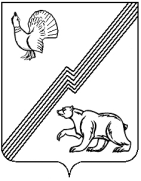 ДУМА ГОРОДА ЮГОРСКАХанты-Мансийского автономного округа – ЮгрыРЕШЕНИЕот 25 апреля 2023 года                                                                                                       № 31Об исполнении бюджета города Югорска за 2022 годВ соответствии со статьями 264.2, 264.5 и 264.6 Бюджетного кодекса Российской Федерации, подпунктом 2 пункта 1 статьи 19, статьей 41 Устава города Югорска, разделом 9 Положения об отдельных вопросах организации и осуществления бюджетного процесса в городе Югорске, утвержденного решением Думы города Югорска от 26.09.2013 №48,ДУМА ГОРОДА ЮГОРСКА РЕШИЛА:	1. Утвердить отчет об исполнении бюджета города Югорска за 2022 год по доходам в сумме 3 940 680 840,16 рублей, по расходам в сумме 3 859 880 785,57 рублей, с превышением доходов над расходами (профицит бюджета города Югорска) в сумме 80 800 054,59 рублей и со следующими показателями:- доходов бюджета города Югорска за 2022 год по кодам классификации доходов бюджетов согласно приложению 1;- расходов бюджета города Югорска за 2022 год по ведомственной структуре расходов бюджета города Югорска согласно приложению 2;- расходов бюджета города Югорска за 2022 год по разделам и подразделам классификации расходов бюджетов согласно приложению 3;- источников финансирования дефицита бюджета города Югорска за 2022 год по кодам классификации источников финансирования дефицитов бюджетов согласно приложению 4.2. Настоящее решение вступает в силу после его опубликования в официальном печатном издании города Югорска.Председатель Думы города Югорска                                                    Е.Б. КомисаренкоИсполняющий обязанностиглавы города Югорска	        					                              Л.И. Носкова«25» апреля 2023 года              (дата подписания)Приложение 1к решению Думы города Югорскаот 25 апреля 2023 года № 31Доходы бюджета города Югорсказа 2022 год по кодам классификации доходов бюджетов     (рублей)Приложение 2к решению Думы города Югорска	                        от 25 апреля 2023 года № 31Расходы бюджета города Югорска за 2022 годпо ведомственной структуре расходов бюджета города Югорска																			(рублей)Приложение 3к решению Думы города Югорскаот 25 апреля 2023 года № 31Расходы бюджета города Югорска за 2022 год по разделам и подразделам классификации расходов бюджетов(рублей)Приложение 4к решению Думы города Югорскаот 25 апреля 2023 года № 31Источники финансирования дефицита бюджета города Югорска за 2022 годпо кодам классификации источников финансирования дефицитов бюджетов (рублей)Код дохода по бюджетной классификацииНаименование показателяИсполненоза год123ХДОХОДЫ БЮДЖЕТА - ВСЕГО 3 940 680 840,16000 1 00 00000 00 0000 000НАЛОГОВЫЕ И НЕНАЛОГОВЫЕ ДОХОДЫ1 888 161 236,37000 1 01 00000 00 0000 000Налоги на прибыль, доходы1 462 677 484,49000 1 01 02000 01 0000 110Налог на доходы физических лиц1 462 677 484,49000 1 01 02010 01 0000 110Налог на доходы физических лиц с доходов, источником которых является налоговый агент, за исключением доходов, в отношении которых исчисление и уплата налога осуществляются в соответствии со статьями 227, 227.1 и 228 Налогового кодекса Российской Федерации1 373 943 052,49000 1 01 02020 01 0000 110Налог на доходы физических лиц с доходов, полученных от осуществления деятельности физическими лицами, зарегистрированными в качестве индивидуальных предпринимателей, нотариусов, занимающихся частной практикой, адвокатов, учредивших адвокатские кабинеты, и других лиц, занимающихся частной практикой в соответствии со статьей 227 Налогового кодекса Российской Федерации472 027,23000 1 01 02030 01 0000 110Налог на доходы физических лиц с доходов, полученных физическими лицами в соответствии со статьей 228 Налогового кодекса Российской Федерации7 242 651,81000 1 01 02040 01 0000 110Налог на доходы физических лиц в виде фиксированных авансовых платежей с доходов, полученных физическими лицами, являющимися иностранными гражданами, осуществляющими трудовую деятельность по найму на основании патента в соответствии со статьей 227.1 Налогового кодекса Российской Федерации4 597 163,30000 1 01 02080 01 0000 110Налог на доходы физических лиц в части суммы налога, превышающей 650 000 рублей, относящейся к части налоговой базы, превышающей 5 000 000 рублей (за исключением налога на доходы физических лиц с сумм прибыли контролируемой иностранной компании, в том числе фиксированной прибыли контролируемой иностранной компании)76 422 589,66000 1 03 00000 00 0000 000Налоги на товары (работы, услуги), реализуемые на территории Российской Федерации35 169 307,45000 1 03 02000 01 0000 110Акцизы по подакцизным товарам (продукции), производимым на территории Российской Федерации35 169 307,45000 1 03 02230 01 0000 110Доходы от уплаты акцизов на дизельное топливо, подлежащие распределению между бюджетами субъектов Российской Федерации и местными бюджетами с учетом установленных дифференцированных нормативов отчислений в местные бюджеты17 630 621,42000 1 03 02231 01 0000 110Доходы от уплаты акцизов на дизельное топливо, подлежащие распределению между бюджетами субъектов Российской Федерации и местными бюджетами с учетом установленных дифференцированных нормативов отчислений в местные бюджеты (по нормативам, установленным федеральным законом о федеральном бюджете в целях формирования дорожных фондов субъектов Российской Федерации)17 630 621,42000 1 03 02240 01 0000 110Доходы от уплаты акцизов на моторные масла для дизельных и (или) карбюраторных (инжекторных) двигателей, подлежащие распределению между бюджетами субъектов Российской Федерации и местными бюджетами с учетом установленных дифференцированных нормативов отчислений в местные бюджеты95 232,71000 1 03 02241 01 0000 110Доходы от уплаты акцизов на моторные масла для дизельных и (или) карбюраторных (инжекторных) двигателей, подлежащие распределению между бюджетами субъектов Российской Федерации и местными бюджетами с учетом установленных дифференцированных нормативов отчислений в местные бюджеты (по нормативам, установленным федеральным законом о федеральном бюджете в целях формирования дорожных фондов субъектов Российской Федерации)95 232,71000 1 03 02250 01 0000 110Доходы от уплаты акцизов на автомобильный бензин, подлежащие распределению между бюджетами субъектов Российской Федерации и местными бюджетами с учетом установленных дифференцированных нормативов отчислений в местные бюджеты19 466 197,16000 1 03 02251 01 0000 110Доходы от уплаты акцизов на автомобильный бензин, подлежащие распределению между бюджетами субъектов Российской Федерации и местными бюджетами с учетом установленных дифференцированных нормативов отчислений в местные бюджеты (по нормативам, установленным федеральным законом о федеральном бюджете в целях формирования дорожных фондов субъектов Российской Федерации)19 466 197,16000 1 03 02260 01 0000 110Доходы от уплаты акцизов на прямогонный бензин, подлежащие распределению между бюджетами субъектов Российской Федерации и местными бюджетами с учетом установленных дифференцированных нормативов отчислений в местные бюджеты-2 022 743,84000 1 03 02261 01 0000 110Доходы от уплаты акцизов на прямогонный бензин, подлежащие распределению между бюджетами субъектов Российской Федерации и местными бюджетами с учетом установленных дифференцированных нормативов отчислений в местные бюджеты (по нормативам, установленным федеральным законом о федеральном бюджете в целях формирования дорожных фондов субъектов Российской Федерации)-2 022 743,84000 1 05 00000 00 0000 000Налоги на совокупный доход123 511 972,32000 1 05 01000 00 0000 110Налог, взимаемый в связи с применением упрощенной системы налогообложения114 396 804,41000 1 05 01010 01 0000 110Налог, взимаемый с налогоплательщиков, выбравших в качестве объекта налогообложения доходы60 458 941,55000 1 05 01011 01 0000 110Налог, взимаемый с налогоплательщиков, выбравших в качестве объекта налогообложения доходы60 458 941,55000 1 05 01012 01 0000 110Налог, взимаемый с налогоплательщиков, выбравших в качестве объекта налогообложения доходы (за налоговые периоды, истекшие до 1 января 2011 года)0,00000 1 05 01020 01 0000 110Налог, взимаемый с налогоплательщиков, выбравших в качестве объекта налогообложения доходы, уменьшенные на величину расходов53 937 862,86000 1 05 01021 01 0000 110Налог, взимаемый с налогоплательщиков, выбравших в качестве объекта налогообложения доходы, уменьшенные на величину расходов (в том числе минимальный налог, зачисляемый в бюджеты субъектов Российской Федерации)53 935 888,26000 1 05 01022 01 0000 110Налог, взимаемый с налогоплательщиков, выбравших в качестве объекта налогообложения доходы, уменьшенные на величину расходов (за налоговые периоды, истекшие до 1 января 2011 года)1 974,60000 1 05 02000 02 0000 110Единый налог на вмененный доход для отдельных видов деятельности-169 894,47000 1 05 02010 02 0000 110Единый налог на вмененный доход для отдельных видов деятельности-169 894,47000 1 05 03000 01 0000 110Единый сельскохозяйственный налог1 535 543,92000 1 05 03010 01 0000 110Единый сельскохозяйственный налог1 535 543,92000 1 05 04000 02 0000 110Налог, взимаемый в связи с применением патентной системы налогообложения7 749 518,46000 1 05 04010 02 0000 110Налог, взимаемый в связи с применением патентной системы налогообложения, зачисляемый в бюджеты городских округов7 749 518,46000 1 06 00000 00 0000 000Налоги на имущество85 074 308,03000 1 06 01000 00 0000 110Налог на имущество физических лиц29 955 113,27000 1 06 01020 04 0000 110Налог на имущество физических лиц, взимаемый по ставкам, применяемым к объектам налогообложения, расположенным в границах городских округов29 955 113,27000 1 06 04000 02 0000 110Транспортный налог14 563 082,95000 1 06 04011 02 0000 110Транспортный налог с организаций5 374 706,54000 1 06 04012 02 0000 110Транспортный налог с физических лиц9 188 376,41000 1 06 06000 00 0000 110Земельный налог40 556 111,81000 1 06 06030 00 0000 110Земельный налог с организаций29 857 354,85000 1 06 06032 04 0000 110Земельный налог с организаций, обладающих земельным участком, расположенным в границах городских округов29 857 354,85000 1 06 06040 00 0000 110Земельный налог с физических лиц10 698 756,96000 1 06 06042 04 0000 110Земельный налог с физических лиц, обладающих земельным участком, расположенным в границах городских округов10 698 756,96000 1 08 00000 00 0000 000Государственная пошлина6 576 953,72000 1 08 03000 01 0000 110Государственная пошлина по делам, рассматриваемым в судах общей юрисдикции, мировыми судьями6 326 953,72000 1 08 03010 01 0000 110Государственная пошлина по делам, рассматриваемым в судах общей юрисдикции, мировыми судьями (за исключением Верховного Суда Российской Федерации)6 326 953,72000 1 08 07000 01 0000 110Государственная пошлина за государственную регистрацию, а также за совершение прочих юридически значимых действий250 000,00000 1 08 07150 01 0000 110Государственная пошлина за выдачу разрешения на установку рекламной конструкции250 000,00000 1 11 00000 00 0000 000Доходы от использования имущества, находящегося в государственной и муниципальной собственности77 470 388,84000 1 11 01000 00 0000 120Доходы в виде прибыли, приходящейся на доли в уставных (складочных) капиталах хозяйственных товариществ и обществ, или дивидендов по акциям, принадлежащим Российской Федерации, субъектам Российской Федерации или муниципальным образованиям112 240,74000 1 11 01040 04 0000 120Доходы в виде прибыли, приходящейся на доли в уставных (складочных) капиталах хозяйственных товариществ и обществ, или дивидендов по акциям, принадлежащим городским округам112 240,74000 1 11 05000 00 0000 120Доходы, получаемые в виде арендной либо иной платы за передачу в возмездное пользование государственного и муниципального имущества (за исключением имущества бюджетных и автономных учреждений, а также имущества государственных и муниципальных унитарных предприятий, в том числе казенных)59 834 107,78000 1 11 05010 00 0000 120Доходы, получаемые в виде арендной платы за земельные участки, государственная собственность на которые не разграничена, а также средства от продажи права на заключение договоров аренды указанных земельных участков45 694 333,11000 1 11 05012 04 0000 120Доходы, получаемые в виде арендной платы за земельные участки, государственная собственность на которые не разграничена и которые расположены в границах городских округов, а также средства от продажи права на заключение договоров аренды указанных земельных участков45 694 333,11000 1 11 05020 00 0000 120Доходы, получаемые в виде арендной платы за земли после разграничения государственной собственности на землю, а также средства от продажи права на заключение договоров аренды указанных земельных участков (за исключением земельных участков бюджетных и автономных учреждений)1 488 826,44000 1 11 05024 04 0000 120Доходы, получаемые в виде арендной платы, а также средства от продажи права на заключение договоров аренды за земли, находящиеся в собственности городских округов (за исключением земельных участков муниципальных бюджетных и автономных учреждений)1 488 826,44000 1 11 05030 00 0000 120Доходы от сдачи в аренду имущества, находящегося в оперативном управлении органов государственной власти, органов местного самоуправления, государственных внебюджетных фондов и созданных ими учреждений (за исключением имущества бюджетных и автономных учреждений)12 650 948,23000 1 11 05034 04 0000 120Доходы от сдачи в аренду имущества, находящегося в оперативном управлении органов управления городских округов и созданных ими учреждений (за исключением имущества муниципальных бюджетных и автономных учреждений)12 650 948,23000 1 11 07000 00 0000 120Платежи от государственных и муниципальных унитарных предприятий5 000,00000 1 11 07010 00 0000 120Доходы от перечисления части прибыли государственных и муниципальных унитарных предприятий, остающейся после уплаты налогов и обязательных платежей5 000,00000 1 11 07014 04 0000 120Доходы от перечисления части прибыли, остающейся после уплаты налогов и иных обязательных платежей муниципальных унитарных предприятий, созданных городскими округами5 000,00000 1 11 09000 00 0000 120Прочие доходы от использования имущества и прав, находящихся в государственной и муниципальной собственности (за исключением имущества бюджетных и автономных учреждений, а также имущества государственных и муниципальных унитарных предприятий, в том числе казенных)17 519 040,32000 1 11 09040 00 0000 120Прочие поступления от использования имущества, находящегося в государственной и муниципальной собственности (за исключением имущества бюджетных и автономных учреждений, а также имущества государственных и муниципальных унитарных предприятий, в том числе казенных)17 519 040,32000 1 11 09044 04 0000 120Прочие поступления от использования имущества, находящегося в собственности городских округов (за исключением имущества муниципальных бюджетных и автономных учреждений, а также имущества муниципальных унитарных предприятий, в том числе казенных)17 519 040,32000 1 12 00000 00 0000 000Платежи при пользовании природными ресурсами1 659 790,71000 1 12 01000 01 0000 120Плата за негативное воздействие на окружающую среду1 659 790,71000 1 12 01010 01 0000 120Плата за выбросы загрязняющих веществ в атмосферный воздух стационарными объектами603 256,17000 1 12 01030 01 0000 120Плата за сбросы загрязняющих веществ в водные объекты72 938,00000 1 12 01040 01 0000 120Плата за размещение отходов производства и потребления983 596,54000 1 12 01041 01 0000 120Плата за размещение отходов производства823 002,56000 1 12 01042 01 0000 120Плата за размещение твердых коммунальных отходов160 593,98000 1 13 00000 00 0000 000Доходы от оказания платных услуг и компенсации затрат государства2 692 764,46000 1 13 01000 00 0000 130Доходы от оказания платных услуг (работ)208 831,06000 1 13 01990 00 0000 130Прочие доходы от оказания платных услуг (работ)208 831,06000 1 13 01994 04 0000 130Прочие доходы от оказания платных услуг (работ) получателями средств бюджетов городских округов208 831,06000 1 13 02000 00 0000 130Доходы от компенсации затрат государства2 483 933,40000 1 13 02990 00 0000 130Прочие доходы от компенсации затрат государства2 483 933,40000 1 13 02994 04 0000 130Прочие доходы от компенсации затрат бюджетов городских округов2 483 933,40000 1 14 00000 00 0000 000Доходы от продажи материальных и нематериальных активов88 293 026,97000 1 14 01000 00 0000 410Доходы от продажи квартир64 196 279,50000 1 14 01040 04 0000 410Доходы от продажи квартир, находящихся в собственности городских округов64 196 279,50000 1 14 02000 00 0000 000Доходы от реализации имущества, находящегося в государственной и муниципальной собственности (за исключением движимого имущества бюджетных и автономных учреждений, а также имущества государственных и муниципальных унитарных предприятий, в том числе казенных)11 579 865,32000 1 14 02040 04 0000 410Доходы от реализации имущества, находящегося в собственности городских округов (за исключением движимого имущества муниципальных бюджетных и автономных учреждений, а также имущества муниципальных унитарных предприятий, в том числе казенных), в части реализации основных средств по указанному имуществу11 579 865,32000 1 14 02043 04 0000 410Доходы от реализации иного имущества, находящегося в собственности городских округов (за исключением имущества муниципальных бюджетных и автономных учреждений, а также имущества муниципальных унитарных предприятий, в том числе казенных), в части реализации основных средств по указанному имуществу11 579 865,32000 1 14 06000 00 0000 430Доходы от продажи земельных участков, находящихся в государственной и муниципальной собственности12 421 670,09000 1 14 06010 00 0000 430Доходы от продажи земельных участков, государственная собственность на которые не разграничена2 871 871,69000 1 14 06012 04 0000 430Доходы от продажи земельных участков, государственная собственность на которые не разграничена и которые расположены в границах городских округов2 871 871,69000 1 14 06020 00 0000 430Доходы от продажи земельных участков, государственная собственность на которые разграничена (за исключением земельных участков бюджетных и автономных учреждений)9 549 798,40000 1 14 06024 04 0000 430Доходы от продажи земельных участков, находящихся в собственности городских округов (за исключением земельных участков муниципальных бюджетных и автономных учреждений)9 549 798,40000 1 14 06300 00 0000 430Плата за увеличение площади земельных участков, находящихся в частной собственности, в результате перераспределения таких земельных участков и земель (или) земельных участков, находящихся в государственной или муниципальной собственности95 212,06000 1 14 06310 00 0000 430Плата за увеличение площади земельных участков, находящихся в частной собственности, в результате перераспределения таких земельных участков и земель (или) земельных участков, государственная собственность на которые не разграничена95 212,06000 1 14 06312 04 0000 430Плата за увеличение площади земельных участков, находящихся в частной собственности, в результате перераспределения таких земельных участков и земель (или) земельных участков, государственная собственность на которые не разграничена и которые расположены в границах городских округов95 212,06000 1 16 00000 00 0000 000Штрафы, санкции, возмещение ущерба4 328 330,90000 1 16 01000 01 0000 140Административные штрафы, установленные Кодексом Российской Федерации об административных правонарушениях2 993 433,18000 1 16 01050 01 0000 140Административные штрафы, установленные главой 5 Кодекса Российской Федерации об административных правонарушениях, за административные правонарушения, посягающие на права граждан18 692,67000 1 16 01053 01 0000 140Административные штрафы, установленные главой 5 Кодекса Российской Федерации об административных правонарушениях, за административные правонарушения, посягающие на права граждан, налагаемые мировыми судьями, комиссиями по делам несовершеннолетних и защите их прав18 692,67000 1 16 01060 01 0000 140Административные штрафы, установленные главой 6 Кодекса Российской Федерации об административных правонарушениях, за административные правонарушения, посягающие на здоровье, санитарно-эпидемиологическое благополучие населения и общественную нравственность222 353,34000 1 16 01063 01 0000 140Административные штрафы, установленные главой 6 Кодекса Российской Федерации об административных правонарушениях, за административные правонарушения, посягающие на здоровье, санитарно-эпидемиологическое благополучие населения и общественную нравственность, налагаемые мировыми судьями, комиссиями по делам несовершеннолетних и защите их прав222 353,34000 1 16 01070 01 0000 140Административные штрафы, установленные главой 7 Кодекса Российской Федерации об административных правонарушениях, за административные правонарушения в области охраны собственности29 354,48000 1 16 01073 01 0000 140Административные штрафы, установленные главой 7 Кодекса Российской Федерации об административных правонарушениях, за административные правонарушения в области охраны собственности, налагаемые мировыми судьями, комиссиями по делам несовершеннолетних и защите их прав29 354,48000 1 16 01074 01 0000 140Административные штрафы, установленные главой 7 Кодекса Российской Федерации об административных правонарушениях, за административные правонарушения в области охраны собственности, выявленные должностными лицами органов муниципального контроля0,00000 1 16 01080 01 0000 140Административные штрафы, установленные главой 8 Кодекса Российской Федерации об административных правонарушениях, за административные правонарушения в области охраны окружающей среды и природопользования64 000,00000 1 16 01082 01 0000 140Административные штрафы, установленные главой 8 Кодекса Российской Федерации об административных правонарушениях, за административные правонарушения в области охраны окружающей среды и природопользования, налагаемые должностными лицами органов исполнительной власти субъектов Российской Федерации, учреждениями субъектов Российской Федерации0,00000 1 16 01083 01 0000 140Административные штрафы, установленные главой 8 Кодекса Российской Федерации об административных правонарушениях, за административные правонарушения в области охраны окружающей среды и природопользования, налагаемые мировыми судьями, комиссиями по делам несовершеннолетних и защите их прав64 000,00000 1 16 01090 01 0000 140Административные штрафы, установленные главой 9 Кодекса Российской Федерации об административных правонарушениях, за административные правонарушения в промышленности, строительстве и энергетике50 000,00000 1 16 01093 01 0000 140Административные штрафы, установленные главой 9 Кодекса Российской Федерации об административных правонарушениях, за административные правонарушения в промышленности, строительстве и энергетике, налагаемые мировыми судьями, комиссиями по делам несовершеннолетних и защите их прав50 000,00000 1 16 01140 01 0000 140Административные штрафы, установленные главой 14 Кодекса Российской Федерации об административных правонарушениях, за административные правонарушения в области предпринимательской деятельности и деятельности саморегулируемых организаций126 839,61000 1 16 01143 01 0000 140Административные штрафы, установленные главой 14 Кодекса Российской Федерации об административных правонарушениях, за административные правонарушения в области предпринимательской деятельности и деятельности саморегулируемых организаций, налагаемые мировыми судьями, комиссиями по делам несовершеннолетних и защите их прав126 839,61000 1 16 01150 01 0000 140Административные штрафы, установленные главой 15 Кодекса Российской Федерации об административных правонарушениях, за административные правонарушения в области финансов, налогов и сборов, страхования, рынка ценных бумаг21 219,53000 1 16 01153 01 0000 140Административные штрафы, установленные главой 15 Кодекса Российской Федерации об административных правонарушениях, за административные правонарушения в области финансов, налогов и сборов, страхования, рынка ценных бумаг (за исключением штрафов, указанных в пункте 6 статьи 46 Бюджетного кодекса Российской Федерации), налагаемые мировыми судьями, комиссиями по делам несовершеннолетних и защите их прав21 219,53000 1 16 01170 01 0000 140Административные штрафы, установленные главой 17 Кодекса Российской Федерации об административных правонарушениях, за административные правонарушения, посягающие на институты государственной власти3 000,00000 1 16 01173 01 0000 140Административные штрафы, установленные главой 17 Кодекса Российской Федерации об административных правонарушениях, за административные правонарушения, посягающие на институты государственной власти, налагаемые мировыми судьями, комиссиями по делам несовершеннолетних и защите их прав3 000,00000 1 16 01190 01 0000 140Административные штрафы, установленные главой 19 Кодекса Российской Федерации об административных правонарушениях, за административные правонарушения против порядка управления717 550,07000 1 16 01193 01 0000 140Административные штрафы, установленные главой 19 Кодекса Российской Федерации об административных правонарушениях, за административные правонарушения против порядка управления, налагаемые мировыми судьями, комиссиями по делам несовершеннолетних и защите их прав717 550,07000 1 16 01200 01 0000 140Административные штрафы, установленные главой 20 Кодекса Российской Федерации об административных правонарушениях, за административные правонарушения, посягающие на общественный порядок и общественную безопасность1 740 423,48000 1 16 01203 01 0000 140Административные штрафы, установленные главой 20 Кодекса Российской Федерации об административных правонарушениях, за административные правонарушения, посягающие на общественный порядок и общественную безопасность, налагаемые мировыми судьями, комиссиями по делам несовершеннолетних и защите их прав1 731 423,48000 1 16 01204 01 0000 140Административные штрафы, установленные главой 20 Кодекса Российской Федерации об административных правонарушениях, за административные правонарушения, посягающие на общественный порядок и общественную безопасность, выявленные должностными лицами органов муниципального контроля9 000,00000 1 16 01330 01 0000 140Административные штрафы, установленные Кодексом Российской Федерации об административных правонарушениях, за административные правонарушения в области производства и оборота этилового спирта, алкогольной и спиртосодержащей продукции, а также за административные правонарушения порядка ценообразования в части регулирования цен на этиловый спирт, алкогольную и спиртосодержащую продукцию531 443,24000 1 16 01332 01 0000 140Административные штрафы, установленные Кодексом Российской Федерации об административных правонарушениях, за административные правонарушения в области производства и оборота этилового спирта, алкогольной и спиртосодержащей продукции, а также за административные правонарушения порядка ценообразования в части регулирования цен на этиловый спирт, алкогольную и спиртосодержащую продукцию, налагаемые должностными лицами органов исполнительной власти субъектов Российской Федерации, учреждениями субъектов Российской Федерации20 000,00000 1 16 01333 01 0000 140Административные штрафы, установленные Кодексом Российской Федерации об административных правонарушениях, за административные правонарушения в области производства и оборота этилового спирта, алкогольной и спиртосодержащей продукции, а также за административные правонарушения порядка ценообразования в части регулирования цен на этиловый спирт, алкогольную и спиртосодержащую продукцию, налагаемые мировыми судьями, комиссиями по делам несовершеннолетних и защите их прав511 443,24000 1 16 02000 02 0000 140Административные штрафы, установленные законами субъектов Российской Федерации об административных правонарушениях86 364,04000 1 16 02010 02 0000 140Административные штрафы, установленные законами субъектов Российской Федерации об административных правонарушениях, за нарушение законов и иных нормативных правовых актов субъектов Российской Федерации86 364,04000 1 16 07000 01 0000 140Штрафы, неустойки, пени, уплаченные в соответствии с законом или договором в случае неисполнения или ненадлежащего исполнения обязательств перед государственным (муниципальным) органом, органом управления государственным внебюджетным фондом, казенным учреждением, Центральным банком Российской Федерации, иной организацией, действующей от имени Российской Федерации253 823,95000 1 16 07010 00 0000 140Штрафы, неустойки, пени, уплаченные в случае просрочки исполнения поставщиком (подрядчиком, исполнителем) обязательств, предусмотренных государственным (муниципальным) контрактом197 443,73000 1 16 07010 04 0000 140Штрафы, неустойки, пени, уплаченные в случае просрочки исполнения поставщиком (подрядчиком, исполнителем) обязательств, предусмотренных муниципальным контрактом, заключенным муниципальным органом, казенным учреждением городского округа197 443,73000 1 16 07090 00 0000 140Иные штрафы, неустойки, пени, уплаченные в соответствии с законом или договором в случае неисполнения или ненадлежащего исполнения обязательств перед государственным (муниципальным) органом, казенным учреждением, Центральным банком Российской Федерации56 380,22000 1 16 07090 04 0000 140Иные штрафы, неустойки, пени, уплаченные в соответствии с законом или договором в случае неисполнения или ненадлежащего исполнения обязательств перед муниципальным органом, (муниципальным казенным учреждением) городского округа56 380,22000 1 16 10000 00 0000 140Платежи в целях возмещения причиненного ущерба (убытков)463 266,49000 1 16 10030 04 0000 140Платежи по искам о возмещении ущерба, а также платежи, уплачиваемые при добровольном возмещении ущерба, причиненного муниципальному имуществу городского округа (за исключением имущества, закрепленного за муниципальными бюджетными (автономными) учреждениями, унитарными предприятиями)299 853,62000 1 16 10032 04 0000 140Прочее возмещение ущерба, причиненного муниципальному имуществу городского округа (за исключением имущества, закрепленного за муниципальными бюджетными (автономными) учреждениями, унитарными предприятиями)299 853,62000 1 16 10060 00 0000 140Платежи в целях возмещения убытков, причиненных уклонением от заключения муниципального контракта84 262,83000 1 16 10061 04 0000 140Платежи в целях возмещения убытков, причиненных уклонением от заключения с муниципальным органом городского округа (муниципальным казенным учреждением) муниципального контракта, а также иные денежные средства, подлежащие зачислению в бюджет городского округа за нарушение законодательства Российской Федерации о контрактной системе в сфере закупок товаров, работ, услуг для обеспечения государственных и муниципальных нужд (за исключением муниципального контракта, финансируемого за счет средств муниципального дорожного фонда)84 262,83000 1 16 10120 00 0000 140Доходы от денежных взысканий (штрафов), поступающие в счет погашения задолженности, образовавшейся до 1 января 2020 года, подлежащие зачислению в бюджеты бюджетной системы Российской Федерации по нормативам, действовавшим в 2019 году79 150,04000 1 16 10123 01 0000 140Доходы от денежных взысканий (штрафов), поступающие в счет погашения задолженности, образовавшейся до 1 января 2020 года, подлежащие зачислению в бюджет муниципального образования по нормативам, действовавшим в 2019 году56 094,04000 1 16 10129 01 0000 140Доходы от денежных взысканий (штрафов), поступающие в счет погашения задолженности, образовавшейся до 1 января 2020 года, подлежащие зачислению в федеральный бюджет и бюджет муниципального образования по нормативам, действовавшим в 2019 году23 056,00000 1 17 00000 00 0000 000Прочие неналоговые доходы706 908,48000 1 17 01000 00 0000 180Невыясненные поступления-4 686,67000 1 17 01040 04 0000 180Невыясненные поступления, зачисляемые в бюджеты городских округов-4 686,67000 1 17 05000 00 0000 180Прочие неналоговые доходы407 039,83000 1 17 05040 04 0000 180Прочие неналоговые доходы бюджетов городских округов407 039,83000 1 17 15000 00 0000 150Инициативные платежи304 555,32000 1 17 15020 04 0000 150Инициативные платежи, зачисляемые в бюджеты городских округов304 555,32000 2 00 00000 00 0000 000БЕЗВОЗМЕЗДНЫЕ ПОСТУПЛЕНИЯ2 052 519 603,79000 2 02 00000 00 0000 000Безвозмездные поступления от других бюджетов бюджетной системы Российской Федерации2 053 207 236,16000 2 02 10000 00 0000 150Дотации бюджетам бюджетной системы Российской Федерации105 610 600,00000 2 02 15002 00 0000 150Дотации бюджетам на поддержку мер по обеспечению сбалансированности бюджетов66 502 400,00000 2 02 15002 04 0000 150Дотации бюджетам городских округов на поддержку мер по обеспечению сбалансированности бюджетов66 502 400,00000 2 02 19999 00 0000 150Прочие дотации39 108 200,00000 2 02 19999 04 0000 150Прочие дотации бюджетам городских округов39 108 200,00000 2 02 20000 00 0000 150Субсидии бюджетам бюджетной системы Российской Федерации (межбюджетные субсидии)288 052 631,45000 2 02 20077 00 0000 150Субсидии бюджетам на софинансирование капитальных вложений в объекты государственной (муниципальной) собственности18 157 399,97000 2 02 20077 04 0000 150Субсидии бюджетам городских округов на софинансирование капитальных вложений в объекты муниципальной собственности18 157 399,97000 2 02 25081 00 0000 150Субсидии бюджетам на государственную поддержку спортивных организаций, осуществляющих подготовку спортивного резерва для спортивных сборных команд, в том числе спортивных сборных команд Российской Федерации452 361,51000 2 02 25081 04 0000 150Субсидии бюджетам городских округов на государственную поддержку спортивных организаций, осуществляющих подготовку спортивного резерва для спортивных сборных команд, в том числе спортивных сборных команд Российской Федерации452 361,51000 2 02 25304 00 0000 150Субсидии бюджетам на организацию бесплатного горячего питания обучающихся, получающих начальное общее образование в государственных и муниципальных образовательных организациях31 228 461,23000 2 02 25304 04 0000 150Субсидии бюджетам городских округов на организацию бесплатного горячего питания обучающихся, получающих начальное общее образование в государственных и муниципальных образовательных организациях31 228 461,23000 2 02 25497 00 0000 150Субсидии бюджетам на реализацию мероприятий по обеспечению жильем молодых семей10 733 654,61000 2 02 25497 04 0000 150Субсидии бюджетам городских округов на реализацию мероприятий по обеспечению жильем молодых семей10 733 654,61000 2 02 25519 00 0000 150Субсидии бюджетам на поддержку отрасли культуры156 889,65000 2 02 25519 04 0000 150Субсидии бюджетам городских округов на поддержку отрасли культуры156 889,65000 2 02 25555 00 0000 150Субсидии бюджетам на реализацию программ формирования современной городской среды10 463 589,76000 2 02 25555 04 0000 150Субсидии бюджетам городских округов на реализацию программ формирования современной городской среды10 463 589,76000 2 02 29999 00 0000 150Прочие субсидии216 860 274,72000 2 02 29999 04 0000 150Прочие субсидии бюджетам городских округов216 860 274,72000 2 02 30000 00 0000 150Субвенции бюджетам бюджетной системы Российской Федерации1 508 233 159,28000 2 02 30024 00 0000 150Субвенции местным бюджетам на выполнение передаваемых полномочий субъектов Российской Федерации1 453 243 439,28000 2 02 30024 04 0000 150Субвенции бюджетам городских округов на выполнение передаваемых полномочий субъектов Российской Федерации1 453 243 439,28000 2 02 30029 00 0000 150Субвенции бюджетам на компенсацию части платы, взимаемой с родителей (законных представителей) за присмотр и уход за детьми, посещающими образовательные организации, реализующие образовательные программы дошкольного образования25 466 000,00000 2 02 30029 04 0000 150Субвенции бюджетам городских округов на компенсацию части платы, взимаемой с родителей (законных представителей) за присмотр и уход за детьми, посещающими образовательные организации, реализующие образовательные программы дошкольного образования25 466 000,00000 2 02 35082 00 0000 150Субвенции бюджетам муниципальных образований на предоставление жилых помещений детям-сиротам и детям, оставшимся без попечения родителей, лицам из их числа по договорам найма специализированных жилых помещений19 194 120,00000 2 02 35082 04 0000 150Субвенции бюджетам городских округов на предоставление жилых помещений детям-сиротам и детям, оставшимся без попечения родителей, лицам из их числа по договорам найма специализированных жилых помещений19 194 120,00000 2 02 35118 00 0000 150Субвенции бюджетам на осуществление первичного воинского учета органами местного самоуправления поселений, муниципальных и городских округов5 041 100,00000 2 02 35118 04 0000 150Субвенции бюджетам городских округов на осуществление первичного воинского учета органами местного самоуправления поселений, муниципальных и городских округов5 041 100,00000 2 02 35120 00 0000 150Субвенции бюджетам на осуществление полномочий по составлению (изменению) списков кандидатов в присяжные заседатели федеральных судов общей юрисдикции в Российской Федерации7 500,00000 2 02 35120 04 0000 150Субвенции бюджетам городских округов на осуществление полномочий по составлению (изменению) списков кандидатов в присяжные заседатели федеральных судов общей юрисдикции в Российской Федерации7 500,00000 2 02 35930 00 0000 150Субвенции бюджетам на государственную регистрацию актов гражданского состояния5 281 000,00000 2 02 35930 04 0000 150Субвенции бюджетам городских округов на государственную регистрацию актов гражданского состояния5 281 000,00000 2 02 39999 00 0000 150Прочие субвенции0,00000 2 02 39999 04 0000 150Прочие субвенции бюджетам городских округов0,00000 2 02 40000 00 0000 150Иные межбюджетные трансферты151 310 845,43000 2 02 45179 00 0000 150Межбюджетные трансферты, передаваемые бюджетам на проведение мероприятий по обеспечению деятельности советников директора по воспитанию и взаимодействию с детскими общественными объединениями в общеобразовательных организациях747 800,00000 2 02 45179 04 0000 150Межбюджетные трансферты, передаваемые бюджетам городских округов на проведение мероприятий по обеспечению деятельности советников директора по воспитанию и взаимодействию с детскими общественными объединениями в общеобразовательных организациях747 800,00000 2 02 45303 00 0000 150Межбюджетные трансферты, передаваемые бюджетам на ежемесячное денежное вознаграждение за классное руководство педагогическим работникам государственных и муниципальных общеобразовательных организаций34 323 225,17000 2 02 45303 04 0000 150Межбюджетные трансферты, передаваемые бюджетам городских округов на ежемесячное денежное вознаграждение за классное руководство педагогическим работникам государственных и муниципальных общеобразовательных организаций34 323 225,17000 2 02 45453 00 0000 150Межбюджетные трансферты, передаваемые бюджетам на создание виртуальных концертных залов5 700 000,00000 2 02 45453 04 0000 150Межбюджетные трансферты, передаваемые бюджетам городских округов на создание виртуальных концертных залов5 700 000,00000 2 02 49999 00 0000 150Прочие межбюджетные трансферты, передаваемые бюджетам110 539 820,26000 2 02 49999 04 0000 150Прочие межбюджетные трансферты, передаваемые бюджетам городских округов110 539 820,26000 2 03 00000 00 0000 000Безвозмездные поступления от государственных (муниципальных) организаций572 086,00000 2 03 04000 04 0000 150Безвозмездные поступления от государственных (муниципальных) организаций в бюджеты городских округов572 086,00000 2 03 04099 04 0000 150Прочие безвозмездные поступления от государственных (муниципальных) организаций в бюджеты городских округов572 086,00000 2 04 00000 00 0000 000Безвозмездные поступления от негосударственных организаций150 000,00000 2 04 04000 04 0000 150Безвозмездные поступления от негосударственных организаций в бюджеты городских округов150 000,00000 2 04 04099 04 0000 150Прочие безвозмездные поступления от негосударственных организаций в бюджеты городских округов150 000,00000 2 07 00000 00 0000 000Прочие безвозмездные поступления130 518,60000 2 07 04000 04 0000 150Прочие безвозмездные поступления в бюджеты городских округов130 518,60000 2 07 04050 04 0000 150Прочие безвозмездные поступления в бюджеты городских округов130 518,60000 2 19 00000 00 0000 000Возврат остатков субсидий, субвенций и иных межбюджетных трансфертов, имеющих целевое назначение, прошлых лет-1 540 236,97000 2 19 00000 04 0000 150Возврат остатков субсидий, субвенций и иных межбюджетных трансфертов, имеющих целевое назначение, прошлых лет из бюджетов городских округов-1 540 236,97000 2 19 25497 04 0000 150Возврат остатков субсидий на реализацию мероприятий по обеспечению жильем молодых семей из бюджетов городских округов-1 300 877,29000 2 19 60010 04 0000 150Возврат прочих остатков субсидий, субвенций и иных межбюджетных трансфертов, имеющих целевое назначение, прошлых лет из бюджетов городских округов-239 359,68Наименование показателяВедРзПрЦСРВРИсполненов том числе за счет субвенцийНаименование показателяВедРзПрЦСРВРИсполненов том числе за счет субвенций12345678Дума города Югорска01012 801 910,120,00Общегосударственные вопросы0100111 444 658,120,00Функционирование законодательных (представительных) органов государственной власти и представительных органов муниципальных образований01001039 783 434,520,00Непрограммные направления деятельности010010340000000009 783 434,520,00Непрограммное направление деятельности "Обеспечение деятельности органов местного самоуправления"010010340100000009 783 434,520,00Расходы на обеспечение функций органов местного самоуправления010010340100020404 067 430,360,00Расходы на выплаты персоналу в целях обеспечения выполнения функций государственными (муниципальными) органами, казенными учреждениями, органами управления государственными внебюджетными фондами010010340100020401003 872 311,360,00Расходы на выплаты персоналу государственных (муниципальных) органов010010340100020401203 872 311,360,00Закупка товаров, работ и услуг для обеспечения государственных (муниципальных) нужд01001034010002040200195 119,000,00Иные закупки товаров, работ и услуг для обеспечения государственных (муниципальных) нужд01001034010002040240195 119,000,00Председатель Думы города Югорска010010340100021105 560 424,330,00Расходы на выплаты персоналу в целях обеспечения выполнения функций государственными (муниципальными) органами, казенными учреждениями, органами управления государственными внебюджетными фондами010010340100021101005 560 424,330,00Расходы на выплаты персоналу государственных (муниципальных) органов010010340100021101205 560 424,330,00Депутат Думы города Югорска01001034010002120155 579,830,00Расходы на выплаты персоналу в целях обеспечения выполнения функций государственными (муниципальными) органами, казенными учреждениями, органами управления государственными внебюджетными фондами01001034010002120100155 579,830,00Расходы на выплаты персоналу государственных (муниципальных) органов01001034010002120120155 579,830,00Обеспечение деятельности финансовых, налоговых и таможенных органов и органов финансового (финансово-бюджетного) надзора0100106729 875,600,00Непрограммные направления деятельности01001064000000000729 875,600,00Непрограммное направление деятельности "Обеспечение деятельности органов местного самоуправления"01001064010000000729 875,600,00Расходы на обеспечение функций органов местного самоуправления01001064010002040143 050,790,00Расходы на выплаты персоналу в целях обеспечения выполнения функций государственными (муниципальными) органами, казенными учреждениями, органами управления государственными внебюджетными фондами01001064010002040100143 050,790,00Расходы на выплаты персоналу государственных (муниципальных) органов01001064010002040120143 050,790,00Председатель контрольно-счетной палаты города Югорска и его заместитель01001064010002250586 824,810,00Расходы на выплаты персоналу в целях обеспечения выполнения функций государственными (муниципальными) органами, казенными учреждениями, органами управления государственными внебюджетными фондами01001064010002250100326 766,690,00Расходы на выплаты персоналу государственных (муниципальных) органов01001064010002250120326 766,690,00Социальное обеспечение и иные выплаты населению01001064010002250300260 058,120,00Социальные выплаты гражданам, кроме публичных нормативных социальных выплат01001064010002250320260 058,120,00Другие общегосударственные вопросы0100113931 348,000,00Непрограммные направления деятельности01001134000000000931 348,000,00Непрограммное направление деятельности "Обеспечение деятельности органов местного самоуправления"01001134010000000931 348,000,00Прочие мероприятия органов местного самоуправления01001134010002400786 532,000,00Закупка товаров, работ и услуг для обеспечения государственных (муниципальных) нужд01001134010002400200786 532,000,00Иные закупки товаров, работ и услуг для обеспечения государственных (муниципальных) нужд01001134010002400240786 532,000,00Единовременное денежное вознаграждение гражданам, награжденным Почетной грамотой Думы города Югорска01001134010072622144 816,000,00Социальное обеспечение и иные выплаты населению01001134010072622300144 816,000,00Публичные нормативные выплаты гражданам несоциального характера01001134010072622330144 816,000,00Национальная экономика01004158 000,000,00Связь и информатика0100410158 000,000,00Непрограммные направления деятельности01004104000000000158 000,000,00Непрограммное направление деятельности "Обеспечение деятельности органов местного самоуправления"01004104010000000158 000,000,00Услуги в области информационных технологий01004104010020070158 000,000,00Закупка товаров, работ и услуг для обеспечения государственных (муниципальных) нужд01004104010020070200158 000,000,00Иные закупки товаров, работ и услуг для обеспечения государственных (муниципальных) нужд01004104010020070240158 000,000,00Средства массовой информации010121 199 252,000,00Другие вопросы в области средств массовой информации01012041 199 252,000,00Непрограммные направления деятельности010120440000000001 199 252,000,00Непрограммное направление деятельности "Обеспечение деятельности органов местного самоуправления"010120440100000001 199 252,000,00Прочие мероприятия органов местного самоуправления010120440100024001 199 252,000,00Закупка товаров, работ и услуг для обеспечения государственных (муниципальных) нужд010120440100024002001 199 252,000,00Иные закупки товаров, работ и услуг для обеспечения государственных (муниципальных) нужд010120440100024002401 199 252,000,00Администрация города Югорска040491 748 562,7386 600 897,23Общегосударственные вопросы04001287 235 751,037 483 100,00Функционирование высшего должностного лица субъекта Российской Федерации и муниципального образования04001026 669 684,010,00Муниципальная программа города Югорска "Социально-экономическое развитие и муниципальное управление"040010212000000006 669 684,010,00Подпрограмма "Совершенствование системы муниципального стратегического управления, реализация отдельных государственных полномочий"040010212100000006 669 684,010,00Основное мероприятие "Организационно-техническое и финансовое обеспечение деятельности администрации города Югорска и обеспечивающих учреждений, обеспечение мер социальной поддержки отдельным категориям граждан"040010212101000006 669 684,010,00Глава муниципального образования040010212101020306 669 684,010,00Расходы на выплаты персоналу в целях обеспечения выполнения функций государственными (муниципальными) органами, казенными учреждениями, органами управления государственными внебюджетными фондами040010212101020301006 663 291,610,00Расходы на выплаты персоналу государственных (муниципальных) органов040010212101020301206 663 291,610,00Закупка товаров, работ и услуг для обеспечения государственных (муниципальных) нужд040010212101020302001 761,720,00Иные закупки товаров, работ и услуг для обеспечения государственных (муниципальных) нужд040010212101020302401 761,720,00Социальное обеспечение и иные выплаты населению040010212101020303004 630,680,00Социальные выплаты гражданам, кроме публичных нормативных социальных выплат040010212101020303204 630,680,00Функционирование Правительства Российской Федерации, высших исполнительных органов государственной власти субъектов Российской Федерации, местных администраций0400104127 928 562,880,00Муниципальная программа города Югорска "Социально-экономическое развитие и муниципальное управление"04001041200000000127 928 562,880,00Подпрограмма "Совершенствование системы муниципального стратегического управления, реализация отдельных государственных полномочий"04001041210000000127 928 562,880,00Основное мероприятие "Организационно-техническое и финансовое обеспечение деятельности администрации города Югорска и обеспечивающих учреждений, обеспечение мер социальной поддержки отдельным категориям граждан"04001041210100000127 928 562,880,00Расходы на обеспечение функций органов местного самоуправления04001041210102040127 928 562,880,00Расходы на выплаты персоналу в целях обеспечения выполнения функций государственными (муниципальными) органами, казенными учреждениями, органами управления государственными внебюджетными фондами04001041210102040100125 279 355,260,00Расходы на выплаты персоналу государственных (муниципальных) органов04001041210102040120125 279 355,260,00Закупка товаров, работ и услуг для обеспечения государственных (муниципальных) нужд040010412101020402002 598 224,360,00Иные закупки товаров, работ и услуг для обеспечения государственных (муниципальных) нужд040010412101020402402 598 224,360,00Социальное обеспечение и иные выплаты населению0400104121010204030050 983,260,00Социальные выплаты гражданам, кроме публичных нормативных социальных выплат0400104121010204032050 983,260,00Судебная система04001057 500,007 500,00Муниципальная программа города Югорска "Профилактика правонарушений, противодействие коррупции и незаконному обороту наркотиков"040010515000000007 500,007 500,00Подпрограмма "Профилактика правонарушений"040010515100000007 500,007 500,00Основное мероприятие "Обеспечение исполнения государственных полномочий по составлению (изменению) списков кандидатов в присяжные заседатели федеральных судов общей юрисдикции"040010515104000007 500,007 500,00Осуществление полномочий по составлению (изменению) списков кандидатов в присяжные заседатели федеральных судов общей юрисдикции в Российской Федерации040010515104512007 500,007 500,00Закупка товаров, работ и услуг для обеспечения государственных (муниципальных) нужд040010515104512002007 500,007 500,00Иные закупки товаров, работ и услуг для обеспечения государственных (муниципальных) нужд040010515104512002407 500,007 500,00Обеспечение проведения выборов и референдумов0400107471 000,000,00Муниципальная программа города Югорска "Социально-экономическое развитие и муниципальное управление"04001071200000000471 000,000,00Подпрограмма "Совершенствование системы муниципального стратегического управления, реализация отдельных государственных полномочий"04001071210000000471 000,000,00Основное мероприятие "Организационно-техническое и финансовое обеспечение деятельности администрации города Югорска и обеспечивающих учреждений, обеспечение мер социальной поддержки отдельным категориям граждан"04001071210100000471 000,000,00Подготовка и проведение муниципальных выборов в городе Югорске04001071210120990471 000,000,00Иные бюджетные ассигнования04001071210120990800471 000,000,00Специальные расходы04001071210120990880471 000,000,00Другие общегосударственные вопросы0400113152 159 004,147 475 600,00Муниципальная программа города Югорска "Управление муниципальным имуществом"0400113090000000048 284 641,140,00Подпрограмма "Повышение эффективности управления муниципальным имуществом"0400113091000000048 284 641,140,00Основное мероприятие "Организационно-техническое и финансовое обеспечение деятельности Департамента муниципальной собственности и градостроительства администрации города  Югорска"0400113091020000048 284 641,140,00Расходы на обеспечение функций органов местного самоуправления0400113091020204048 284 641,140,00Расходы на выплаты персоналу в целях обеспечения выполнения функций государственными (муниципальными) органами, казенными учреждениями, органами управления государственными внебюджетными фондами0400113091020204010048 284 641,140,00Расходы на выплаты персоналу государственных (муниципальных) органов0400113091020204012048 284 641,140,00Муниципальная программа города Югорска "Социально-экономическое развитие и муниципальное управление"0400113120000000095 323 209,010,00Подпрограмма "Совершенствование системы муниципального стратегического управления, реализация отдельных государственных полномочий"0400113121000000095 323 209,010,00Основное мероприятие "Организационно-техническое и финансовое обеспечение деятельности администрации города Югорска и обеспечивающих учреждений, обеспечение мер социальной поддержки отдельным категориям граждан"0400113121010000095 323 209,010,00Расходы на обеспечение деятельности (оказание услуг) муниципальных учреждений0400113121010059083 780 761,650,00Расходы на выплаты персоналу в целях обеспечения выполнения функций государственными (муниципальными) органами, казенными учреждениями, органами управления государственными внебюджетными фондами0400113121010059010075 421 454,970,00Расходы на выплаты персоналу казенных учреждений0400113121010059011075 421 454,970,00Закупка товаров, работ и услуг для обеспечения государственных (муниципальных) нужд040011312101005902008 110 786,910,00Иные закупки товаров, работ и услуг для обеспечения государственных (муниципальных) нужд040011312101005902408 110 786,910,00Социальное обеспечение и иные выплаты населению0400113121010059030063 769,770,00Социальные выплаты гражданам, кроме публичных нормативных социальных выплат0400113121010059032063 769,770,00Иные бюджетные ассигнования04001131210100590800184 750,000,00Уплата налогов, сборов и иных платежей04001131210100590850184 750,000,00Прочие мероприятия органов местного самоуправления040011312101024004 776 640,300,00Закупка товаров, работ и услуг для обеспечения государственных (муниципальных) нужд040011312101024002001 621 005,340,00Иные закупки товаров, работ и услуг для обеспечения государственных (муниципальных) нужд040011312101024002401 621 005,340,00Иные бюджетные ассигнования040011312101024008003 155 634,960,00Исполнение судебных актов04001131210102400830295 881,960,00Уплата налогов, сборов и иных платежей040011312101024008502 859 753,000,00Расходы на содержание и обеспечение деятельности органов местного самоуправления040011312101092415 710 593,060,00Закупка товаров, работ и услуг для обеспечения государственных (муниципальных) нужд040011312101092412005 710 593,060,00Иные закупки товаров, работ и услуг для обеспечения государственных (муниципальных) нужд040011312101092412405 710 593,060,00Единовременная денежная выплата к Благодарственному письму главы города Югорска04001131210171601526 449,000,00Социальное обеспечение и иные выплаты населению04001131210171601300526 449,000,00Иные выплаты населению04001131210171601360526 449,000,00Единовременные денежные выплаты гражданам, награжденным Почетной грамотой и Благодарностью главы города Югорска, знаком "За заслуги перед городом Югорском", знаком "За заслуги в развитии добровольчества"04001131210172621321 869,000,00Социальное обеспечение и иные выплаты населению04001131210172621300321 869,000,00Публичные нормативные выплаты гражданам несоциального характера04001131210172621330321 869,000,00Реализация мероприятий04001131210199990206 896,000,00Социальное обеспечение и иные выплаты населению04001131210199990300206 896,000,00Иные выплаты населению04001131210199990360206 896,000,00Муниципальная программа города Югорска "Профилактика правонарушений, противодействие коррупции и незаконному обороту наркотиков"040011315000000007 539 507,377 475 600,00Подпрограмма "Профилактика правонарушений"040011315100000007 539 507,377 475 600,00Основное мероприятие "Обеспечение исполнения государственных полномочий по созданию и обеспечению деятельности административной комиссии города Югорска"040011315103000001 774 676,841 758 700,00Расходы на обеспечение функций органов местного самоуправления0400113151030204015 976,840,00Расходы на выплаты персоналу в целях обеспечения выполнения функций государственными (муниципальными) органами, казенными учреждениями, органами управления государственными внебюджетными фондами0400113151030204010015 976,840,00Расходы на выплаты персоналу государственных (муниципальных) органов0400113151030204012015 976,840,00Субвенции на осуществление отдельных государственных полномочий по созданию административных комиссий и определению перечня должностных лиц органов местного самоуправления, уполномоченных составлять протоколы об административных правонарушениях, предусмотренных пунктом 2 статьи 48 Закона Ханты-Мансийского автономного округа – Югры от 11 июня 2010 года № 102-оз "Об административных правонарушениях"040011315103842501 758 700,001 758 700,00Расходы на выплаты персоналу в целях обеспечения выполнения функций государственными (муниципальными) органами, казенными учреждениями, органами управления государственными внебюджетными фондами040011315103842501001 688 934,781 688 934,78Расходы на выплаты персоналу государственных (муниципальных) органов040011315103842501201 688 934,781 688 934,78Закупка товаров, работ и услуг для обеспечения государственных (муниципальных) нужд0400113151038425020069 765,2269 765,22Иные закупки товаров, работ и услуг для обеспечения государственных (муниципальных) нужд0400113151038425024069 765,2269 765,22Основное мероприятие "Обеспечение исполнения государственных полномочий по созданию и обеспечению деятельности отдела по организации деятельности комиссии по делам несовершеннолетних и защите их прав при администрации города Югорска"040011315105000005 764 830,535 716 900,00Расходы на обеспечение функций органов местного самоуправления0400113151050204047 930,530,00Расходы на выплаты персоналу в целях обеспечения выполнения функций государственными (муниципальными) органами, казенными учреждениями, органами управления государственными внебюджетными фондами0400113151050204010047 930,530,00Расходы на выплаты персоналу государственных (муниципальных) органов0400113151050204012047 930,530,00Субвенции на осуществление отдельных государственных полномочий по созданию и осуществлению деятельности муниципальных комиссий по делам несовершеннолетних и защите их прав040011315105842705 716 900,005 716 900,00Расходы на выплаты персоналу в целях обеспечения выполнения функций государственными (муниципальными) органами, казенными учреждениями, органами управления государственными внебюджетными фондами040011315105842701005 302 743,375 302 743,37Расходы на выплаты персоналу государственных (муниципальных) органов040011315105842701205 302 743,375 302 743,37Закупка товаров, работ и услуг для обеспечения государственных (муниципальных) нужд04001131510584270200414 156,63414 156,63Иные закупки товаров, работ и услуг для обеспечения государственных (муниципальных) нужд04001131510584270240414 156,63414 156,63Муниципальная программа города Югорска "Развитие гражданского общества, реализация государственной национальной политики и профилактика экстремизма"04001131600000000832 121,210,00Подпрограмма "Поддержка социально ориентированных некоммерческих организаций"04001131620000000812 121,210,00Основное мероприятие "Организация и проведение конкурса среди некоммерческих организаций города Югорска с целью предоставления финансовой поддержки для реализации программ (проектов)"04001131620100000400 000,000,00Субсидии социально ориентированным некоммерческим организациям, не являющимся (государственными) муниципальными учреждениями, на реализацию программ (проектов)04001131620161801400 000,000,00Предоставление субсидий бюджетным, автономным учреждениям и иным некоммерческим организациям04001131620161801600400 000,000,00Субсидии некоммерческим организациям (за исключением государственных (муниципальных) учреждений, государственных корпораций (компаний), публично-правовых компаний)04001131620161801630400 000,000,00Основное мероприятие "Развитие форм непосредственного осуществления населением местного самоуправления и участия населения в осуществлении местного самоуправления в городе Югорске"04001131620200000412 121,210,00Реализация мероприятий муниципальных программ (подпрограмм), направленных на развитие форм непосредственного осуществления населением местного самоуправления и участия населения в осуществлении местного самоуправления04001131620282630408 000,000,00Предоставление субсидий бюджетным, автономным учреждениям и иным некоммерческим организациям04001131620282630600408 000,000,00Субсидии некоммерческим организациям (за исключением государственных (муниципальных) учреждений, государственных корпораций (компаний), публично-правовых компаний)04001131620282630630408 000,000,00Софинансирование расходов на реализацию мероприятий муниципальных программ (подпрограмм), направленных на развитие форм непосредственного осуществления населением местного самоуправления и участия населения в осуществлении местного самоуправления040011316202S26304 121,210,00Предоставление субсидий бюджетным, автономным учреждениям и иным некоммерческим организациям040011316202S26306004 121,210,00Субсидии некоммерческим организациям (за исключением государственных (муниципальных) учреждений, государственных корпораций (компаний), публично-правовых компаний)040011316202S26306304 121,210,00Подпрограмма "Укрепление межнационального и межконфессионального согласия, поддержка культуры народов, проживающих на территории города Югорска, профилактика экстремизма"0400113163000000020 000,000,00Основное мероприятие "Организация просветительских мероприятий, информационное сопровождение  деятельности по реализации государственной национальной политики"0400113163060000020 000,000,00Реализация мероприятий0400113163069999020 000,000,00Закупка товаров, работ и услуг для обеспечения государственных (муниципальных) нужд0400113163069999020020 000,000,00Иные закупки товаров, работ и услуг для обеспечения государственных (муниципальных) нужд0400113163069999024020 000,000,00Муниципальная программа города Югорска "Развитие муниципальной службы"04001131700000000179 525,410,00Подпрограмма "Повышение профессионального уровня муниципальных служащих и управленческих кадров в городе Югорске"04001131710000000126 947,150,00Основное мероприятие "Организация обучения и оценка компетенций лиц, включенных в резерв управленческих кадров, кадровый резерв"0400113171010000015 610,000,00Реализация мероприятий0400113171019999015 610,000,00Закупка товаров, работ и услуг для обеспечения государственных (муниципальных) нужд0400113171019999020015 610,000,00Иные закупки товаров, работ и услуг для обеспечения государственных (муниципальных) нужд0400113171019999024015 610,000,00Основное мероприятие "Дополнительное профессиональное образование муниципальных служащих по приоритетным и иным направлениям"04001131710200000111 337,150,00Реализация мероприятий04001131710299990111 337,150,00Закупка товаров, работ и услуг для обеспечения государственных (муниципальных) нужд04001131710299990200111 337,150,00Иные закупки товаров, работ и услуг для обеспечения государственных (муниципальных) нужд04001131710299990240111 337,150,00Подпрограмма "Повышение престижа и открытости муниципальной службы в городе Югорске"0400113173000000052 578,260,00Основное мероприятие "Содействие развитию управленческой культуры и повышению престижа муниципальной службы"0400113173010000031 092,000,00Реализация мероприятий0400113173019999031 092,000,00Закупка товаров, работ и услуг для обеспечения государственных (муниципальных) нужд0400113173019999020031 092,000,00Иные закупки товаров, работ и услуг для обеспечения государственных (муниципальных) нужд0400113173019999024031 092,000,00Основное мероприятие "Совершенствование механизмов контроля деятельности муниципальных служащих со стороны институтов гражданского общества"0400113173030000021 486,260,00Реализация мероприятий0400113173039999021 486,260,00Закупка товаров, работ и услуг для обеспечения государственных (муниципальных) нужд0400113173039999020021 486,260,00Иные закупки товаров, работ и услуг для обеспечения государственных (муниципальных) нужд0400113173039999024021 486,260,00Национальная оборона040028 286 140,365 041 100,00Мобилизационная и вневойсковая подготовка04002038 286 140,365 041 100,00Муниципальная программа города Югорска "Социально-экономическое развитие и муниципальное управление"040020312000000008 286 140,365 041 100,00Подпрограмма "Совершенствование системы муниципального стратегического управления, реализация отдельных государственных полномочий"040020312100000008 286 140,365 041 100,00Основное мероприятие "Организационно-техническое и финансовое обеспечение деятельности администрации города Югорска и обеспечивающих учреждений, обеспечение мер социальной поддержки отдельным категориям граждан"040020312101000008 286 140,365 041 100,00Осуществление первичного воинского учета органами местного самоуправления городских округов040020312101511805 041 100,005 041 100,00Расходы на выплаты персоналу в целях обеспечения выполнения функций государственными (муниципальными) органами, казенными учреждениями, органами управления государственными внебюджетными фондами040020312101511801005 041 100,005 041 100,00Расходы на выплаты персоналу государственных (муниципальных) органов040020312101511801205 041 100,005 041 100,00Иные межбюджетные трансферты за счет  бюджетных ассигнований  резервного фонда Правительства Ханты-Мансийского автономного округа - Югры, за исключением иных межбюджетных трансфертов на реализацию наказов избирателей депутатам Думы Ханты - Мансийского автономного округа - Югры0400203121018515033 600,000,00Расходы на выплаты персоналу в целях обеспечения выполнения функций государственными (муниципальными) органами, казенными учреждениями, органами управления государственными внебюджетными фондами0400203121018515010025 724,360,00Расходы на выплаты персоналу казенных учреждений0400203121018515011025 724,360,00Закупка товаров, работ и услуг для обеспечения государственных (муниципальных) нужд040020312101851502007 875,640,00Иные закупки товаров, работ и услуг для обеспечения государственных (муниципальных) нужд040020312101851502407 875,640,00Расходы местного бюджета на реализацию переданного государственного полномочия по осуществлению первичного воинского учета на территориях, где отсутствуют военные комиссариаты040020312101F11803 211 440,360,00Расходы на выплаты персоналу в целях обеспечения выполнения функций государственными (муниципальными) органами, казенными учреждениями, органами управления государственными внебюджетными фондами040020312101F11801003 211 440,360,00Расходы на выплаты персоналу государственных (муниципальных) органов040020312101F11801203 211 440,360,00Национальная безопасность и правоохранительная деятельность040037 119 813,585 281 000,00Органы юстиции04003045 328 930,535 281 000,00Муниципальная программа города Югорска "Социально-экономическое развитие и муниципальное управление"040030412000000005 328 930,535 281 000,00Подпрограмма "Совершенствование системы муниципального стратегического управления, реализация отдельных государственных полномочий"040030412100000005 328 930,535 281 000,00Основное мероприятие "Организационно-техническое и финансовое обеспечение деятельности администрации города Югорска и обеспечивающих учреждений, обеспечение мер социальной поддержки отдельным категориям граждан"040030412101000005 328 930,535 281 000,00Расходы на обеспечение функций органов местного самоуправления0400304121010204047 930,530,00Расходы на выплаты персоналу в целях обеспечения выполнения функций государственными (муниципальными) органами, казенными учреждениями, органами управления государственными внебюджетными фондами0400304121010204010047 930,530,00Расходы на выплаты персоналу государственных (муниципальных) органов0400304121010204012047 930,530,00Осуществление переданных полномочий Российской Федерации на государственную регистрацию актов гражданского состояния040030412101593004 039 600,004 039 600,00Расходы на выплаты персоналу в целях обеспечения выполнения функций государственными (муниципальными) органами, казенными учреждениями, органами управления государственными внебюджетными фондами040030412101593001003 537 779,553 537 779,55Расходы на выплаты персоналу государственных (муниципальных) органов040030412101593001203 537 779,553 537 779,55Закупка товаров, работ и услуг для обеспечения государственных (муниципальных) нужд04003041210159300200501 820,45501 820,45Иные закупки товаров, работ и услуг для обеспечения государственных (муниципальных) нужд04003041210159300240501 820,45501 820,45Осуществление переданных полномочий Российской Федерации на государственную регистрацию актов гражданского состояния за счет средств бюджета Ханты-Мансийского автономного округа – Югры040030412101D93001 241 400,001 241 400,00Расходы на выплаты персоналу в целях обеспечения выполнения функций государственными (муниципальными) органами, казенными учреждениями, органами управления государственными внебюджетными фондами040030412101D93001001 183 978,281 183 978,28Расходы на выплаты персоналу государственных (муниципальных) органов040030412101D93001201 183 978,281 183 978,28Закупка товаров, работ и услуг для обеспечения государственных (муниципальных) нужд040030412101D930020057 421,7257 421,72Иные закупки товаров, работ и услуг для обеспечения государственных (муниципальных) нужд040030412101D930024057 421,7257 421,72Защита населения и территории от чрезвычайных ситуаций природного и техногенного характера, пожарная безопасность04003101 647 883,050,00Муниципальная программа города Югорска "Социально-экономическое развитие и муниципальное управление"040031012000000001 647 883,050,00Подпрограмма "Совершенствование системы муниципального стратегического управления, реализация отдельных государственных полномочий"040031012100000001 647 883,050,00Основное мероприятие "Организационно-техническое и финансовое обеспечение деятельности администрации города Югорска и обеспечивающих учреждений, обеспечение мер социальной поддержки отдельным категориям граждан"040031012101000001 647 883,050,00Расходы на проведение мероприятий по гражданской обороне040031012101206161 647 883,050,00Закупка товаров, работ и услуг для обеспечения государственных (муниципальных) нужд040031012101206162001 647 883,050,00Иные закупки товаров, работ и услуг для обеспечения государственных (муниципальных) нужд040031012101206162401 647 883,050,00Другие вопросы в области национальной безопасности и правоохранительной деятельности0400314143 000,000,00Муниципальная программа города Югорска "Профилактика правонарушений, противодействие коррупции и незаконному обороту наркотиков"04003141500000000143 000,000,00Подпрограмма "Профилактика правонарушений"04003141510000000133 000,000,00Основное мероприятие "Создание условий для деятельности народной дружины на территории города Югорска"04003141510200000133 000,000,00Субсидии на создание условий для деятельности народных дружин0400314151028230093 100,000,00Расходы на выплаты персоналу в целях обеспечения выполнения функций государственными (муниципальными) органами, казенными учреждениями, органами управления государственными внебюджетными фондами0400314151028230010086 889,600,00Расходы на выплаты персоналу государственных (муниципальных) органов0400314151028230012086 889,600,00Закупка товаров, работ и услуг для обеспечения государственных (муниципальных) нужд040031415102823002006 210,400,00Иные закупки товаров, работ и услуг для обеспечения государственных (муниципальных) нужд040031415102823002406 210,400,00Софинансирование мероприятий по созданию условий для деятельности народных дружин040031415102S230039 900,000,00Расходы на выплаты персоналу в целях обеспечения выполнения функций государственными (муниципальными) органами, казенными учреждениями, органами управления государственными внебюджетными фондами040031415102S230010037 238,400,00Расходы на выплаты персоналу государственных (муниципальных) органов040031415102S230012037 238,400,00Закупка товаров, работ и услуг для обеспечения государственных (муниципальных) нужд040031415102S23002002 661,600,00Иные закупки товаров, работ и услуг для обеспечения государственных (муниципальных) нужд040031415102S23002402 661,600,00Подпрограмма "Противодействие коррупции"0400314152000000010 000,000,00Основное мероприятие "Обеспечение проведения мероприятий по противодействию коррупции"0400314152010000010 000,000,00Расходы на проведение мероприятий по противодействию коррупции0400314152012061310 000,000,00Закупка товаров, работ и услуг для обеспечения государственных (муниципальных) нужд0400314152012061320010 000,000,00Иные закупки товаров, работ и услуг для обеспечения государственных (муниципальных) нужд0400314152012061324010 000,000,00Национальная экономика0400423 035 788,4014 335 600,00Сельское хозяйство и рыболовство040040512 646 000,0012 646 000,00Муниципальная программа города Югорска "Автомобильные дороги, транспорт и городская среда"0400405080000000064 000,0064 000,00Подпрограмма "Формирование комфортной городской среды"0400405083000000064 000,0064 000,00Основное мероприятие "Санитарный отлов безнадзорных и бродячих животных, деятельность по обращению с животными без владельцев"0400405083020000064 000,0064 000,00Субвенции на организацию мероприятий при осуществлении деятельности по обращению с животными без владельцев0400405083028420064 000,0064 000,00Расходы на выплаты персоналу в целях обеспечения выполнения функций государственными (муниципальными) органами, казенными учреждениями, органами управления государственными внебюджетными фондами0400405083028420010064 000,0064 000,00Расходы на выплаты персоналу государственных (муниципальных) органов0400405083028420012064 000,0064 000,00Муниципальная программа города Югорска "Социально-экономическое развитие и муниципальное управление"0400405120000000012 582 000,0012 582 000,00Подпрограмма "Развитие агропромышленного комплекса"0400405123000000012 582 000,0012 582 000,00Основное мероприятие "Осуществление отдельного государственного полномочия по поддержке сельскохозяйственного производства" 0400405123010000012 582 000,0012 582 000,00Субвенции на поддержку и развитие животноводства0400405123018435012 582 000,0012 582 000,00Расходы на выплаты персоналу в целях обеспечения выполнения функций государственными (муниципальными) органами, казенными учреждениями, органами управления государственными внебюджетными фондами0400405123018435010025 600,0025 600,00Расходы на выплаты персоналу государственных (муниципальных) органов0400405123018435012025 600,0025 600,00Иные бюджетные ассигнования0400405123018435080012 556 400,0012 556 400,00Субсидии юридическим лицам (кроме некоммерческих организаций), индивидуальным предпринимателям, физическим лицам - производителям товаров, работ, услуг0400405123018435081012 556 400,0012 556 400,00Связь и информатика04004105 029 211,090,00Муниципальная программа города Югорска "Социально-экономическое развитие и муниципальное управление"040041012000000001 124 345,000,00Подпрограмма "Совершенствование системы муниципального стратегического управления, реализация отдельных государственных полномочий"040041012100000001 124 345,000,00Основное мероприятие "Организационно-техническое и финансовое обеспечение деятельности администрации города Югорска и обеспечивающих учреждений, обеспечение мер социальной поддержки отдельным категориям граждан"040041012101000001 124 345,000,00Расходы на содержание и обеспечение деятельности органов местного самоуправления04004101210109241194 545,000,00Закупка товаров, работ и услуг для обеспечения государственных (муниципальных) нужд04004101210109241200194 545,000,00Иные закупки товаров, работ и услуг для обеспечения государственных (муниципальных) нужд04004101210109241240194 545,000,00Услуги в области информационных технологий04004101210120070929 800,000,00Закупка товаров, работ и услуг для обеспечения государственных (муниципальных) нужд04004101210120070200929 800,000,00Иные закупки товаров, работ и услуг для обеспечения государственных (муниципальных) нужд04004101210120070240929 800,000,00Муниципальная программа города Югорска "Развитие информационного общества"040041013000000003 904 866,090,00Основное мероприятие "Развитие электронного правительства, формирование и сопровождение информационных ресурсов и систем, обеспечение доступа к ним"04004101300100000696 286,390,00Услуги в области информационных технологий04004101300120070534 683,550,00Закупка товаров, работ и услуг для обеспечения государственных (муниципальных) нужд04004101300120070200534 683,550,00Иные закупки товаров, работ и услуг для обеспечения государственных (муниципальных) нужд04004101300120070240534 683,550,00Реализация мероприятий04004101300199990161 602,840,00Закупка товаров, работ и услуг для обеспечения государственных (муниципальных) нужд04004101300199990200161 602,840,00Иные закупки товаров, работ и услуг для обеспечения государственных (муниципальных) нужд04004101300199990240161 602,840,00Основное мероприятие "Развитие технической базы для становления информационного общества и электронного правительства, обеспечение деятельности органов местного самоуправления города Югорска"040041013002000001 741 420,030,00Реализация мероприятий040041013002999901 741 420,030,00Закупка товаров, работ и услуг для обеспечения государственных (муниципальных) нужд040041013002999902001 741 420,030,00Иные закупки товаров, работ и услуг для обеспечения государственных (муниципальных) нужд040041013002999902401 741 420,030,00Основное мероприятие "Развитие системы обеспечения информационной безопасности органов местного самоуправления города Югорска"040041013003000001 467 159,670,00Услуги в области информационных технологий040041013003200701 467 159,670,00Закупка товаров, работ и услуг для обеспечения государственных (муниципальных) нужд040041013003200702001 467 159,670,00Иные закупки товаров, работ и услуг для обеспечения государственных (муниципальных) нужд040041013003200702401 467 159,670,00Другие вопросы в области национальной экономики04004125 360 577,311 689 600,00Муниципальная программа города Югорска "Социально-экономическое развитие и муниципальное управление"040041212000000005 360 577,311 689 600,00Подпрограмма "Развитие малого и среднего предпринимательства"040041212200000003 555 578,940,00Основное мероприятие "Участие в реализации регионального проекта "Создание условий для легкого старта и комфортного ведения бизнеса"0400412122I400000293 157,890,00Финансовая поддержка субъектов малого и среднего предпринимательства, впервые зарегистрированных и действующих менее одного года0400412122I482320278 500,000,00Иные бюджетные ассигнования0400412122I482320800278 500,000,00Субсидии юридическим лицам (кроме некоммерческих организаций), индивидуальным предпринимателям, физическим лицам - производителям товаров, работ, услуг0400412122I482320810278 500,000,00Софинансирование расходов на финансовую поддержку субъектов малого и среднего предпринимательства, впервые зарегистрированных и действующих менее одного года0400412122I4S232014 657,890,00Иные бюджетные ассигнования0400412122I4S232080014 657,890,00Субсидии юридическим лицам (кроме некоммерческих организаций), индивидуальным предпринимателям, физическим лицам - производителям товаров, работ, услуг0400412122I4S232081014 657,890,00Основное мероприятие "Участие в реализации регионального проекта "Акселерация субъектов малого и среднего предпринимательства"0400412122I5000003 262 421,050,00Финансовая поддержка субъектов малого и среднего предпринимательства0400412122I5823803 099 300,000,00Иные бюджетные ассигнования0400412122I5823808003 099 300,000,00Субсидии юридическим лицам (кроме некоммерческих организаций), индивидуальным предпринимателям, физическим лицам - производителям товаров, работ, услуг0400412122I5823808103 099 300,000,00Софинансирование расходов на финансовую поддержку субъектов малого и среднего предпринимательства0400412122I5S2380163 121,050,00Иные бюджетные ассигнования0400412122I5S2380800163 121,050,00Субсидии юридическим лицам (кроме некоммерческих организаций), индивидуальным предпринимателям, физическим лицам - производителям товаров, работ, услуг0400412122I5S2380810163 121,050,00Подпрограмма "Улучшение условий и охраны труда"040041212500000001 804 998,371 689 600,00Основное мероприятие "Проведение конкурсов в сфере охраны труда, информирование и агитация по охране труда"0400412125010000099 421,530,00Реализация мероприятий0400412125019999099 421,530,00Закупка товаров, работ и услуг для обеспечения государственных (муниципальных) нужд0400412125019999020077 421,530,00Иные закупки товаров, работ и услуг для обеспечения государственных (муниципальных) нужд0400412125019999024077 421,530,00Социальное обеспечение и иные выплаты населению0400412125019999030022 000,000,00Премии и гранты0400412125019999035022 000,000,00Основное мероприятие "Осуществление отдельных государственных полномочий в сфере трудовых отношений и государственного управления охраной труда"040041212502000001 705 576,841 689 600,00Расходы на обеспечение функций органов местного самоуправления0400412125020204015 976,840,00Расходы на выплаты персоналу в целях обеспечения выполнения функций государственными (муниципальными) органами, казенными учреждениями, органами управления государственными внебюджетными фондами0400412125020204010015 976,840,00Расходы на выплаты персоналу государственных (муниципальных) органов0400412125020204012015 976,840,00Субвенции на осуществление отдельных государственных полномочий в сфере трудовых отношений и государственного управления охраной труда 040041212502841201 689 600,001 689 600,00Расходы на выплаты персоналу в целях обеспечения выполнения функций государственными (муниципальными) органами, казенными учреждениями, органами управления государственными внебюджетными фондами040041212502841201001 675 873,251 675 873,25Расходы на выплаты персоналу государственных (муниципальных) органов040041212502841201201 675 873,251 675 873,25Закупка товаров, работ и услуг для обеспечения государственных (муниципальных) нужд0400412125028412020013 726,7513 726,75Иные закупки товаров, работ и услуг для обеспечения государственных (муниципальных) нужд0400412125028412024013 726,7513 726,75Жилищно-коммунальное хозяйство0400542 079 641,9114 000,00Другие вопросы в области жилищно-коммунального хозяйства040050542 079 641,9114 000,00Муниципальная программа города Югорска "Развитие жилищной сферы"0400505060000000011 400,0011 400,00Подпрограмма "Обеспечение мерами государственной поддержки по улучшению жилищных условий отдельных категорий граждан"0400505063000000011 400,0011 400,00Основное мероприятие "Обеспечение деятельности по предоставлению финансовой поддержки на приобретение жилья отдельными категориями граждан"0400505063050000011 400,0011 400,00Субвенции на реализацию полномочий, указанных в пунктах 3.1, 3.2 статьи 2 Закона Ханты-Мансийского автономного округа – Югры от 31 марта 2009 года № 36-оз "О наделении органов местного самоуправления муниципальных образований Ханты-Мансийского автономного округа – Югры отдельными государственными полномочиями для обеспечения жилыми помещениями отдельных категорий граждан, определенных федеральным законодательством"0400505063058422011 400,0011 400,00Закупка товаров, работ и услуг для обеспечения государственных (муниципальных) нужд0400505063058422020011 400,0011 400,00Иные закупки товаров, работ и услуг для обеспечения государственных (муниципальных) нужд0400505063058422024011 400,0011 400,00Муниципальная программа города Югорска "Развитие жилищно-коммунального комплекса и повышение энергетической эффективности"0400505070000000042 068 241,912 600,00Основное мероприятие "Организационно-техническое и финансовое обеспечение деятельности департамента жилищно-коммунального и строительного комплекса администрации города Югорска"0400505070060000042 068 241,912 600,00Расходы на обеспечение функций органов местного самоуправления0400505070060204042 065 641,910,00Расходы на выплаты персоналу в целях обеспечения выполнения функций государственными (муниципальными) органами, казенными учреждениями, органами управления государственными внебюджетными фондами0400505070060204010042 065 641,910,00Расходы на выплаты персоналу государственных (муниципальных) органов0400505070060204012042 065 641,910,00Субвенции на возмещение недополученных доходов организациям, осуществляющим реализацию населению сжиженного газа по социально ориентированным розничным ценам (в том числе администрирование)040050507006843402 600,002 600,00Расходы на выплаты персоналу в целях обеспечения выполнения функций государственными (муниципальными) органами, казенными учреждениями, органами управления государственными внебюджетными фондами040050507006843401002 600,002 600,00Расходы на выплаты персоналу государственных (муниципальных) органов040050507006843401202 600,002 600,00Охрана окружающей среды0400695 000,0095 000,00Другие вопросы в области охраны окружающей среды040060595 000,0095 000,00Муниципальная программа города Югорска "Охрана окружающей среды, использование и защита городских лесов"0400605100000000095 000,0095 000,00Основное мероприятие "Регулирование деятельности в сфере обращения с твердыми коммунальными отходами"0400605100030000095 000,0095 000,00Субвенции на осуществление отдельных государственных полномочий Ханты-Мансийского автономного округа – Югры в сфере обращения с твердыми коммунальными отходами0400605100038429095 000,0095 000,00Расходы на выплаты персоналу в целях обеспечения выполнения функций государственными (муниципальными) органами, казенными учреждениями, органами управления государственными внебюджетными фондами0400605100038429010089 700,0089 700,00Расходы на выплаты персоналу государственных (муниципальных) органов0400605100038429012089 700,0089 700,00Закупка товаров, работ и услуг для обеспечения государственных (муниципальных) нужд040060510003842902005 300,005 300,00Иные закупки товаров, работ и услуг для обеспечения государственных (муниципальных) нужд040060510003842902405 300,005 300,00Культура, кинематография040088 882 948,93487 200,00Другие вопросы в области культуры, кинематографии04008048 882 948,93487 200,00Муниципальная программа города Югорска "Культурное пространство"040080403000000008 395 748,930,00Подпрограмма "Организационные, экономические механизмы развития культуры"040080403300000008 395 748,930,00Основное мероприятие "Организационно-техническое и финансовое обеспечение деятельности Управления культуры администрации города Югорска"040080403301000008 395 748,930,00Расходы на обеспечение функций органов местного самоуправления040080403301020408 395 748,930,00Расходы на выплаты персоналу в целях обеспечения выполнения функций государственными (муниципальными) органами, казенными учреждениями, органами управления государственными внебюджетными фондами040080403301020401008 395 748,930,00Расходы на выплаты персоналу государственных (муниципальных) органов040080403301020401208 395 748,930,00Муниципальная программа города Югорска "Социально-экономическое развитие и муниципальное управление"04008041200000000487 200,00487 200,00Подпрограмма "Совершенствование системы муниципального стратегического управления, реализация отдельных государственных полномочий"04008041210000000487 200,00487 200,00Основное мероприятие "Организационно-техническое и финансовое обеспечение деятельности администрации города Югорска и обеспечивающих учреждений, обеспечение мер социальной поддержки отдельным категориям граждан"04008041210100000487 200,00487 200,00Субвенции на осуществление полномочий по хранению, комплектованию, учету и использованию архивных документов, относящихся к государственной собственности Ханты-Мансийского автономного округа – Югры04008041210184100487 200,00487 200,00Закупка товаров, работ и услуг для обеспечения государственных (муниципальных) нужд04008041210184100200487 200,00487 200,00Иные закупки товаров, работ и услуг для обеспечения государственных (муниципальных) нужд04008041210184100240487 200,00487 200,00Здравоохранение04009234 200,0634 000,00Санитарно-эпидемиологическое благополучие0400907200 200,060,00Муниципальная программа города Югорска "Социально-экономическое развитие и муниципальное управление"04009071200000000200 200,060,00Подпрограмма "Совершенствование системы муниципального стратегического управления, реализация отдельных государственных полномочий"04009071210000000200 200,060,00Основное мероприятие "Организационно-техническое и финансовое обеспечение деятельности администрации города Югорска и обеспечивающих учреждений, обеспечение мер социальной поддержки отдельным категориям граждан"04009071210100000200 200,060,00Расходы на проведение мероприятий по профилактике и устранению последствий распространения новой коронавирусной инфекции04009071210120617200 200,060,00Закупка товаров, работ и услуг для обеспечения государственных (муниципальных) нужд04009071210120617200200 200,060,00Иные закупки товаров, работ и услуг для обеспечения государственных (муниципальных) нужд04009071210120617240200 200,060,00Другие вопросы в области здравоохранения040090934 000,0034 000,00Муниципальная программа города Югорска "Автомобильные дороги, транспорт и городская среда"0400909080000000034 000,0034 000,00Подпрограмма "Формирование комфортной городской среды"0400909083000000034 000,0034 000,00Основное мероприятие "Содержание и текущий ремонт объектов благоустройства"0400909083050000034 000,0034 000,00Субвенции на организацию осуществления мероприятий по проведению дезинсекции и дератизации в Ханты-Мансийском автономном округе – Югре0400909083058428034 000,0034 000,00Расходы на выплаты персоналу в целях обеспечения выполнения функций государственными (муниципальными) органами, казенными учреждениями, органами управления государственными внебюджетными фондами0400909083058428010034 000,0034 000,00Расходы на выплаты персоналу государственных (муниципальных) органов0400909083058428012034 000,0034 000,00Социальная политика0401078 875 231,3553 829 897,23Пенсионное обеспечение040100119 704 514,580,00Муниципальная программа города Югорска "Социально-экономическое развитие и муниципальное управление"0401001120000000019 704 514,580,00Подпрограмма "Совершенствование системы муниципального стратегического управления, реализация отдельных государственных полномочий"0401001121000000019 704 514,580,00Основное мероприятие "Организационно-техническое и финансовое обеспечение деятельности администрации города Югорска и обеспечивающих учреждений, обеспечение мер социальной поддержки отдельным категориям граждан"0401001121010000019 704 514,580,00Единовременная поощрительная выплата при выходе на пенсию0401001121017161110 569 076,390,00Социальное обеспечение и иные выплаты населению0401001121017161130010 569 076,390,00Социальные выплаты гражданам, кроме публичных нормативных социальных выплат0401001121017161132010 569 076,390,00Дополнительная пенсия за выслугу лет 040100112101726249 135 438,190,00Социальное обеспечение и иные выплаты населению040100112101726243009 135 438,190,00Публичные нормативные социальные выплаты гражданам040100112101726243109 135 438,190,00Социальное обеспечение населения04010035 213 161,440,00Муниципальная программа города Югорска "Социально-экономическое развитие и муниципальное управление"040100312000000005 213 161,440,00Подпрограмма "Совершенствование системы муниципального стратегического управления, реализация отдельных государственных полномочий"040100312100000005 213 161,440,00Основное мероприятие "Организационно-техническое и финансовое обеспечение деятельности администрации города Югорска и обеспечивающих учреждений, обеспечение мер социальной поддержки отдельным категориям граждан"040100312101000005 213 161,440,00Компенсация расходов на оплату стоимости проезда к месту получения медицинской помощи и обратно категориям лиц, получающим медицинскую помощь в рамках Программы государственных гарантий оказания гражданам Российской Федерации, проживающим на территории Ханты-Мансийского автономного округа-Югры, бесплатной медицинской помощи, если необходимые медицинские услуги не могут быть предоставлены по месту проживания04010031210171603680 000,000,00Социальное обеспечение и иные выплаты населению04010031210171603300680 000,000,00Социальные выплаты гражданам, кроме публичных нормативных социальных выплат04010031210171603320680 000,000,00Единовременная материальная помощь гражданам, оказавшимся в трудной жизненной или чрезвычайной ситуации040100312101716071 119 192,000,00Социальное обеспечение и иные выплаты населению040100312101716073001 119 192,000,00Социальные выплаты гражданам, кроме публичных нормативных социальных выплат040100312101716073201 119 192,000,00Компенсация расходов на  оплату жилых помещений и коммунальных услуг отдельным категориям граждан города Югорска040100312101716105 219,700,00Социальное обеспечение и иные выплаты населению040100312101716103005 219,700,00Социальные выплаты гражданам, кроме публичных нормативных социальных выплат040100312101716103205 219,700,00Ежемесячное денежное вознаграждение Почетным гражданам города Югорска040100312101726113 371 560,000,00Социальное обеспечение и иные выплаты населению040100312101726113003 371 560,000,00Публичные нормативные выплаты гражданам несоциального характера040100312101726113303 371 560,000,00Реализация мероприятий0401003121019999037 189,740,00Закупка товаров, работ и услуг для обеспечения государственных (муниципальных) нужд0401003121019999020037 189,740,00Иные закупки товаров, работ и услуг для обеспечения государственных (муниципальных) нужд0401003121019999024037 189,740,00Охрана семьи и детства040100439 857 831,5839 857 831,58Муниципальная программа города Югорска "Социально-экономическое развитие и муниципальное управление"0401004120000000039 857 831,5839 857 831,58Подпрограмма "Совершенствование системы муниципального стратегического управления, реализация отдельных государственных полномочий"0401004121000000039 857 831,5839 857 831,58Основное мероприятие "Осуществление отдельного государственного полномочия по осуществлению деятельности по опеке и попечительству"0401004121020000039 857 831,5839 857 831,58Субвенции на предоставление дополнительных мер социальной поддержки детям-сиротам и детям, оставшимся без попечения родителей, лицам из числа детей-сирот и детей, оставшихся без попечения родителей, усыновителям, приемным родителям0401004121028406039 857 831,5839 857 831,58Социальное обеспечение и иные выплаты населению0401004121028406030039 857 831,5839 857 831,58Социальные выплаты гражданам, кроме публичных нормативных социальных выплат0401004121028406032039 857 831,5839 857 831,58Другие вопросы в области социальной политики040100614 099 723,7513 972 065,65Муниципальная программа города Югорска "Социально-экономическое развитие и муниципальное управление"0401006120000000014 099 723,7513 972 065,65Подпрограмма "Совершенствование системы муниципального стратегического управления, реализация отдельных государственных полномочий"0401006121000000014 099 723,7513 972 065,65Основное мероприятие "Организационно-техническое и финансовое обеспечение деятельности администрации города Югорска и обеспечивающих учреждений, обеспечение мер социальной поддержки отдельным категориям граждан"0401006121010000014 099 723,7513 972 065,65Расходы на обеспечение функций органов местного самоуправления04010061210102040127 658,100,00Расходы на выплаты персоналу в целях обеспечения выполнения функций государственными (муниципальными) органами, казенными учреждениями, органами управления государственными внебюджетными фондами04010061210102040100127 658,100,00Расходы на выплаты персоналу государственных (муниципальных) органов04010061210102040120127 658,100,00Субвенция на осуществление деятельности по опеке и попечительству0401006121018432013 972 065,6513 972 065,65Расходы на выплаты персоналу в целях обеспечения выполнения функций государственными (муниципальными) органами, казенными учреждениями, органами управления государственными внебюджетными фондами0401006121018432010012 822 021,2912 822 021,29Расходы на выплаты персоналу государственных (муниципальных) органов0401006121018432012012 822 021,2912 822 021,29Закупка товаров, работ и услуг для обеспечения государственных (муниципальных) нужд04010061210184320200527 435,78527 435,78Иные закупки товаров, работ и услуг для обеспечения государственных (муниципальных) нужд04010061210184320240527 435,78527 435,78Предоставление субсидий бюджетным, автономным учреждениям и иным некоммерческим организациям04010061210184320600622 608,58622 608,58Субсидии некоммерческим организациям (за исключением государственных (муниципальных) учреждений, государственных корпораций (компаний), публично-правовых компаний)04010061210184320630622 608,58622 608,58Физическая культура и спорт0401113 204 880,260,00Другие вопросы в области физической культуры и спорта040110513 204 880,260,00Муниципальная программа города Югорска "Молодежная политика и организация временного трудоустройства"0401105050000000013 204 880,260,00Подпрограмма "Молодежь города Югорска"0401105051000000013 204 880,260,00Основное мероприятие "Организационно – техническое и финансовое обеспечение Управления социальной политики администрации города Югорска"0401105051060000013 204 880,260,00Расходы на обеспечение функций органов местного самоуправления0401105051060204013 204 880,260,00Расходы на выплаты персоналу в целях обеспечения выполнения функций государственными (муниципальными) органами, казенными учреждениями, органами управления государственными внебюджетными фондами0401105051060204010013 068 034,580,00Расходы на выплаты персоналу государственных (муниципальных) органов0401105051060204012013 068 034,580,00Социальное обеспечение и иные выплаты населению04011050510602040300136 845,680,00Социальные выплаты гражданам, кроме публичных нормативных социальных выплат04011050510602040320136 845,680,00Средства массовой информации0401222 699 166,850,00Периодическая печать и издательства040120210 999 815,850,00Муниципальная программа города Югорска "Развитие гражданского общества, реализация государственной национальной политики и профилактика экстремизма"0401202160000000010 999 815,850,00Подпрограмма "Информационное сопровождение деятельности органов местного самоуправления"0401202161000000010 999 815,850,00Основное мероприятие "Освещение деятельности органов местного самоуправления, социально-экономического развития города Югорска в средствах массовой информации и иными способами"0401202161010000010 999 815,850,00Субсидии муниципальному унитарному предприятию "Югорский информационно-издательский центр" в целях финансового обеспечения затрат в связи с опубликованием муниципальных правовых актов и иной официальной информации города Югорска0401202161016160110 999 815,850,00Иные бюджетные ассигнования0401202161016160180010 999 815,850,00Субсидии юридическим лицам (кроме некоммерческих организаций), индивидуальным предпринимателям, физическим лицам - производителям товаров, работ, услуг0401202161016160181010 999 815,850,00Другие вопросы в области средств массовой информации040120411 699 351,000,00Муниципальная программа города Югорска "Развитие гражданского общества, реализация государственной национальной политики и профилактика экстремизма"0401204160000000011 699 351,000,00Подпрограмма "Информационное сопровождение деятельности органов местного самоуправления"0401204161000000011 699 351,000,00Основное мероприятие "Освещение деятельности органов местного самоуправления, социально-экономического развития города Югорска в средствах массовой информации и иными способами"0401204161010000011 699 351,000,00Реализация мероприятий0401204161019999011 699 351,000,00Закупка товаров, работ и услуг для обеспечения государственных (муниципальных) нужд0401204161019999020011 699 351,000,00Иные закупки товаров, работ и услуг для обеспечения государственных (муниципальных) нужд0401204161019999024011 699 351,000,00Департамент финансов администрации города Югорска05046 132 807,550,00Общегосударственные вопросы0500136 707 798,950,00Обеспечение деятельности финансовых, налоговых и таможенных органов и органов финансового (финансово-бюджетного) надзора050010636 707 798,950,00Муниципальная программа города Югорска "Управление муниципальными финансами"0500106140000000036 707 798,950,00Основное мероприятие "Организационно-техническое и финансовое обеспечение деятельности Департамента финансов"0500106140010000036 707 798,950,00Расходы на обеспечение функций органов местного самоуправления0500106140010204036 491 016,950,00Расходы на выплаты персоналу в целях обеспечения выполнения функций государственными (муниципальными) органами, казенными учреждениями, органами управления государственными внебюджетными фондами0500106140010204010036 294 455,050,00Расходы на выплаты персоналу государственных (муниципальных) органов0500106140010204012036 294 455,050,00Закупка товаров, работ и услуг для обеспечения государственных (муниципальных) нужд05001061400102040200196 561,900,00Иные закупки товаров, работ и услуг для обеспечения государственных (муниципальных) нужд05001061400102040240196 561,900,00Расходы на содержание и обеспечение деятельности органов местного самоуправления05001061400109241216 782,000,00Закупка товаров, работ и услуг для обеспечения государственных (муниципальных) нужд05001061400109241200216 782,000,00Иные закупки товаров, работ и услуг для обеспечения государственных (муниципальных) нужд05001061400109241240216 782,000,00Национальная экономика050042 821 565,910,00Связь и информатика05004102 821 565,910,00Муниципальная программа города Югорска "Развитие информационного общества"0500410130000000095 133,910,00Основное мероприятие "Развитие технической базы для становления информационного общества и электронного правительства, обеспечение деятельности органов местного самоуправления города Югорска"0500410130020000095 133,910,00Реализация мероприятий0500410130029999095 133,910,00Закупка товаров, работ и услуг для обеспечения государственных (муниципальных) нужд0500410130029999020095 133,910,00Иные закупки товаров, работ и услуг для обеспечения государственных (муниципальных) нужд0500410130029999024095 133,910,00Муниципальная программа города Югорска "Управление муниципальными финансами"050041014000000002 726 432,000,00Основное мероприятие "Развитие единой комплексной системы управления муниципальными финансами"050041014002000002 726 432,000,00Услуги в области информационных технологий050041014002200702 726 432,000,00Закупка товаров, работ и услуг для обеспечения государственных (муниципальных) нужд050041014002200702002 726 432,000,00Иные закупки товаров, работ и услуг для обеспечения государственных (муниципальных) нужд050041014002200702402 726 432,000,00Обслуживание государственного (муниципального) долга050136 603 442,690,00Обслуживание государственного (муниципального) внутреннего долга05013016 603 442,690,00Муниципальная программа города Югорска "Управление муниципальными финансами"050130114000000006 603 442,690,00Основное мероприятие "Мониторинг состояния и обслуживание муниципального долга города Югорска"050130114003000006 603 442,690,00Реализация мероприятий050130114003999906 603 442,690,00Обслуживание государственного (муниципального) долга050130114003999907006 603 442,690,00Обслуживание муниципального долга050130114003999907306 603 442,690,00Департамент муниципальной собственности и градостроительства администрации города Югорска070275 277 996,9119 194 120,00Общегосударственные вопросы0700141 703 789,920,00Другие общегосударственные вопросы070011341 703 789,920,00Муниципальная программа города Югорска "Развитие жилищной сферы"070011306000000005 483 602,770,00Подпрограмма "Содействие развитию жилищного строительства"070011306200000005 483 602,770,00Основное мероприятие "Обследование жилых домов на предмет признания их аварийными, а также о действительном техническом состоянии здания и его элементов, обследование жилых помещений на содержание фенола и (или) формальдегида, содержание муниципального жилого фонда, платежи установленные законодательством в отношении муниципального жилого фонда"070011306207000005 483 602,770,00Реализация мероприятий070011306207999905 483 602,770,00Закупка товаров, работ и услуг для обеспечения государственных (муниципальных) нужд070011306207999902003 804 324,780,00Иные закупки товаров, работ и услуг для обеспечения государственных (муниципальных) нужд070011306207999902403 804 324,780,00Иные бюджетные ассигнования070011306207999908001 679 277,990,00Исполнение судебных актов070011306207999908301 679 277,990,00Муниципальная программа города Югорска "Управление муниципальным имуществом"0700113090000000036 220 187,150,00Подпрограмма "Повышение эффективности управления муниципальным имуществом"0700113091000000036 220 187,150,00Основное мероприятие "Управление и распоряжение муниципальным имуществом города Югорска"0700113091010000036 220 187,150,00Реализация мероприятий0700113091019999036 220 187,150,00Закупка товаров, работ и услуг для обеспечения государственных (муниципальных) нужд0700113091019999020033 677 813,640,00Иные закупки товаров, работ и услуг для обеспечения государственных (муниципальных) нужд0700113091019999024033 677 813,640,00Иные бюджетные ассигнования070011309101999908002 542 373,510,00Исполнение судебных актов070011309101999908301 339 012,510,00Уплата налогов, сборов и иных платежей070011309101999908501 203 361,000,00Национальная экономика0700428 818 965,400,00Лесное хозяйство070040726 998 268,610,00Муниципальная программа города Югорска "Охрана окружающей среды, использование и защита городских лесов"0700407100000000026 998 268,610,00Основное мероприятие "Организация деятельности подведомственного учреждения по использованию, охране, защите и воспроизводству городских лесов"0700407100020000026 998 268,610,00Расходы на обеспечение деятельности (оказание услуг) муниципальных учреждений0700407100020059026 998 268,610,00Предоставление субсидий бюджетным, автономным учреждениям и иным некоммерческим организациям0700407100020059060026 998 268,610,00Субсидии автономным учреждениям0700407100020059062026 998 268,610,00Связь и информатика0700410575 290,500,00Муниципальная программа города Югорска "Управление муниципальным имуществом"07004100900000000575 290,500,00Подпрограмма "Повышение эффективности управления муниципальным имуществом"07004100910000000575 290,500,00Основное мероприятие "Управление и распоряжение муниципальным имуществом города Югорска"07004100910100000575 290,500,00Услуги в области информационных технологий07004100910120070575 290,500,00Закупка товаров, работ и услуг для обеспечения государственных (муниципальных) нужд07004100910120070200575 290,500,00Иные закупки товаров, работ и услуг для обеспечения государственных (муниципальных) нужд07004100910120070240575 290,500,00Другие вопросы в области национальной экономики07004121 245 406,290,00Муниципальная программа города Югорска "Развитие жилищной сферы"07004120600000000994 000,000,00Подпрограмма "Содействие развитию градостроительной деятельности"07004120610000000994 000,000,00Основное мероприятие "Корректировка градостроительной документации, связанная с изменениями градостроительного законодательства"07004120610100000994 000,000,00Реализация мероприятий07004120610199990994 000,000,00Закупка товаров, работ и услуг для обеспечения государственных (муниципальных) нужд07004120610199990200994 000,000,00Иные закупки товаров, работ и услуг для обеспечения государственных (муниципальных) нужд07004120610199990240994 000,000,00Муниципальная программа города Югорска "Управление муниципальным имуществом"07004120900000000251 406,290,00Подпрограмма "Повышение эффективности управления муниципальным имуществом"07004120910000000190 711,290,00Основное мероприятие "Управление и распоряжение муниципальным имуществом города Югорска"07004120910100000190 711,290,00Реализация мероприятий07004120910199990190 711,290,00Закупка товаров, работ и услуг для обеспечения государственных (муниципальных) нужд07004120910199990200190 711,290,00Иные закупки товаров, работ и услуг для обеспечения государственных (муниципальных) нужд07004120910199990240190 711,290,00Подпрограмма "Поддержка садоводства и огородничества на земельных участках муниципального образования город Югорск"0700412092000000060 695,000,00Основное мероприятие "Выполнение комплексных кадастровых работ на земельных участках, предоставленных садоводческим и огородническим некоммерческим объединениям граждан в городе Югорске"0700412092010000060 695,000,00Реализация мероприятий0700412092019999060 695,000,00Закупка товаров, работ и услуг для обеспечения государственных (муниципальных) нужд0700412092019999020060 695,000,00Иные закупки товаров, работ и услуг для обеспечения государственных (муниципальных) нужд0700412092019999024060 695,000,00Жилищно-коммунальное хозяйство07005171 862 538,590,00Жилищное хозяйство0700501170 697 651,600,00Муниципальная программа города Югорска "Развитие жилищной сферы"07005010600000000170 697 651,600,00Подпрограмма "Содействие развитию жилищного строительства"07005010620000000170 697 651,600,00Основное мероприятие "Приобретение жилых помещений"07005010620300000170 697 651,600,00Субсидии из бюджета Ханты-Мансийского автономного округа – Югры бюджетам муниципальных образований Ханты-Мансийского автономного округа – Югры для реализации полномочий в области градостроительной деятельности, строительства и жилищных отношений (приобретение жилья в целях переселения граждан из жилых домов, признанных аварийными, для обеспечения жильем граждан, состоящих на учете для его получения на условиях социального найма, формирования маневренного жилищного фонда, переселения граждан из жилых домов, находящихся в зонах затопления, подтопления, создание наемных домов социального использования и осуществление выплат гражданам, в чьей собственности находятся жилые помещения, входящие в аварийный жилищный фонд, возмещения за изымаемые жилые помещения)07005010620382762158 748 815,860,00Капитальные вложения в объекты государственной (муниципальной) собственности07005010620382762400158 748 815,860,00Бюджетные инвестиции07005010620382762410158 748 815,860,00Приобретение жилья07005010620382762410158 748 815,860,00Софинансирование расходов на реализацию полномочий в области градостроительной деятельности, строительства и жилищных отношений (приобретение жилья в целях переселения граждан из жилых домов, признанных аварийными, для обеспечения жильем граждан, состоящих на учете для его получения на условиях социального найма, формирования маневренного жилищного фонда, переселения граждан из жилых домов, находящихся в зонах затопления, подтопления, создание наемных домов социального использования и осуществление выплат гражданам, в чьей собственности находятся жилые помещения, входящие в аварийный жилищный фонд, возмещения за изымаемые жилые помещения)070050106203S276211 948 835,740,00Капитальные вложения в объекты государственной (муниципальной) собственности070050106203S276240011 948 835,740,00Бюджетные инвестиции070050106203S276241011 948 835,740,00Приобретение жилья070050106203S276241011 948 835,740,00Благоустройство07005031 164 886,990,00Муниципальная программа города Югорска "Развитие жилищной сферы"070050306000000001 064 889,180,00Подпрограмма "Обеспечение мерами государственной поддержки по улучшению жилищных условий отдельных категорий граждан"070050306300000001 064 889,180,00Основное мероприятие "Подготовка территорий для индивидуального жилищного строительства в целях обеспечения земельными участками отдельных категорий граждан"070050306304000001 064 889,180,00Реализация мероприятий070050306304999901 064 889,180,00Закупка товаров, работ и услуг для обеспечения государственных (муниципальных) нужд07005030630499990200426 883,680,00Иные закупки товаров, работ и услуг для обеспечения государственных (муниципальных) нужд07005030630499990240426 883,680,00Предоставление субсидий бюджетным, автономным учреждениям и иным некоммерческим организациям07005030630499990600638 005,500,00Субсидии автономным учреждениям07005030630499990620638 005,500,00Муниципальная программа города Югорска "Автомобильные дороги, транспорт и городская среда"0700503080000000099 997,810,00Подпрограмма "Формирование комфортной городской среды"0700503083000000099 997,810,00Основное мероприятие "Содержание и текущий ремонт объектов благоустройства"0700503083050000099 997,810,00Реализация мероприятий0700503083059999099 997,810,00Предоставление субсидий бюджетным, автономным учреждениям и иным некоммерческим организациям0700503083059999060099 997,810,00Субсидии автономным учреждениям0700503083059999062099 997,810,00Охрана окружающей среды070061 999 999,200,00Охрана объектов растительного и животного мира и среды их обитания0700603799 999,200,00Муниципальная программа города Югорска "Охрана окружающей среды, использование и защита городских лесов"07006031000000000799 999,200,00Основное мероприятие "Регулирование деятельности в сфере обращения с твердыми коммунальными отходами"07006031000300000799 999,200,00Реализация мероприятий07006031000399990799 999,200,00Предоставление субсидий бюджетным, автономным учреждениям и иным некоммерческим организациям07006031000399990600799 999,200,00Субсидии автономным учреждениям07006031000399990620799 999,200,00Другие вопросы в области охраны окружающей среды07006051 200 000,000,00Муниципальная программа города Югорска "Охрана окружающей среды, использование и защита городских лесов"070060510000000001 200 000,000,00Основное мероприятие "Регулирование деятельности в сфере обращения с твердыми коммунальными отходами"070060510003000001 200 000,000,00Реализация мероприятий070060510003999901 200 000,000,00Закупка товаров, работ и услуг для обеспечения государственных (муниципальных) нужд070060510003999902001 200 000,000,00Иные закупки товаров, работ и услуг для обеспечения государственных (муниципальных) нужд070060510003999902401 200 000,000,00Культура, кинематография07008400 000,000,00Культура0700801400 000,000,00Муниципальная программа города Югорска "Культурное пространство"07008010300000000400 000,000,00Подпрограмма "Поддержка творческих инициатив, способствующих самореализации населения"07008010320000000400 000,000,00Основное мероприятие "Стимулирование культурного разнообразия в городе Югорске"07008010320300000400 000,000,00Реализация мероприятий07008010320399990400 000,000,00Предоставление субсидий бюджетным, автономным учреждениям и иным некоммерческим организациям07008010320399990600400 000,000,00Субсидии автономным учреждениям07008010320399990620400 000,000,00Социальная политика0701030 492 703,8019 194 120,00Охрана семьи и детства070100430 492 703,8019 194 120,00Муниципальная программа города Югорска "Развитие жилищной сферы"0701004060000000030 492 703,8019 194 120,00Подпрограмма "Обеспечение мерами государственной поддержки по улучшению жилищных условий отдельных категорий граждан"0701004063000000030 492 703,8019 194 120,00Основное мероприятие "Предоставление субсидий молодым семьям на улучшение жилищных условий"0701004063020000011 298 583,800,00Расходы на реализацию мероприятий по обеспечению жильем молодых семей070100406302L497011 298 583,800,00Социальное обеспечение и иные выплаты населению070100406302L497030011 298 583,800,00Социальные выплаты гражданам, кроме публичных нормативных социальных выплат070100406302L497032011 298 583,800,00Основное мероприятие "Приобретение жилых помещений для детей-сирот и детей, оставшихся без попечения родителей, лиц из числа детей-сирот и детей, оставшихся без попечения родителей"0701004063030000019 194 120,0019 194 120,00Субвенции на предоставление жилых помещений детям-сиротам и детям, оставшимся без попечения родителей, лицам из их числа по договорам найма специализированных жилых помещений0701004063038431019 194 120,0019 194 120,00Капитальные вложения в объекты государственной (муниципальной) собственности0701004063038431040019 194 120,0019 194 120,00Бюджетные инвестиции0701004063038431041019 194 120,0019 194 120,00Управление образования администрации города Югорска2301 843 043 886,471 389 320 168,03Национальная экономика23004428 727,490,00Общеэкономические вопросы2300401372 973,360,00Муниципальная программа города Югорска "Молодежная политика и организация временного трудоустройства"23004010500000000372 973,360,00Подпрограмма "Временное трудоустройство в городе Югорске"23004010520000000372 973,360,00Основное мероприятие "Организация общественных работ для незанятых трудовой деятельностью и безработных граждан, временного трудоустройства безработных граждан, испытывающих трудности в поиске работы, создание рабочих мест для трудоустройства отдельных категорий граждан"23004010520100000289 881,210,00Иные межбюджетные трансферты на реализацию мероприятий по содействию трудоустройству граждан23004010520185060289 881,210,00Расходы на выплаты персоналу в целях обеспечения выполнения функций государственными (муниципальными) органами, казенными учреждениями, органами управления государственными внебюджетными фондами23004010520185060100137 665,460,00Расходы на выплаты персоналу казенных учреждений23004010520185060110137 665,460,00Предоставление субсидий бюджетным, автономным учреждениям и иным некоммерческим организациям23004010520185060600152 215,750,00Субсидии бюджетным учреждениям2300401052018506061031 894,600,00Субсидии автономным учреждениям23004010520185060620120 321,150,00Основное мероприятие "Организация временного трудоустройства выпускников профессиональных образовательных организаций и образовательных организаций высшего образования в возрасте до 25 лет"2300401052030000083 092,150,00Иные межбюджетные трансферты на реализацию мероприятий по содействию трудоустройству граждан2300401052038506083 092,150,00Предоставление субсидий бюджетным, автономным учреждениям и иным некоммерческим организациям2300401052038506060083 092,150,00Субсидии бюджетным учреждениям2300401052038506061083 092,150,00Связь и информатика230041055 754,130,00Муниципальная программа города Югорска "Развитие образования"2300410020000000055 754,130,00Основное мероприятие "Обеспечение информационной открытости муниципальной системы образования"2300410020050000055 754,130,00Услуги в области информационных технологий2300410020052007055 754,130,00Закупка товаров, работ и услуг для обеспечения государственных (муниципальных) нужд2300410020052007020055 754,130,00Иные закупки товаров, работ и услуг для обеспечения государственных (муниципальных) нужд2300410020052007024055 754,130,00Охрана окружающей среды2300665 000,000,00Охрана объектов растительного и животного мира и среды их обитания230060365 000,000,00Муниципальная программа города Югорска "Охрана окружающей среды, использование и защита городских лесов"2300603100000000065 000,000,00Основное мероприятие "Организация и развитие системы экологического образования, просвещения и формирования экологической культуры"2300603100010000065 000,000,00Реализация мероприятий2300603100019999065 000,000,00Предоставление субсидий бюджетным, автономным учреждениям и иным некоммерческим организациям2300603100019999060065 000,000,00Субсидии бюджетным учреждениям2300603100019999061065 000,000,00Образование230071 818 705 158,981 365 475 168,03Дошкольное образование2300701400 586 843,35319 406 982,00Муниципальная программа города Югорска "Развитие образования"23007010200000000400 308 843,35319 406 982,00Основное мероприятие "Развитие системы дошкольного и общего образования"23007010200100000396 790 343,35319 406 982,00Расходы на обеспечение деятельности (оказание услуг) муниципальных учреждений2300701020010059073 009 694,050,00Предоставление субсидий бюджетным, автономным учреждениям и иным некоммерческим организациям2300701020010059060073 009 694,050,00Субсидии автономным учреждениям2300701020010059062073 009 694,050,00Выплата единовременного денежного вознаграждения работникам муниципальных образовательных учреждений 23007010200172623437 667,300,00Предоставление субсидий бюджетным, автономным учреждениям и иным некоммерческим организациям23007010200172623600437 667,300,00Субсидии автономным учреждениям23007010200172623620437 667,300,00Субсидии на создание условий для осуществления присмотра и ухода за детьми, содержания детей в частных организациях, осуществляющих образовательную деятельность по реализации образовательных программ дошкольного образования, расположенных на территориях муниципальных образований Ханты-Мансийского автономного округа – Югры230070102001824703 936 000,000,00Иные бюджетные ассигнования230070102001824708003 936 000,000,00Субсидии юридическим лицам (кроме некоммерческих организаций), индивидуальным предпринимателям, физическим лицам - производителям товаров, работ, услуг230070102001824708103 936 000,000,00Субвенции для обеспечения государственных гарантий на получение образования и осуществления переданных органам местного самоуправления муниципальных образований Ханты-Мансийского автономного округа – Югры отдельных государственных полномочий в области образования (на реализацию программ дошкольного образования муниципальным образовательным организациям)23007010200184301303 428 988,00303 428 988,00Предоставление субсидий бюджетным, автономным учреждениям и иным некоммерческим организациям23007010200184301600303 428 988,00303 428 988,00Субсидии автономным учреждениям23007010200184301620303 428 988,00303 428 988,00Субвенции для обеспечения государственных гарантий на получение образования и осуществления переданных органам местного самоуправления муниципальных образований Ханты-Мансийского автономного округа – Югры отдельных государственных полномочий в области образования (на реализацию программ дошкольного образования частным образовательным организациям)2300701020018430215 977 994,0015 977 994,00Иные бюджетные ассигнования2300701020018430280015 977 994,0015 977 994,00Субсидии юридическим лицам (кроме некоммерческих организаций), индивидуальным предпринимателям, физическим лицам - производителям товаров, работ, услуг2300701020018430281015 977 994,0015 977 994,00Основное мероприятие "Обеспечение комплексной безопасности образовательных организаций"230070102007000003 056 800,000,00Расходы на обеспечение деятельности (оказание услуг) муниципальных учреждений230070102007005903 056 800,000,00Предоставление субсидий бюджетным, автономным учреждениям и иным некоммерческим организациям230070102007005906003 056 800,000,00Субсидии автономным учреждениям230070102007005906203 056 800,000,00Основное мероприятие "Развитие материально-технической базы образовательных организаций"23007010200800000461 700,000,00Расходы на обеспечение деятельности (оказание услуг) муниципальных учреждений23007010200800590161 700,000,00Предоставление субсидий бюджетным, автономным учреждениям и иным некоммерческим организациям23007010200800590600161 700,000,00Субсидии автономным учреждениям23007010200800590620161 700,000,00Иные межбюджетные трансферты на реализацию наказов избирателей депутатам Думы Ханты-Мансийского автономного округа - Югры23007010200885160300 000,000,00Предоставление субсидий бюджетным, автономным учреждениям и иным некоммерческим организациям23007010200885160600300 000,000,00Субсидии автономным учреждениям23007010200885160620300 000,000,00Муниципальная программа города Югорска "Доступная среда"23007011100000000278 000,000,00Основное мероприятие "Обеспечение условий инвалидам для беспрепятственного доступа к объектам социальной инфраструктуры посредством проведения комплекса мероприятий по дооборудованию и адаптации объектов"23007011100100000278 000,000,00Реализация мероприятий23007011100199990278 000,000,00Предоставление субсидий бюджетным, автономным учреждениям и иным некоммерческим организациям23007011100199990600278 000,000,00Субсидии автономным учреждениям23007011100199990620278 000,000,00Общее образование23007021 250 957 824,371 044 447 186,03Муниципальная программа города Югорска "Развитие образования"230070202000000001 250 957 824,371 044 447 186,03Основное мероприятие "Развитие системы дошкольного и общего образования"230070202001000001 237 163 381,491 041 857 042,29Расходы на обеспечение деятельности (оказание услуг) муниципальных учреждений23007020200100590122 168 502,400,00Предоставление субсидий бюджетным, автономным учреждениям и иным некоммерческим организациям23007020200100590600122 168 502,400,00Субсидии бюджетным учреждениям23007020200100590610122 168 502,400,00Ежемесячное денежное вознаграждение за классное руководство педагогическим работникам государственных и муниципальных общеобразовательных организаций2300702020015303034 323 225,170,00Предоставление субсидий бюджетным, автономным учреждениям и иным некоммерческим организациям2300702020015303060034 323 225,170,00Субсидии бюджетным учреждениям2300702020015303061034 323 225,170,00Субсидии некоммерческим организациям, не являющимся государственными (муниципальными) учреждениями, реализующим основные общеобразовательные программы начального общего, основного общего и среднего общего образования в целях финансового обеспечения (возмещения) затрат на коммунальные услуги, содержание зданий, размещение отходов, создание безопасных условий в организации, оснащение учебных кабинетов230070202001618031 800 000,000,00Предоставление субсидий бюджетным, автономным учреждениям и иным некоммерческим организациям230070202001618036001 800 000,000,00Субсидии некоммерческим организациям (за исключением государственных (муниципальных) учреждений, государственных корпораций (компаний), публично-правовых компаний)230070202001618036301 800 000,000,00Субсидии некоммерческим организациям на обеспечение питанием обучающихся в частных общеобразовательных организациях города Югорска23007020200161804254 860,000,00Предоставление субсидий бюджетным, автономным учреждениям и иным некоммерческим организациям23007020200161804600254 860,000,00Субсидии некоммерческим организациям (за исключением государственных (муниципальных) учреждений, государственных корпораций (компаний), публично-правовых компаний)23007020200161804630254 860,000,00Выплата единовременного денежного вознаграждения работникам муниципальных образовательных учреждений 230070202001726234 127 906,390,00Предоставление субсидий бюджетным, автономным учреждениям и иным некоммерческим организациям230070202001726236004 127 906,390,00Субсидии бюджетным учреждениям230070202001726236104 127 906,390,00Субсидии на дополнительное финансовое обеспечение мероприятий по организации питания обучающихся начальных классов с 1 по 4 классы частных общеобразовательных организаций, осуществляющих образовательную деятельность по имеющим государственную аккредитацию основным общеобразовательным программам23007020200182480653 360,000,00Предоставление субсидий бюджетным, автономным учреждениям и иным некоммерческим организациям23007020200182480600653 360,000,00Субсидии некоммерческим организациям (за исключением государственных (муниципальных) учреждений, государственных корпораций (компаний), публично-правовых компаний)23007020200182480630653 360,000,00Субвенции на социальную поддержку отдельных категорий обучающихся в муниципальных общеобразовательных организациях, частных общеобразовательных организациях, осуществляющих образовательную деятельность по имеющим государственную аккредитацию основным общеобразовательным программам2300702020018403069 489 401,2969 489 401,29Социальное обеспечение и иные выплаты населению230070202001840303003 416 955,903 416 955,90Социальные выплаты гражданам, кроме публичных нормативных социальных выплат230070202001840303203 416 955,903 416 955,90Предоставление субсидий бюджетным, автономным учреждениям и иным некоммерческим организациям2300702020018403060066 072 445,3966 072 445,39Субсидии бюджетным учреждениям2300702020018403061064 600 639,3964 600 639,39Субсидии некоммерческим организациям (за исключением государственных (муниципальных) учреждений, государственных корпораций (компаний), публично-правовых компаний)230070202001840306301 471 806,001 471 806,00Субвенции для обеспечения государственных гарантий на получение образования и осуществления переданных органам местного самоуправления муниципальных образований Ханты-Мансийского автономного округа – Югры отдельных государственных полномочий в области образования (на реализацию основных общеобразовательных программ муниципальным общеобразовательным организациям)23007020200184303956 724 469,00956 724 469,00Предоставление субсидий бюджетным, автономным учреждениям и иным некоммерческим организациям23007020200184303600956 724 469,00956 724 469,00Субсидии бюджетным учреждениям23007020200184303610956 724 469,00956 724 469,00Субвенции для обеспечения государственных гарантий на получение образования и осуществления переданных органам местного самоуправления муниципальных образований Ханты-Мансийского автономного округа – Югры отдельных государственных полномочий в области образования (на реализацию основных общеобразовательных программ частным общеобразовательным организациям)2300702020018430415 643 172,0015 643 172,00Предоставление субсидий бюджетным, автономным учреждениям и иным некоммерческим организациям2300702020018430460015 643 172,0015 643 172,00Субсидии некоммерческим организациям (за исключением государственных (муниципальных) учреждений, государственных корпораций (компаний), публично-правовых компаний)2300702020018430463015 643 172,0015 643 172,00Организация бесплатного горячего питания обучающихся, получающих начальное общее образование в государственных и муниципальных образовательных организациях230070202001L304031 978 485,240,00Предоставление субсидий бюджетным, автономным учреждениям и иным некоммерческим организациям230070202001L304060031 978 485,240,00Субсидии бюджетным учреждениям230070202001L304061031 978 485,240,00Основное мероприятие "Развитие вариативности воспитательных систем и технологий, нацеленных на формирование индивидуальной траектории развития личности ребенка с учетом его потребностей, интересов и способностей"23007020200200000148 898,530,00Реализация мероприятий23007020200299990148 898,530,00Закупка товаров, работ и услуг для обеспечения государственных (муниципальных) нужд2300702020029999020058 040,530,00Иные закупки товаров, работ и услуг для обеспечения государственных (муниципальных) нужд2300702020029999024058 040,530,00Социальное обеспечение и иные выплаты населению2300702020029999030057 800,000,00Премии и гранты2300702020029999035057 800,000,00Предоставление субсидий бюджетным, автономным учреждениям и иным некоммерческим организациям2300702020029999060033 058,000,00Субсидии бюджетным учреждениям2300702020029999061033 058,000,00Основное мероприятие "Развитие системы оценки качества образования"230070202004000002 590 143,742 590 143,74Субвенции для обеспечения государственных гарантий на получение образования и осуществления переданных органам местного самоуправления муниципальных образований Ханты-Мансийского автономного округа – Югры отдельных государственных полномочий в области образования (на выплату компенсации педагогическим работникам за работу по подготовке и проведению единого государственного экзамена и на организацию проведения государственной итоговой аттестации обучающихся, освоивших образовательные программы основного общего образования или среднего общего образования, в том числе в форме единого государственного экзамена)230070202004843052 590 143,742 590 143,74Закупка товаров, работ и услуг для обеспечения государственных (муниципальных) нужд23007020200484305200447 945,19447 945,19Иные закупки товаров, работ и услуг для обеспечения государственных (муниципальных) нужд23007020200484305240447 945,19447 945,19Предоставление субсидий бюджетным, автономным учреждениям и иным некоммерческим организациям230070202004843056002 142 198,552 142 198,55Субсидии бюджетным учреждениям230070202004843056102 142 198,552 142 198,55Основное мероприятие "Обеспечение комплексной безопасности образовательных организаций"230070202007000009 877 114,610,00Расходы на обеспечение деятельности (оказание услуг) муниципальных учреждений230070202007005908 876 116,610,00Расходы на выплаты персоналу в целях обеспечения выполнения функций государственными (муниципальными) органами, казенными учреждениями, органами управления государственными внебюджетными фондами23007020200700590100123 880,000,00Расходы на выплаты персоналу казенных учреждений23007020200700590110123 880,000,00Закупка товаров, работ и услуг для обеспечения государственных (муниципальных) нужд230070202007005902001 842 299,460,00Иные закупки товаров, работ и услуг для обеспечения государственных (муниципальных) нужд230070202007005902401 842 299,460,00Предоставление субсидий бюджетным, автономным учреждениям и иным некоммерческим организациям230070202007005906006 909 937,150,00Субсидии бюджетным учреждениям230070202007005906106 909 937,150,00Иные межбюджетные трансферты на реализацию наказов избирателей депутатам Думы Ханты-Мансийского автономного округа - Югры230070202007851601 000 998,000,00Предоставление субсидий бюджетным, автономным учреждениям и иным некоммерческим организациям230070202007851606001 000 998,000,00Субсидии бюджетным учреждениям230070202007851606101 000 998,000,00Основное мероприятие "Развитие материально-технической базы образовательных организаций"23007020200800000430 486,000,00Расходы на обеспечение деятельности (оказание услуг) муниципальных учреждений23007020200800590430 486,000,00Предоставление субсидий бюджетным, автономным учреждениям и иным некоммерческим организациям23007020200800590600430 486,000,00Субсидии бюджетным учреждениям23007020200800590610430 486,000,00Основное мероприятие "Участие в реализации регионального проекта "Патриотическое воспитание граждан Российской Федерации"2300702020EВ00000747 800,000,00Проведение мероприятий по обеспечению деятельности советников директора по воспитанию и взаимодействию с детскими общественными объединениями в общеобразовательных организациях за счет средств резервного фонда Правительства Российской Федерации2300702020EВ5179F747 800,000,00Предоставление субсидий бюджетным, автономным учреждениям и иным некоммерческим организациям2300702020EВ5179F600747 800,000,00Субсидии бюджетным учреждениям2300702020EВ5179F610747 800,000,00Дополнительное образование детей230070352 591 445,610,00Муниципальная программа города Югорска "Развитие образования"2300703020000000052 561 445,610,00Основное мероприятие "Развитие вариативности воспитательных систем и технологий, нацеленных на формирование индивидуальной траектории развития личности ребенка с учетом его потребностей, интересов и способностей"2300703020020000052 361 445,610,00Расходы на обеспечение деятельности (оказание услуг) муниципальных учреждений2300703020020059031 982 616,930,00Предоставление субсидий бюджетным, автономным учреждениям и иным некоммерческим организациям2300703020020059060031 982 616,930,00Субсидии бюджетным учреждениям2300703020020059061031 982 616,930,00Субсидия на возмещение финансовых затрат на обучение по дополнительным общеобразовательным программам2300703020026170020 170 040,180,00Предоставление субсидий бюджетным, автономным учреждениям и иным некоммерческим организациям2300703020026170060020 170 040,180,00Субсидии автономным учреждениям2300703020026170062020 170 040,180,00Реализация мероприятий23007030200299990208 788,500,00Предоставление субсидий бюджетным, автономным учреждениям и иным некоммерческим организациям23007030200299990600208 788,500,00Субсидии бюджетным учреждениям23007030200299990610208 788,500,00Основное мероприятие "Развитие материально-технической базы образовательных организаций"23007030200800000200 000,000,00Расходы на обеспечение деятельности (оказание услуг) муниципальных учреждений23007030200800590200 000,000,00Предоставление субсидий бюджетным, автономным учреждениям и иным некоммерческим организациям23007030200800590600200 000,000,00Субсидии бюджетным учреждениям23007030200800590610200 000,000,00Муниципальная программа города Югорска "Развитие гражданского общества, реализация государственной национальной политики и профилактика экстремизма"2300703160000000030 000,000,00Подпрограмма "Укрепление межнационального и межконфессионального согласия, поддержка культуры народов, проживающих на территории города Югорска, профилактика экстремизма"2300703163000000030 000,000,00Основное мероприятие "Организация мероприятий по изучению культурного наследия народов России и мира в образовательных организациях города"2300703163010000030 000,000,00Реализация мероприятий2300703163019999030 000,000,00Предоставление субсидий бюджетным, автономным учреждениям и иным некоммерческим организациям2300703163019999060030 000,000,00Субсидии бюджетным учреждениям2300703163019999061030 000,000,00Молодежная политика23007078 042 596,530,00Муниципальная программа города Югорска "Отдых и оздоровление детей"230070701000000008 042 596,530,00Основное мероприятие "Организация деятельности по кадровому сопровождению отдыха и оздоровления детей"2300707010010000099 999,780,00Мероприятия по организации отдыха и оздоровления детей2300707010012001099 999,780,00Закупка товаров, работ и услуг для обеспечения государственных (муниципальных) нужд2300707010012001020099 999,780,00Иные закупки товаров, работ и услуг для обеспечения государственных (муниципальных) нужд2300707010012001024099 999,780,00Основное мероприятие "Организация деятельности по обеспечению безопасных условий при организации отдыха и оздоровления детей"23007070100200000459 179,950,00Мероприятия по организации отдыха и оздоровления детей23007070100220010459 179,950,00Закупка товаров, работ и услуг для обеспечения государственных (муниципальных) нужд2300707010022001020099 963,750,00Иные закупки товаров, работ и услуг для обеспечения государственных (муниципальных) нужд2300707010022001024099 963,750,00Предоставление субсидий бюджетным, автономным учреждениям и иным некоммерческим организациям23007070100220010600359 216,200,00Субсидии бюджетным учреждениям23007070100220010610359 216,200,00Основное мероприятие "Организация деятельности лагерей с дневным пребыванием детей на базе учреждений и организаций города Югорска, специализированных (профильных) лагерей (палаточный лагерь, лагерь труда и отдыха) и других"230070701005000007 483 416,800,00Мероприятия по организации отдыха и оздоровления детей23007070100520010301 026,800,00Закупка товаров, работ и услуг для обеспечения государственных (муниципальных) нужд230070701005200102007 500,000,00Иные закупки товаров, работ и услуг для обеспечения государственных (муниципальных) нужд230070701005200102407 500,000,00Предоставление субсидий бюджетным, автономным учреждениям и иным некоммерческим организациям23007070100520010600293 526,800,00Субсидии бюджетным учреждениям23007070100520010610293 526,800,00Субсидии частным организациям, осуществляющим образовательную деятельность по реализации основных общеобразовательных программ на территории города Югорска на организацию отдыха детей в каникулярное время2300707010056180230 000,000,00Предоставление субсидий бюджетным, автономным учреждениям и иным некоммерческим организациям2300707010056180260030 000,000,00Субсидии некоммерческим организациям (за исключением государственных (муниципальных) учреждений, государственных корпораций (компаний), публично-правовых компаний)2300707010056180263030 000,000,00Субсидии на организацию питания детей в возрасте от 6 до 17 лет (включительно) в лагерях с дневным пребыванием детей, в возрасте от 8 до 17 лет (включительно) – в палаточных лагерях, в возрасте от 14 до 17 лет (включительно) – в лагерях труда и отдыха с дневным пребыванием детей230070701005820505 721 912,000,00Предоставление субсидий бюджетным, автономным учреждениям и иным некоммерческим организациям230070701005820506005 721 912,000,00Субсидии бюджетным учреждениям230070701005820506105 589 612,000,00Субсидии некоммерческим организациям (за исключением государственных (муниципальных) учреждений, государственных корпораций (компаний), публично-правовых компаний)23007070100582050630132 300,000,00Софинансирование организации питания детей в возрасте от 6 до 17 лет (включительно) в лагерях с дневным пребыванием детей, в возрасте от 8 до 17 лет (включительно) – в палаточных лагерях, в возрасте от 14 до 17 лет (включительно) – в лагерях труда и отдыха с дневным пребыванием детей230070701005S20501 430 478,000,00Предоставление субсидий бюджетным, автономным учреждениям и иным некоммерческим организациям230070701005S20506001 430 478,000,00Субсидии бюджетным учреждениям230070701005S20506101 397 403,000,00Субсидии некоммерческим организациям (за исключением государственных (муниципальных) учреждений, государственных корпораций (компаний), публично-правовых компаний)230070701005S205063033 075,000,00Другие вопросы в области образования2300709106 526 449,121 621 000,00Муниципальная программа города Югорска "Развитие образования"23007090200000000106 526 449,121 621 000,00Основное мероприятие "Развитие вариативности воспитательных систем и технологий, нацеленных на формирование индивидуальной траектории развития личности ребенка с учетом его потребностей, интересов и способностей"23007090200200000654 832,600,00Реализация мероприятий23007090200299990654 832,600,00Закупка товаров, работ и услуг для обеспечения государственных (муниципальных) нужд23007090200299990200335 160,000,00Иные закупки товаров, работ и услуг для обеспечения государственных (муниципальных) нужд23007090200299990240335 160,000,00Социальное обеспечение и иные выплаты населению230070902002999903005 000,000,00Премии и гранты230070902002999903505 000,000,00Предоставление субсидий бюджетным, автономным учреждениям и иным некоммерческим организациям23007090200299990600314 672,600,00Субсидии бюджетным учреждениям23007090200299990610289 672,600,00Субсидии автономным учреждениям2300709020029999062025 000,000,00Основное мероприятие "Формирование системы профессиональных конкурсов в целях предоставления гражданам возможностей для профессионального и карьерного роста"23007090200300000548 281,680,00Реализация мероприятий23007090200399990548 281,680,00Закупка товаров, работ и услуг для обеспечения государственных (муниципальных) нужд2300709020039999020050 785,000,00Иные закупки товаров, работ и услуг для обеспечения государственных (муниципальных) нужд2300709020039999024050 785,000,00Социальное обеспечение и иные выплаты населению23007090200399990300295 000,000,00Премии и гранты23007090200399990350295 000,000,00Предоставление субсидий бюджетным, автономным учреждениям и иным некоммерческим организациям23007090200399990600202 496,680,00Субсидии бюджетным учреждениям23007090200399990610147 730,000,00Субсидии автономным учреждениям2300709020039999062054 766,680,00Основное мероприятие "Обеспечение информационной открытости муниципальной системы образования"230070902005000002 998 848,000,00Реализация мероприятий230070902005999902 998 848,000,00Закупка товаров, работ и услуг для обеспечения государственных (муниципальных) нужд230070902005999902002 998 848,000,00Иные закупки товаров, работ и услуг для обеспечения государственных (муниципальных) нужд230070902005999902402 998 848,000,00Основное мероприятие "Финансовое и организационно-методическое обеспечение функционирования и модернизации муниципальной системы образования"23007090200600000102 324 486,841 621 000,00Расходы на обеспечение деятельности (оказание услуг) муниципальных учреждений2300709020060059082 355 677,840,00Расходы на выплаты персоналу в целях обеспечения выполнения функций государственными (муниципальными) органами, казенными учреждениями, органами управления государственными внебюджетными фондами2300709020060059010077 257 898,180,00Расходы на выплаты персоналу казенных учреждений2300709020060059011077 257 898,180,00Закупка товаров, работ и услуг для обеспечения государственных (муниципальных) нужд230070902006005902004 937 849,660,00Иные закупки товаров, работ и услуг для обеспечения государственных (муниципальных) нужд230070902006005902404 937 849,660,00Иные бюджетные ассигнования23007090200600590800159 930,000,00Уплата налогов, сборов и иных платежей23007090200600590850159 930,000,00Расходы на обеспечение функций органов местного самоуправления2300709020060204018 347 809,000,00Расходы на выплаты персоналу в целях обеспечения выполнения функций государственными (муниципальными) органами, казенными учреждениями, органами управления государственными внебюджетными фондами2300709020060204010018 184 485,170,00Расходы на выплаты персоналу государственных (муниципальных) органов2300709020060204012018 184 485,170,00Закупка товаров, работ и услуг для обеспечения государственных (муниципальных) нужд23007090200602040200163 323,830,00Иные закупки товаров, работ и услуг для обеспечения государственных (муниципальных) нужд23007090200602040240163 323,830,00Субвенции на выплату компенсации части родительской платы за присмотр и уход за детьми в образовательных организациях, реализующих образовательные программы дошкольного образования230070902006840501 621 000,001 621 000,00Расходы на выплаты персоналу в целях обеспечения выполнения функций государственными (муниципальными) органами, казенными учреждениями, органами управления государственными внебюджетными фондами230070902006840501001 541 695,271 541 695,27Расходы на выплаты персоналу казенных учреждений230070902006840501101 541 695,271 541 695,27Закупка товаров, работ и услуг для обеспечения государственных (муниципальных) нужд2300709020068405020079 304,7379 304,73Иные закупки товаров, работ и услуг для обеспечения государственных (муниципальных) нужд2300709020068405024079 304,7379 304,73Социальная политика2301023 845 000,0023 845 000,00Охрана семьи и детства230100423 845 000,0023 845 000,00Муниципальная программа города Югорска "Развитие образования"2301004020000000023 845 000,0023 845 000,00Основное мероприятие "Финансовое и организационно-методическое обеспечение функционирования и модернизации муниципальной системы образования"2301004020060000023 845 000,0023 845 000,00Субвенции на выплату компенсации части родительской платы за присмотр и уход за детьми в образовательных организациях, реализующих образовательные программы дошкольного образования2301004020068405023 845 000,0023 845 000,00Социальное обеспечение и иные выплаты населению2301004020068405030023 845 000,0023 845 000,00Социальные выплаты гражданам, кроме публичных нормативных социальных выплат2301004020068405032023 845 000,0023 845 000,00Управление культуры администрации города Югорска240286 861 146,570,00Национальная оборона24002128 320,000,00Мобилизационная и вневойсковая подготовка2400203128 320,000,00Муниципальная программа города Югорска "Культурное пространство"24002030300000000128 320,000,00Подпрограмма "Поддержка творческих инициатив, способствующих самореализации населения"24002030320000000128 320,000,00Основное мероприятие "Стимулирование культурного разнообразия в городе Югорске"24002030320300000128 320,000,00Иные межбюджетные трансферты за счет  бюджетных ассигнований  резервного фонда Правительства Ханты-Мансийского автономного округа - Югры, за исключением иных межбюджетных трансфертов на реализацию наказов избирателей депутатам Думы Ханты - Мансийского автономного округа - Югры24002030320385150128 320,000,00Предоставление субсидий бюджетным, автономным учреждениям и иным некоммерческим организациям24002030320385150600128 320,000,00Субсидии автономным учреждениям24002030320385150620128 320,000,00Охрана окружающей среды2400624 000,000,00Охрана объектов растительного и животного мира и среды их обитания240060324 000,000,00Муниципальная программа города Югорска "Охрана окружающей среды, использование и защита городских лесов"2400603100000000024 000,000,00Основное мероприятие "Организация и развитие системы экологического образования, просвещения и формирования экологической культуры"2400603100010000024 000,000,00Реализация мероприятий2400603100019999024 000,000,00Предоставление субсидий бюджетным, автономным учреждениям и иным некоммерческим организациям2400603100019999060024 000,000,00Субсидии бюджетным учреждениям2400603100019999061024 000,000,00Образование2400795 338 706,710,00Дополнительное образование детей240070394 290 731,710,00Муниципальная программа города Югорска "Культурное пространство"2400703030000000094 193 731,710,00Подпрограмма "Модернизация и развитие учреждений и организаций культуры"24007030310000000841 907,000,00Основное мероприятие "Укрепление материально-технической базы, модернизация, капитальный ремонт и ремонт учреждений в сфере культуры"24007030310300000841 907,000,00Расходы на обеспечение деятельности (оказание услуг) муниципальных учреждений24007030310300590541 907,000,00Предоставление субсидий бюджетным, автономным учреждениям и иным некоммерческим организациям24007030310300590600541 907,000,00Субсидии бюджетным учреждениям24007030310300590610541 907,000,00Иные межбюджетные трансферты на реализацию наказов избирателей депутатам Думы Ханты-Мансийского автономного округа - Югры24007030310385160300 000,000,00Предоставление субсидий бюджетным, автономным учреждениям и иным некоммерческим организациям24007030310385160600300 000,000,00Субсидии бюджетным учреждениям24007030310385160610300 000,000,00Подпрограмма "Поддержка творческих инициатив, способствующих самореализации населения"2400703032000000093 351 824,710,00Основное мероприятие "Поддержка одаренных детей и молодежи, развитие художественного образования"2400703032010000093 193 043,710,00Расходы на обеспечение деятельности (оказание услуг) муниципальных учреждений2400703032010059093 193 043,710,00Предоставление субсидий бюджетным, автономным учреждениям и иным некоммерческим организациям2400703032010059060093 193 043,710,00Субсидии бюджетным учреждениям2400703032010059061093 193 043,710,00Основное мероприятие "Стимулирование культурного разнообразия в городе Югорске"24007030320300000158 781,000,00Иные межбюджетные трансферты на реализацию наказов избирателей депутатам Думы Ханты-Мансийского автономного округа - Югры24007030320385160158 781,000,00Предоставление субсидий бюджетным, автономным учреждениям и иным некоммерческим организациям24007030320385160600158 781,000,00Субсидии бюджетным учреждениям24007030320385160610158 781,000,00Муниципальная программа города Югорска "Доступная среда"2400703110000000057 000,000,00Основное мероприятие "Обеспечение  доступности предоставляемых инвалидам услуг в сфере культуры с учетом имеющихся у них нарушений"2400703110020000057 000,000,00Реализация мероприятий2400703110029999057 000,000,00Предоставление субсидий бюджетным, автономным учреждениям и иным некоммерческим организациям2400703110029999060057 000,000,00Субсидии бюджетным учреждениям2400703110029999061057 000,000,00Муниципальная программа города Югорска "Развитие гражданского общества, реализация государственной национальной политики и профилактика экстремизма"2400703160000000040 000,000,00Подпрограмма "Укрепление межнационального и межконфессионального согласия, поддержка культуры народов, проживающих на территории города Югорска, профилактика экстремизма"2400703163000000040 000,000,00Основное мероприятие "Организация мероприятий, направленных на укрепление межнационального мира и согласия, сохранение культуры проживающих в городе Югорске этносов"2400703163030000040 000,000,00Реализация мероприятий2400703163039999040 000,000,00Предоставление субсидий бюджетным, автономным учреждениям и иным некоммерческим организациям2400703163039999060040 000,000,00Субсидии бюджетным учреждениям2400703163039999061040 000,000,00Молодежная политика24007071 047 975,000,00Муниципальная программа города Югорска "Отдых и оздоровление детей"240070701000000001 047 975,000,00Основное мероприятие "Организация деятельности по кадровому сопровождению отдыха и оздоровления детей"2400707010010000017 500,000,00Мероприятия по организации отдыха и оздоровления детей2400707010012001017 500,000,00Предоставление субсидий бюджетным, автономным учреждениям и иным некоммерческим организациям2400707010012001060017 500,000,00Субсидии бюджетным учреждениям2400707010012001061017 500,000,00Основное мероприятие "Организация деятельности по обеспечению безопасных условий при организации отдыха и оздоровления детей"24007070100200000107 200,000,00Мероприятия по организации отдыха и оздоровления детей24007070100220010107 200,000,00Предоставление субсидий бюджетным, автономным учреждениям и иным некоммерческим организациям24007070100220010600107 200,000,00Субсидии бюджетным учреждениям24007070100220010610107 200,000,00Основное мероприятие "Организация деятельности лагерей с дневным пребыванием детей на базе учреждений и организаций города Югорска, специализированных (профильных) лагерей (палаточный лагерь, лагерь труда и отдыха) и других"24007070100500000923 275,000,00Мероприятия по организации отдыха и оздоровления детей2400707010052001096 400,000,00Предоставление субсидий бюджетным, автономным учреждениям и иным некоммерческим организациям2400707010052001060096 400,000,00Субсидии бюджетным учреждениям2400707010052001061096 400,000,00Субсидии на организацию питания детей в возрасте от 6 до 17 лет (включительно) в лагерях с дневным пребыванием детей, в возрасте от 8 до 17 лет (включительно) – в палаточных лагерях, в возрасте от 14 до 17 лет (включительно) – в лагерях труда и отдыха с дневным пребыванием детей24007070100582050661 500,000,00Предоставление субсидий бюджетным, автономным учреждениям и иным некоммерческим организациям24007070100582050600661 500,000,00Субсидии бюджетным учреждениям24007070100582050610661 500,000,00Софинансирование организации питания детей в возрасте от 6 до 17 лет (включительно) в лагерях с дневным пребыванием детей, в возрасте от 8 до 17 лет (включительно) – в палаточных лагерях, в возрасте от 14 до 17 лет (включительно) – в лагерях труда и отдыха с дневным пребыванием детей240070701005S2050165 375,000,00Предоставление субсидий бюджетным, автономным учреждениям и иным некоммерческим организациям240070701005S2050600165 375,000,00Субсидии бюджетным учреждениям240070701005S2050610165 375,000,00Культура, кинематография24008191 370 119,860,00Культура2400801191 370 119,860,00Муниципальная программа города Югорска "Культурное пространство"24008010300000000191 270 119,860,00Подпрограмма "Модернизация и развитие учреждений и организаций культуры"2400801031000000071 571 279,430,00Основное мероприятие "Развитие библиотечного дела"2400801031010000035 912 176,950,00Расходы на обеспечение деятельности (оказание услуг) муниципальных учреждений2400801031010059035 349 012,650,00Предоставление субсидий бюджетным, автономным учреждениям и иным некоммерческим организациям2400801031010059060035 349 012,650,00Субсидии бюджетным учреждениям2400801031010059061035 349 012,650,00Субсидии на развитие сферы культуры в муниципальных образованиях Ханты-Мансийского автономного округа – Югры24008010310182520321 800,000,00Предоставление субсидий бюджетным, автономным учреждениям и иным некоммерческим организациям24008010310182520600321 800,000,00Субсидии бюджетным учреждениям24008010310182520610321 800,000,00Государственная поддержка отрасли культуры240080103101L5190184 576,060,00Предоставление субсидий бюджетным, автономным учреждениям и иным некоммерческим организациям240080103101L5190600184 576,060,00Субсидии бюджетным учреждениям240080103101L5190610184 576,060,00Софинансирование расходов на развитие сферы культуры в муниципальных образованиях Ханты-Мансийского автономного округа – Югры240080103101S252056 788,240,00Предоставление субсидий бюджетным, автономным учреждениям и иным некоммерческим организациям240080103101S252060056 788,240,00Субсидии бюджетным учреждениям240080103101S252061056 788,240,00Основное мероприятие "Развитие музейного дела"2400801031020000024 498 102,480,00Расходы на обеспечение деятельности (оказание услуг) муниципальных учреждений2400801031020059024 498 102,480,00Предоставление субсидий бюджетным, автономным учреждениям и иным некоммерческим организациям2400801031020059060024 498 102,480,00Субсидии бюджетным учреждениям2400801031020059061024 498 102,480,00Основное мероприятие "Укрепление материально-технической базы, модернизация, капитальный ремонт и ремонт учреждений в сфере культуры"240080103103000005 461 000,000,00Расходы на обеспечение деятельности (оказание услуг) муниципальных учреждений240080103103005905 211 000,000,00Предоставление субсидий бюджетным, автономным учреждениям и иным некоммерческим организациям240080103103005906005 211 000,000,00Субсидии бюджетным учреждениям24008010310300590610400 000,000,00Субсидии автономным учреждениям240080103103005906204 811 000,000,00Иные межбюджетные трансферты на реализацию наказов избирателей депутатам Думы Ханты-Мансийского автономного округа - Югры24008010310385160250 000,000,00Предоставление субсидий бюджетным, автономным учреждениям и иным некоммерческим организациям24008010310385160600250 000,000,00Субсидии бюджетным учреждениям24008010310385160610250 000,000,00Основное мероприятие "Участие в реализации регионального проекта "Цифровая культура"2400801031A3000005 700 000,000,00Создание виртуальных концертных залов2400801031A3545305 700 000,000,00Предоставление субсидий бюджетным, автономным учреждениям и иным некоммерческим организациям2400801031A3545306005 700 000,000,00Субсидии автономным учреждениям2400801031A3545306205 700 000,000,00Подпрограмма "Поддержка творческих инициатив, способствующих самореализации населения"24008010320000000117 099 124,430,00Основное мероприятие "Стимулирование культурного разнообразия в городе Югорске"24008010320300000115 712 673,490,00Расходы на обеспечение деятельности (оказание услуг) муниципальных учреждений24008010320300590115 162 673,490,00Предоставление субсидий бюджетным, автономным учреждениям и иным некоммерческим организациям24008010320300590600115 162 673,490,00Субсидии бюджетным учреждениям240080103203005906101 150 000,000,00Субсидии автономным учреждениям24008010320300590620114 012 673,490,00Субсидии социально ориентированным некоммерческим организациям на организацию и проведение культурно-массовых мероприятий24008010320361805500 000,000,00Предоставление субсидий бюджетным, автономным учреждениям и иным некоммерческим организациям24008010320361805600500 000,000,00Субсидии некоммерческим организациям (за исключением государственных (муниципальных) учреждений, государственных корпораций (компаний), публично-правовых компаний)24008010320361805630500 000,000,00Реализация мероприятий2400801032039999050 000,000,00Предоставление субсидий бюджетным, автономным учреждениям и иным некоммерческим организациям2400801032039999060050 000,000,00Субсидии автономным учреждениям2400801032039999062050 000,000,00Основное мероприятие "Реализация муниципального проекта "Музейно-туристический комплекс "Ворота в Югру""24008010322К000001 386 450,940,00Расходы на обеспечение деятельности (оказание услуг) муниципальных учреждений24008010322К005901 386 450,940,00Предоставление субсидий бюджетным, автономным учреждениям и иным некоммерческим организациям24008010322К005906001 386 450,940,00Субсидии бюджетным учреждениям24008010322К005906101 386 450,940,00Подпрограмма "Организационные, экономические механизмы развития культуры"240080103300000002 599 716,000,00Основное мероприятие "Освещение мероприятий в сфере культуры в средствах массовой информации"240080103302000002 599 716,000,00Реализация мероприятий240080103302999902 599 716,000,00Закупка товаров, работ и услуг для обеспечения государственных (муниципальных) нужд240080103302999902002 599 716,000,00Иные закупки товаров, работ и услуг для обеспечения государственных (муниципальных) нужд240080103302999902402 599 716,000,00Муниципальная программа города Югорска "Доступная среда"2400801110000000050 000,000,00Основное мероприятие "Обеспечение условий инвалидам для беспрепятственного доступа к объектам социальной инфраструктуры посредством проведения комплекса мероприятий по дооборудованию и адаптации объектов"2400801110010000050 000,000,00Реализация мероприятий2400801110019999050 000,000,00Предоставление субсидий бюджетным, автономным учреждениям и иным некоммерческим организациям2400801110019999060050 000,000,00Субсидии бюджетным учреждениям2400801110019999061050 000,000,00Муниципальная программа города Югорска "Развитие гражданского общества, реализация государственной национальной политики и профилактика экстремизма"2400801160000000050 000,000,00Подпрограмма "Укрепление межнационального и межконфессионального согласия, поддержка культуры народов, проживающих на территории города Югорска, профилактика экстремизма"2400801163000000050 000,000,00Основное мероприятие "Сохранение и популяризация самобытной казачьей культуры, обеспечение участия казачьего общества станица "Югорская" в воспитании идей национального единства и патриотизма"2400801163040000050 000,000,00Реализация мероприятий2400801163049999050 000,000,00Предоставление субсидий бюджетным, автономным учреждениям и иным некоммерческим организациям2400801163049999060050 000,000,00Субсидии автономным учреждениям2400801163049999062050 000,000,00Управление социальной политики администрации города Югорска280253 086 977,1611 665 000,00Общегосударственные вопросы28001290 000,000,00Другие общегосударственные вопросы2800113290 000,000,00Муниципальная программа города Югорска "Профилактика правонарушений, противодействие коррупции и незаконному обороту наркотиков"28001131500000000290 000,000,00Подпрограмма "Профилактика незаконного оборота и потребления наркотических средств и психотропных веществ"28001131530000000290 000,000,00Основное мероприятие "Повышение профессионального уровня, создание условий в деятельности субъектов профилактики наркомании, в том числе занимающихся реабилитацией и ресоциализацией наркозависимых лиц"28001131530100000290 000,000,00Мероприятия по противодействию злоупотреблению наркотиками и их незаконному обороту2800113153012004050 000,000,00Предоставление субсидий бюджетным, автономным учреждениям и иным некоммерческим организациям2800113153012004060050 000,000,00Субсидии автономным учреждениям2800113153012004062050 000,000,00Иные межбюджетные трансферты победителям конкурсов муниципальных образований Ханты-Мансийского автономного округа - Югры в сфере организации мероприятий по профилактике незаконного потребления наркотических средств и психотропных веществ, наркомании28001131530185230240 000,000,00Предоставление субсидий бюджетным, автономным учреждениям и иным некоммерческим организациям28001131530185230600240 000,000,00Субсидии автономным учреждениям28001131530185230620240 000,000,00Национальная безопасность и правоохранительная деятельность280031 300 000,000,00Другие вопросы в области национальной безопасности и правоохранительной деятельности28003141 300 000,000,00Муниципальная программа города Югорска "Профилактика правонарушений, противодействие коррупции и незаконному обороту наркотиков"280031415000000001 300 000,000,00Подпрограмма "Профилактика правонарушений"280031415100000001 300 000,000,00Основное мероприятие "Обеспечение функционирования и развития систем видеонаблюдения в сфере общественного порядка, безопасности дорожного движения"280031415101000001 300 000,000,00Мероприятия по профилактике правонарушений в сфере общественного порядка280031415101200501 300 000,000,00Предоставление субсидий бюджетным, автономным учреждениям и иным некоммерческим организациям280031415101200506001 300 000,000,00Субсидии автономным учреждениям280031415101200506201 300 000,000,00Национальная экономика280047 068 147,900,00Общеэкономические вопросы28004017 068 147,900,00Муниципальная программа города Югорска "Молодежная политика и организация временного трудоустройства"280040105000000007 068 147,900,00Подпрограмма "Временное трудоустройство в городе Югорске"280040105200000007 068 147,900,00Основное мероприятие "Организация общественных работ для незанятых трудовой деятельностью и безработных граждан, временного трудоустройства безработных граждан, испытывающих трудности в поиске работы, создание рабочих мест для трудоустройства отдельных категорий граждан"280040105201000004 018 053,600,00Расходы на обеспечение деятельности (оказание услуг) муниципальных учреждений280040105201005901 691 696,400,00Предоставление субсидий бюджетным, автономным учреждениям и иным некоммерческим организациям280040105201005906001 691 696,400,00Субсидии автономным учреждениям280040105201005906201 691 696,400,00Иные межбюджетные трансферты на реализацию мероприятий по содействию трудоустройству граждан280040105201850602 326 357,200,00Предоставление субсидий бюджетным, автономным учреждениям и иным некоммерческим организациям280040105201850606002 326 357,200,00Субсидии бюджетным учреждениям2800401052018506061050 000,000,00Субсидии автономным учреждениям280040105201850606202 276 357,200,00Основное мероприятие "Организация временного трудоустройства несовершеннолетних в возрасте от 14 до 18 лет в свободное от учебы время и молодежных трудовых отрядов"280040105202000002 807 097,240,00Иные межбюджетные трансферты на реализацию мероприятий по содействию трудоустройству граждан280040105202850602 807 097,240,00Предоставление субсидий бюджетным, автономным учреждениям и иным некоммерческим организациям280040105202850606002 807 097,240,00Субсидии автономным учреждениям280040105202850606202 807 097,240,00Основное мероприятие "Организация временного трудоустройства выпускников профессиональных образовательных организаций и образовательных организаций высшего образования в возрасте до 25 лет"28004010520300000242 997,060,00Расходы на обеспечение деятельности (оказание услуг) муниципальных учреждений28004010520300590134 903,600,00Предоставление субсидий бюджетным, автономным учреждениям и иным некоммерческим организациям28004010520300590600134 903,600,00Субсидии автономным учреждениям28004010520300590620134 903,600,00Иные межбюджетные трансферты на реализацию мероприятий по содействию трудоустройству граждан28004010520385060108 093,460,00Предоставление субсидий бюджетным, автономным учреждениям и иным некоммерческим организациям28004010520385060600108 093,460,00Субсидии автономным учреждениям28004010520385060620108 093,460,00Охрана окружающей среды2800661 000,000,00Охрана объектов растительного и животного мира и среды их обитания280060361 000,000,00Муниципальная программа города Югорска "Охрана окружающей среды, использование и защита городских лесов"2800603100000000061 000,000,00Основное мероприятие "Организация и развитие системы экологического образования, просвещения и формирования экологической культуры"2800603100010000061 000,000,00Реализация мероприятий2800603100019999061 000,000,00Предоставление субсидий бюджетным, автономным учреждениям и иным некоммерческим организациям2800603100019999060061 000,000,00Субсидии автономным учреждениям2800603100019999062061 000,000,00Образование2800756 129 946,9610 343 800,00Молодежная политика280070756 000 336,0010 214 189,04Муниципальная программа города Югорска "Отдых и оздоровление детей"2800707010000000012 644 874,4410 214 189,04Основное мероприятие "Организация деятельности по кадровому сопровождению отдыха и оздоровления детей"280070701001000001 182 450,00444 620,00Мероприятия по организации отдыха и оздоровления детей28007070100120010737 830,000,00Предоставление субсидий бюджетным, автономным учреждениям и иным некоммерческим организациям28007070100120010600737 830,000,00Субсидии автономным учреждениям28007070100120010620737 830,000,00Субвенции на организацию и обеспечение отдыха и оздоровления детей, в том числе в этнической среде28007070100184080444 620,00444 620,00Предоставление субсидий бюджетным, автономным учреждениям и иным некоммерческим организациям28007070100184080600444 620,00444 620,00Субсидии бюджетным учреждениям2800707010018408061042 000,0042 000,00Субсидии автономным учреждениям28007070100184080620402 620,00402 620,00Основное мероприятие "Организация деятельности по обеспечению безопасных условий при организации отдыха и оздоровления детей"28007070100200000101 760,400,00Мероприятия по организации отдыха и оздоровления детей28007070100220010101 760,400,00Предоставление субсидий бюджетным, автономным учреждениям и иным некоммерческим организациям28007070100220010600101 760,400,00Субсидии бюджетным учреждениям2800707010022001061022 262,400,00Субсидии автономным учреждениям2800707010022001062079 498,000,00Основное мероприятие "Организация, проведение конкурса программ и проектов, обеспечение их реализации"28007070100300000130 000,000,00Гранты в форме субсидий, в том числе предоставляемых на конкурсной основе победителям конкурсов программ и проектов в сфере организации отдыха, оздоровления, занятости детей28007070100361611130 000,000,00Предоставление субсидий бюджетным, автономным учреждениям и иным некоммерческим организациям28007070100361611600130 000,000,00Субсидии бюджетным учреждениям28007070100361611610130 000,000,00Основное мероприятие "Организация оздоровления и лечения детей на базе санатория – профилактория общества с ограниченной ответственностью "Газпром трансгаз Югорск"280070701004000001 682 008,001 682 008,00Субвенции на организацию и обеспечение отдыха и оздоровления детей, в том числе в этнической среде280070701004840801 682 008,001 682 008,00Предоставление субсидий бюджетным, автономным учреждениям и иным некоммерческим организациям280070701004840806001 682 008,001 682 008,00Субсидии автономным учреждениям280070701004840806201 682 008,001 682 008,00Основное мероприятие "Организация деятельности лагерей с дневным пребыванием детей на базе учреждений и организаций города Югорска, специализированных (профильных) лагерей (палаточный лагерь, лагерь труда и отдыха) и других"280070701005000001 370 095,000,00Мероприятия по организации отдыха и оздоровления детей28007070100520010118 600,000,00Предоставление субсидий бюджетным, автономным учреждениям и иным некоммерческим организациям28007070100520010600118 600,000,00Субсидии бюджетным учреждениям2800707010052001061058 600,000,00Субсидии автономным учреждениям2800707010052001062060 000,000,00Субсидии на организацию питания детей в возрасте от 6 до 17 лет (включительно) в лагерях с дневным пребыванием детей, в возрасте от 8 до 17 лет (включительно) – в палаточных лагерях, в возрасте от 14 до 17 лет (включительно) – в лагерях труда и отдыха с дневным пребыванием детей280070701005820501 001 196,000,00Предоставление субсидий бюджетным, автономным учреждениям и иным некоммерческим организациям280070701005820506001 001 196,000,00Субсидии бюджетным учреждениям28007070100582050610661 500,000,00Субсидии автономным учреждениям28007070100582050620339 696,000,00Софинансирование организации питания детей в возрасте от 6 до 17 лет (включительно) в лагерях с дневным пребыванием детей, в возрасте от 8 до 17 лет (включительно) – в палаточных лагерях, в возрасте от 14 до 17 лет (включительно) – в лагерях труда и отдыха с дневным пребыванием детей280070701005S2050250 299,000,00Предоставление субсидий бюджетным, автономным учреждениям и иным некоммерческим организациям280070701005S2050600250 299,000,00Субсидии бюджетным учреждениям280070701005S2050610165 375,000,00Субсидии автономным учреждениям280070701005S205062084 924,000,00Основное мероприятие "Организация отдыха и оздоровления детей в климатически благоприятных зонах России и за ее пределами"280070701006000008 178 561,048 087 561,04Субвенции на организацию и обеспечение отдыха и оздоровления детей, в том числе в этнической среде280070701006840808 087 561,048 087 561,04Предоставление субсидий бюджетным, автономным учреждениям и иным некоммерческим организациям280070701006840806008 087 561,048 087 561,04Субсидии автономным учреждениям280070701006840806208 087 561,048 087 561,04Реализация мероприятий2800707010069999091 000,000,00Предоставление субсидий бюджетным, автономным учреждениям и иным некоммерческим организациям2800707010069999060091 000,000,00Субсидии автономным учреждениям2800707010069999062091 000,000,00Муниципальная программа города Югорска "Молодежная политика и организация временного трудоустройства"2800707050000000043 325 461,560,00Подпрограмма "Молодежь города Югорска"2800707051000000040 858 061,560,00Основное мероприятие "Организация, проведение и участие в молодежных мероприятиях различного уровня"28007070510100000953 382,000,00Расходы на обеспечение деятельности (оказание услуг) муниципальных учреждений28007070510100590753 382,000,00Предоставление субсидий бюджетным, автономным учреждениям и иным некоммерческим организациям28007070510100590600753 382,000,00Субсидии автономным учреждениям28007070510100590620753 382,000,00Поощрение и поддержка способной и талантливой молодежи28007070510171609200 000,000,00Социальное обеспечение и иные выплаты населению28007070510171609300200 000,000,00Премии и гранты28007070510171609350200 000,000,00Основное мероприятие "Поддержка общественных молодежных инициатив, волонтерского движения"28007070510200000325 000,000,00Расходы на обеспечение деятельности (оказание услуг) муниципальных учреждений28007070510200590325 000,000,00Предоставление субсидий бюджетным, автономным учреждениям и иным некоммерческим организациям28007070510200590600325 000,000,00Субсидии автономным учреждениям28007070510200590620325 000,000,00Основное мероприятие "Проведение и участие в мероприятиях гражданско – патриотического направления"28007070510300000271 618,000,00Расходы на обеспечение деятельности (оказание услуг) муниципальных учреждений28007070510300590241 618,000,00Предоставление субсидий бюджетным, автономным учреждениям и иным некоммерческим организациям28007070510300590600241 618,000,00Субсидии автономным учреждениям28007070510300590620241 618,000,00Гранты в форме субсидий, в том числе предоставляемых на конкурсной основе победителям конкурсов программ и проектов в сфере молодежной политики2800707051036161230 000,000,00Предоставление субсидий бюджетным, автономным учреждениям и иным некоммерческим организациям2800707051036161260030 000,000,00Субсидии бюджетным учреждениям2800707051036161261030 000,000,00Основное мероприятие "Обеспечение деятельности подведомственного учреждения по организации и осуществлению мероприятий по работе с детьми и молодежью"2800707051040000036 808 373,560,00Расходы на обеспечение деятельности (оказание услуг) муниципальных учреждений2800707051040059036 808 373,560,00Предоставление субсидий бюджетным, автономным учреждениям и иным некоммерческим организациям2800707051040059060036 808 373,560,00Субсидии автономным учреждениям2800707051040059062036 808 373,560,00Основное мероприятие "Освещение мероприятий в сфере молодежной политики в средствах массовой информации"280070705105000002 499 688,000,00Реализация мероприятий280070705105999902 499 688,000,00Закупка товаров, работ и услуг для обеспечения государственных (муниципальных) нужд280070705105999902002 499 688,000,00Иные закупки товаров, работ и услуг для обеспечения государственных (муниципальных) нужд280070705105999902402 499 688,000,00Подпрограмма "Временное трудоустройство в городе Югорске"280070705200000002 467 400,000,00Основное мероприятие "Организация временного трудоустройства несовершеннолетних в возрасте от 14 до 18 лет в свободное от учебы время и молодежных трудовых отрядов"280070705202000002 467 400,000,00Расходы на обеспечение деятельности (оказание услуг) муниципальных учреждений280070705202005902 467 400,000,00Предоставление субсидий бюджетным, автономным учреждениям и иным некоммерческим организациям280070705202005906002 467 400,000,00Субсидии автономным учреждениям280070705202005906202 467 400,000,00Муниципальная программа города Югорска "Развитие гражданского общества, реализация государственной национальной политики и профилактика экстремизма"2800707160000000030 000,000,00Подпрограмма "Укрепление межнационального и межконфессионального согласия, поддержка культуры народов, проживающих на территории города Югорска, профилактика экстремизма"2800707163000000030 000,000,00Основное мероприятие "Развитие потенциала молодежи и его использование в интересах укрепления единства российской нации и профилактики экстремизма"2800707163020000030 000,000,00Реализация мероприятий2800707163029999030 000,000,00Предоставление субсидий бюджетным, автономным учреждениям и иным некоммерческим организациям2800707163029999060030 000,000,00Субсидии автономным учреждениям2800707163029999062030 000,000,00Другие вопросы в области образования2800709129 610,96129 610,96Муниципальная программа города Югорска "Отдых и оздоровление детей"28007090100000000129 610,96129 610,96Основное мероприятие "Организация деятельности по кадровому сопровождению отдыха и оздоровления детей"28007090100100000129 610,96129 610,96Субвенции на организацию и обеспечение отдыха и оздоровления детей, в том числе в этнической среде28007090100184080129 610,96129 610,96Предоставление субсидий бюджетным, автономным учреждениям и иным некоммерческим организациям28007090100184080600129 610,96129 610,96Субсидии автономным учреждениям28007090100184080620129 610,96129 610,96Здравоохранение280091 321 200,001 321 200,00Другие вопросы в области здравоохранения28009091 321 200,001 321 200,00Муниципальная программа города Югорска "Автомобильные дороги, транспорт и городская среда"280090908000000001 321 200,001 321 200,00Подпрограмма "Формирование комфортной городской среды"280090908300000001 321 200,001 321 200,00Основное мероприятие "Содержание и текущий ремонт объектов благоустройства"280090908305000001 321 200,001 321 200,00Субвенции на организацию осуществления мероприятий по проведению дезинсекции и дератизации в Ханты-Мансийском автономном округе – Югре280090908305842801 321 200,001 321 200,00Предоставление субсидий бюджетным, автономным учреждениям и иным некоммерческим организациям280090908305842806001 321 200,001 321 200,00Субсидии автономным учреждениям280090908305842806201 321 200,001 321 200,00Физическая культура и спорт28011186 916 682,300,00Физическая культура2801101181 369 312,290,00Муниципальная программа города Югорска "Развитие физической культуры и спорта"28011010400000000181 339 312,290,00Основное мероприятие "Обеспечение деятельности подведомственного учреждения по физической культуре и спорту"28011010400100000173 456 579,130,00Расходы на обеспечение деятельности (оказание услуг) муниципальных учреждений28011010400100590173 456 579,130,00Предоставление субсидий бюджетным, автономным учреждениям и иным некоммерческим организациям28011010400100590600173 456 579,130,00Субсидии бюджетным учреждениям28011010400100590610173 456 579,130,00Основное мероприятие "Освещение мероприятий в сфере физической культуры и спорта среди населения в средствах массовой информации"280110104004000001 299 692,000,00Реализация мероприятий280110104004999901 299 692,000,00Закупка товаров, работ и услуг для обеспечения государственных (муниципальных) нужд280110104004999902001 299 692,000,00Иные закупки товаров, работ и услуг для обеспечения государственных (муниципальных) нужд280110104004999902401 299 692,000,00Основное мероприятие "Укрепление материально – технической базы учреждений физической культуры и спорта"280110104005000005 993 041,160,00Расходы на обеспечение деятельности (оказание услуг) муниципальных учреждений 280110104005005902 590 978,000,00Предоставление субсидий бюджетным, автономным учреждениям и иным некоммерческим организациям280110104005005906002 590 978,000,00Субсидии бюджетным учреждениям280110104005005906102 590 978,000,00Субсидии на софинансирование расходов муниципальных образований по обеспечению физкультурно-спортивных организаций, осуществляющих подготовку спортивного резерва, спортивным оборудованием, экипировкой и инвентарем, медицинским сопровождением тренировочного процесса, тренировочными сборами и обеспечению их участия в соревнованиях280110104005821102 258 760,000,00Предоставление субсидий бюджетным, автономным учреждениям и иным некоммерческим организациям280110104005821106002 258 760,000,00Субсидии бюджетным учреждениям280110104005821106102 258 760,000,00Субсидии на софинансирование расходов муниципальных образований по развитию сети спортивных объектов шаговой доступности28011010400582130973 200,000,00Предоставление субсидий бюджетным, автономным учреждениям и иным некоммерческим организациям28011010400582130600973 200,000,00Субсидии бюджетным учреждениям28011010400582130610973 200,000,00Софинансирование расходов по обеспечению физкультурно-спортивных организаций, осуществляющих подготовку спортивного резерва, спортивным оборудованием, экипировкой и инвентарем, медицинским сопровождением тренировочного процесса, тренировочными сборами и обеспечению их участия в соревнованиях280110104005S2110118 882,110,00Предоставление субсидий бюджетным, автономным учреждениям и иным некоммерческим организациям280110104005S2110600118 882,110,00Субсидии бюджетным учреждениям280110104005S2110610118 882,110,00Софинансирование расходов муниципальных образований по развитию сети спортивных объектов шаговой доступности280110104005S213051 221,050,00Предоставление субсидий бюджетным, автономным учреждениям и иным некоммерческим организациям280110104005S213060051 221,050,00Субсидии бюджетным учреждениям280110104005S213061051 221,050,00Основное мероприятий "Поддержка социально значимых некоммерческих организаций, осуществляющих деятельность в сфере физической культуры и спорта"28011010400600000590 000,000,00Субсидии некоммерческим организациям на организацию и проведение социально значимых общественных мероприятий и (или) проектов28011010400661806590 000,000,00Предоставление субсидий бюджетным, автономным учреждениям и иным некоммерческим организациям28011010400661806600590 000,000,00Субсидии некоммерческим организациям (за исключением государственных (муниципальных) учреждений, государственных корпораций (компаний), публично-правовых компаний)28011010400661806630590 000,000,00Муниципальная программа города Югорска "Развитие гражданского общества, реализация государственной национальной политики и профилактика экстремизма"2801101160000000030 000,000,00Подпрограмма "Укрепление межнационального и межконфессионального согласия, поддержка культуры народов, проживающих на территории города Югорска, профилактика экстремизма"2801101163000000030 000,000,00Основное мероприятие "Организация спортивно-массовых мероприятий, способствующих укреплению межнациональной солидарности, в том числе социальной адаптации и интеграции мигрантов"2801101163050000030 000,000,00Реализация мероприятий2801101163059999030 000,000,00Предоставление субсидий бюджетным, автономным учреждениям и иным некоммерческим организациям2801101163059999060030 000,000,00Субсидии бюджетным учреждениям2801101163059999061030 000,000,00Массовый спорт28011025 071 200,000,00Муниципальная программа города Югорска "Развитие физической культуры и спорта"280110204000000005 071 200,000,00Основное мероприятие "Организация и проведение спортивно – массовых мероприятий в городе Югорске, участие спортсменов и сборных команд города Югорска в соревнованиях различного уровня"280110204003000004 911 200,000,00Расходы на обеспечение деятельности (оказание услуг) муниципальных учреждений 280110204003005901 600 000,000,00Предоставление субсидий бюджетным, автономным учреждениям и иным некоммерческим организациям280110204003005906001 600 000,000,00Субсидии бюджетным учреждениям280110204003005906101 600 000,000,00Субсидии на софинансирование расходов муниципальных образований по обеспечению физкультурно-спортивных организаций, осуществляющих подготовку спортивного резерва, спортивным оборудованием, экипировкой и инвентарем, медицинским сопровождением тренировочного процесса, тренировочными сборами и обеспечению их участия в соревнованиях280110204003821103 012 640,000,00Предоставление субсидий бюджетным, автономным учреждениям и иным некоммерческим организациям280110204003821106003 012 640,000,00Субсидии бюджетным учреждениям280110204003821106103 012 640,000,00Иные межбюджетные трансферты на реализацию наказов избирателей депутатам Думы Ханты-Мансийского автономного округа - Югры28011020400385160140 000,000,00Предоставление субсидий бюджетным, автономным учреждениям и иным некоммерческим организациям28011020400385160600140 000,000,00Субсидии бюджетным учреждениям28011020400385160610140 000,000,00Софинансирование расходов по обеспечению физкультурно-спортивных организаций, осуществляющих подготовку спортивного резерва, спортивным оборудованием, экипировкой и инвентарем, медицинским сопровождением тренировочного процесса, тренировочными сборами и обеспечению их участия в соревнованиях280110204003S2110158 560,000,00Предоставление субсидий бюджетным, автономным учреждениям и иным некоммерческим организациям280110204003S2110600158 560,000,00Субсидии бюджетным учреждениям280110204003S2110610158 560,000,00Основное мероприятие "Укрепление материально – технической базы учреждений физической культуры и спорта"28011020400500000160 000,000,00Иные межбюджетные трансферты на реализацию наказов избирателей депутатам Думы Ханты-Мансийского автономного округа - Югры28011020400585160160 000,000,00Предоставление субсидий бюджетным, автономным учреждениям и иным некоммерческим организациям28011020400585160600160 000,000,00Субсидии бюджетным учреждениям28011020400585160610160 000,000,00Спорт высших достижений2801103476 170,010,00Муниципальная программа города Югорска "Развитие физической культуры и спорта"28011030400000000476 170,010,00Основное мероприятие "Участие в реализации регионального проекта "Спорт - норма жизни"2801103040P500000476 170,010,00Государственная поддержка спортивных организаций, осуществляющих подготовку спортивного резерва для спортивных сборных команд, в том числе спортивных сборных команд Российской Федерации2801103040P550810476 170,010,00Предоставление субсидий бюджетным, автономным учреждениям и иным некоммерческим организациям2801103040P550810600476 170,010,00Субсидии бюджетным учреждениям2801103040P550810610476 170,010,00Контрольно-счетная палата города Югорска3008 247 745,110,00Общегосударственные вопросы300018 236 135,110,00Обеспечение деятельности финансовых, налоговых и таможенных органов и органов финансового (финансово-бюджетного) надзора30001068 233 135,110,00Непрограммные направления деятельности300010640000000008 233 135,110,00Непрограммное направление деятельности "Обеспечение деятельности органов местного самоуправления"300010640100000008 233 135,110,00Расходы на обеспечение функций органов местного самоуправления300010640100020402 373 888,210,00Расходы на выплаты персоналу в целях обеспечения выполнения функций государственными (муниципальными) органами, казенными учреждениями, органами управления государственными внебюджетными фондами300010640100020401002 356 388,210,00Расходы на выплаты персоналу государственных (муниципальных) органов300010640100020401202 356 388,210,00Закупка товаров, работ и услуг для обеспечения государственных (муниципальных) нужд3000106401000204020017 500,000,00Иные закупки товаров, работ и услуг для обеспечения государственных (муниципальных) нужд3000106401000204024017 500,000,00Председатель контрольно-счетной палаты города Югорска и его заместитель300010640100022505 859 246,900,00Расходы на выплаты персоналу в целях обеспечения выполнения функций государственными (муниципальными) органами, казенными учреждениями, органами управления государственными внебюджетными фондами300010640100022501005 830 826,900,00Расходы на выплаты персоналу государственных (муниципальных) органов300010640100022501205 830 826,900,00Закупка товаров, работ и услуг для обеспечения государственных (муниципальных) нужд3000106401000225020028 420,000,00Иные закупки товаров, работ и услуг для обеспечения государственных (муниципальных) нужд3000106401000225024028 420,000,00Другие общегосударственные вопросы30001133 000,000,00Непрограммные направления деятельности300011340000000003 000,000,00Непрограммное направление деятельности "Обеспечение деятельности органов местного самоуправления"300011340100000003 000,000,00Прочие мероприятия органов местного самоуправления300011340100024003 000,000,00Иные бюджетные ассигнования300011340100024008003 000,000,00Уплата налогов, сборов и иных платежей300011340100024008503 000,000,00Национальная экономика3000411 610,000,00Связь и информатика300041011 610,000,00Непрограммные направления деятельности3000410400000000011 610,000,00Непрограммное направление деятельности "Обеспечение деятельности органов местного самоуправления"3000410401000000011 610,000,00Услуги в области информационных технологий3000410401002007011 610,000,00Закупка товаров, работ и услуг для обеспечения государственных (муниципальных) нужд3000410401002007020011 610,000,00Иные закупки товаров, работ и услуг для обеспечения государственных (муниципальных) нужд3000410401002007024011 610,000,00Департамент жилищно-коммунального и строительного комплекса администрации города Югорска460642 679 752,951 452 974,02Общегосударственные вопросы460011 983 645,000,00Другие общегосударственные вопросы46001131 983 645,000,00Муниципальная программа города Югорска "Развитие жилищно-коммунального комплекса и повышение энергетической эффективности"46001130700000000153 800,000,00Основное мероприятие "Организационно-техническое и финансовое обеспечение деятельности департамента жилищно-коммунального и строительного комплекса администрации города Югорска"46001130700600000153 800,000,00Прочие мероприятия органов местного самоуправления46001130700602400153 800,000,00Закупка товаров, работ и услуг для обеспечения государственных (муниципальных) нужд4600113070060240020013 800,000,00Иные закупки товаров, работ и услуг для обеспечения государственных (муниципальных) нужд4600113070060240024013 800,000,00Иные бюджетные ассигнования46001130700602400800140 000,000,00Уплата налогов, сборов и иных платежей46001130700602400850140 000,000,00Муниципальная программа города Югорска "Автомобильные дороги, транспорт и городская среда"460011308000000001 829 845,000,00Подпрограмма "Развитие сети автомобильных дорог и транспорта"460011308100000001 829 845,000,00Основное мероприятие "Текущее содержание городских дорог"460011308104000001 829 845,000,00Реализация мероприятий460011308104999901 829 845,000,00Закупка товаров, работ и услуг для обеспечения государственных (муниципальных) нужд4600113081049999020098 940,000,00Иные закупки товаров, работ и услуг для обеспечения государственных (муниципальных) нужд4600113081049999024098 940,000,00Иные бюджетные ассигнования460011308104999908001 730 905,000,00Исполнение судебных актов4600113081049999083030 905,000,00Уплата налогов, сборов и иных платежей460011308104999908501 700 000,000,00Национальная экономика46004186 877 318,791 082 300,00Сельское хозяйство и рыболовство46004051 973 337,001 082 300,00Муниципальная программа города Югорска "Автомобильные дороги, транспорт и городская среда"460040508000000001 973 337,001 082 300,00Подпрограмма "Формирование комфортной городской среды"460040508300000001 973 337,001 082 300,00Основное мероприятие "Санитарный отлов безнадзорных и бродячих животных, деятельность по обращению с животными без владельцев"460040508302000001 973 337,001 082 300,00Субвенции на организацию мероприятий при осуществлении деятельности по обращению с животными без владельцев460040508302842001 082 300,001 082 300,00Закупка товаров, работ и услуг для обеспечения государственных (муниципальных) нужд460040508302842002001 082 300,001 082 300,00Иные закупки товаров, работ и услуг для обеспечения государственных (муниципальных) нужд460040508302842002401 082 300,001 082 300,00Реализация мероприятий46004050830299990891 037,000,00Закупка товаров, работ и услуг для обеспечения государственных (муниципальных) нужд46004050830299990200891 037,000,00Иные закупки товаров, работ и услуг для обеспечения государственных (муниципальных) нужд46004050830299990240891 037,000,00Транспорт460040820 004 192,880,00Муниципальная программа города Югорска "Автомобильные дороги, транспорт и городская среда"4600408080000000020 004 192,880,00Подпрограмма "Развитие сети автомобильных дорог и транспорта"4600408081000000020 004 192,880,00Основное мероприятие "Оказание услуг по  осуществлению пассажирских перевозок по маршрутам регулярного сообщения"4600408081010000020 004 192,880,00Организация регулярных перевозок пассажиров и багажа автомобильным транспортом по муниципальным маршрутам регулярных на территории города Югорска4600408081012098020 004 192,880,00Закупка товаров, работ и услуг для обеспечения государственных (муниципальных) нужд4600408081012098020020 004 192,880,00Иные закупки товаров, работ и услуг для обеспечения государственных (муниципальных) нужд4600408081012098024020 004 192,880,00Дорожное хозяйство (дорожные фонды)4600409164 820 988,910,00Муниципальная программа города Югорска "Автомобильные дороги, транспорт и городская среда"46004090800000000164 820 988,910,00Подпрограмма "Развитие сети автомобильных дорог и транспорта"46004090810000000164 820 988,910,00Основное мероприятие "Выполнение работ по строительству (реконструкции), капитальному ремонту и ремонту автомобильных дорог общего пользования местного значения"4600409081030000036 052 630,810,00Строительство и реконструкция объектов муниципальной собственности46004090810342110318 016,210,00Капитальные вложения в объекты государственной (муниципальной) собственности46004090810342110400318 016,210,00Бюджетные инвестиции46004090810342110410318 016,210,00Реализация мероприятий4600409081039999035 734 614,600,00Закупка товаров, работ и услуг для обеспечения государственных (муниципальных) нужд4600409081039999020035 734 614,600,00Иные закупки товаров, работ и услуг для обеспечения государственных (муниципальных) нужд4600409081039999024035 734 614,600,00Основное мероприятие "Текущее содержание городских дорог"46004090810400000128 768 358,100,00Реализация мероприятий46004090810499990128 768 358,100,00Закупка товаров, работ и услуг для обеспечения государственных (муниципальных) нужд46004090810499990200128 768 358,100,00Иные закупки товаров, работ и услуг для обеспечения государственных (муниципальных) нужд46004090810499990240128 768 358,100,00Связь и информатика460041078 800,000,00Муниципальная программа города Югорска "Развитие жилищно-коммунального комплекса и повышение энергетической эффективности"4600410070000000078 800,000,00Основное мероприятие "Организационно-техническое и финансовое обеспечение деятельности департамента жилищно-коммунального и строительного комплекса администрации города Югорска"4600410070060000078 800,000,00Услуги в области информационных технологий4600410070062007078 800,000,00Закупка товаров, работ и услуг для обеспечения государственных (муниципальных) нужд4600410070062007020078 800,000,00Иные закупки товаров, работ и услуг для обеспечения государственных (муниципальных) нужд4600410070062007024078 800,000,00Жилищно-коммунальное хозяйство46005386 085 474,93370 674,02Жилищное хозяйство46005011 494 453,610,00Муниципальная программа города Югорска "Развитие жилищно-коммунального комплекса и повышение энергетической эффективности"460050107000000001 494 453,610,00Основное мероприятие "Ремонт муниципального жилищного фонда"460050107008000001 247 833,220,00Реализация мероприятий460050107008999901 247 833,220,00Закупка товаров, работ и услуг для обеспечения государственных (муниципальных) нужд460050107008999902001 247 833,220,00Иные закупки товаров, работ и услуг для обеспечения государственных (муниципальных) нужд460050107008999902401 247 833,220,00Основное мероприятие "Приведение в технически исправное состояние жилых домов, использовавшихся до 01.01.2012 в качестве общежитий"46005010700900000168 845,110,00Субсидии юридическим лицам (за исключением субсидий государственным (муниципальным) учреждениям) и (или) индивидуальным предпринимателям в целях возмещения затрат в связи с выполнением работ по приведению в технически исправное состояние жилых домов, расположенных на территории города Югорска46005010700961602168 845,110,00Иные бюджетные ассигнования46005010700961602800168 845,110,00Субсидии юридическим лицам (кроме некоммерческих организаций), индивидуальным предпринимателям, физическим лицам - производителям товаров, работ, услуг46005010700961602810168 845,110,00Основное мероприятие "Привлечение населения к самостоятельному решению вопросов содержания, благоустройства и повышения энергоэффективности жилищного фонда"4600501070100000077 775,280,00Реализация мероприятий4600501070109999077 775,280,00Закупка товаров, работ и услуг для обеспечения государственных (муниципальных) нужд4600501070109999020077 775,280,00Иные закупки товаров, работ и услуг для обеспечения государственных (муниципальных) нужд4600501070109999024077 775,280,00Коммунальное хозяйство4600502239 645 793,51370 674,02Муниципальная программа города Югорска "Развитие жилищной сферы"4600502060000000019 524 086,000,00Подпрограмма "Содействие развитию жилищного строительства"4600502062000000019 524 086,000,00Основное мероприятие "Строительство (реконструкция) систем инженерной инфраструктуры в целях обеспечения инженерной подготовки земельных участков для жилищного строительства"4600502062050000019 524 086,000,00Субсидии из бюджета Ханты-Мансийского автономного округа – Югры бюджетам муниципальных образований Ханты-Мансийского автономного округа – Югры для реализации полномочий в области градостроительной деятельности, строительства и жилищных отношений (мероприятия по строительству (реконструкции) систем инженерной инфраструктуры в целях обеспечения инженерной подготовки земельных участков для жилищного строительства)4600502062058276D18 157 399,970,00Капитальные вложения в объекты государственной (муниципальной) собственности4600502062058276D40018 157 399,970,00Бюджетные инвестиции4600502062058276D41018 157 399,970,00Сети канализации микрорайонов индивидуальной застройки мкр. 5, 7 в г. Югорске4600502062058276D41018 157 399,970,00Софинансирование расходов на реализацию полномочий в области градостроительной деятельности, строительства и жилищных отношений (мероприятия по строительству (реконструкции) систем инженерной инфраструктуры в целях обеспечения инженерной подготовки земельных участков для жилищного строительства)460050206205S276D1 366 686,030,00Капитальные вложения в объекты государственной (муниципальной) собственности460050206205S276D4001 366 686,030,00Бюджетные инвестиции460050206205S276D4101 366 686,030,00Сети канализации микрорайонов индивидуальной застройки мкр. 5, 7 в г. Югорске460050206205S276D4101 366 686,030,00Муниципальная программа города Югорска "Развитие жилищно-коммунального комплекса и повышение энергетической эффективности"46005020700000000220 121 707,51370 674,02Основное мероприятие "Реконструкция, расширение, модернизация, строительство и капитальный ремонт объектов коммунального комплекса (в том числе в рамках концессионных соглашений)"4600502070010000023 995 571,860,00Субсидии на реализацию полномочий в сфере жилищно-коммунального комплекса (капитальный ремонт (с заменой) систем газораспределения, теплоснабжения, водоснабжения и водоотведения, в том числе с применением композитных материалов)4600502070018259115 374 345,140,00Закупка товаров, работ и услуг для обеспечения государственных (муниципальных) нужд460050207001825912007 800 307,600,00Иные закупки товаров, работ и услуг для обеспечения государственных (муниципальных) нужд460050207001825912407 800 307,600,00Иные бюджетные ассигнования460050207001825918007 574 037,540,00Субсидии юридическим лицам (кроме некоммерческих организаций), индивидуальным предпринимателям, физическим лицам - производителям товаров, работ, услуг460050207001825918107 574 037,540,00Реализация мероприятий460050207001999905 908 106,990,00Закупка товаров, работ и услуг для обеспечения государственных (муниципальных) нужд460050207001999902005 908 106,990,00Иные закупки товаров, работ и услуг для обеспечения государственных (муниципальных) нужд460050207001999902405 908 106,990,00Софинансирование расходов на реализацию полномочий в сфере жилищно-коммунального комплекса (капитальный ремонт (с заменой) систем газораспределения, теплоснабжения, водоснабжения и водоотведения, в том числе с применением композитных материалов)460050207001S25912 713 119,730,00Закупка товаров, работ и услуг для обеспечения государственных (муниципальных) нужд460050207001S25912001 376 524,870,00Иные закупки товаров, работ и услуг для обеспечения государственных (муниципальных) нужд460050207001S25912401 376 524,870,00Иные бюджетные ассигнования460050207001S25918001 336 594,860,00Субсидии юридическим лицам (кроме некоммерческих организаций), индивидуальным предпринимателям, физическим лицам - производителям товаров, работ, услуг460050207001S25918101 336 594,860,00Основное мероприятие "Строительство объектов инженерной инфраструктуры на территориях, предназначенных для жилищного строительства"46005020700200000500 000,000,00Строительство и реконструкция объектов муниципальной собственности46005020700242110500 000,000,00Капитальные вложения в объекты государственной (муниципальной) собственности46005020700242110400500 000,000,00Бюджетные инвестиции46005020700242110410500 000,000,00Основное мероприятие "Предоставление субсидий организациям жилищно-коммунального комплекса"46005020700500000195 616 674,02370 674,02Субсидии на финансовое обеспечение затрат юридическим лицам (за исключением субсидий государственным (муниципальным) учреждениям), оказывающим коммунальные услуги населению города Югорска, связанных с погашением задолженности за потребленные топливно-энергетические ресурсы4600502070056160995 746 000,000,00Иные бюджетные ассигнования4600502070056160980095 746 000,000,00Субсидии юридическим лицам (кроме некоммерческих организаций), индивидуальным предпринимателям, физическим лицам - производителям товаров, работ, услуг4600502070056160981095 746 000,000,00Субвенции на возмещение недополученных доходов организациям, осуществляющим реализацию населению сжиженного газа по социально ориентированным розничным ценам (в том числе администрирование)46005020700584340370 674,02370 674,02Иные бюджетные ассигнования46005020700584340800370 674,02370 674,02Субсидии юридическим лицам (кроме некоммерческих организаций), индивидуальным предпринимателям, физическим лицам - производителям товаров, работ, услуг46005020700584340810370 674,02370 674,02Иные межбюджетные трансферты за счет бюджетных ассигнований  резервного фонда Правительства Ханты-Мансийского автономного округа - Югры, за исключением иных межбюджетных трансфертов на реализацию наказов избирателей депутатам Думы Ханты - Мансийского автономного округа - Югры4600502070058515099 500 000,000,00Иные бюджетные ассигнования4600502070058515080099 500 000,000,00Субсидии юридическим лицам (кроме некоммерческих организаций), индивидуальным предпринимателям, физическим лицам - производителям товаров, работ, услуг4600502070058515081099 500 000,000,00Основное мероприятие "Привлечение населения к самостоятельному решению вопросов содержания, благоустройства и повышения энергоэффективности жилищного фонда"460050207010000009 461,630,00Реализация мероприятий460050207010999909 461,630,00Закупка товаров, работ и услуг для обеспечения государственных (муниципальных) нужд460050207010999902009 461,630,00Иные закупки товаров, работ и услуг для обеспечения государственных (муниципальных) нужд460050207010999902409 461,630,00Благоустройство4600503144 945 227,810,00Муниципальная программа города Югорска "Развитие жилищной сферы"460050306000000009 462 352,670,00Подпрограмма "Содействие развитию жилищного строительства"460050306200000007 027 339,890,00Основное мероприятие "Освобождение земельных участков планируемых для жилищного строительства"460050306206000007 027 339,890,00Субсидии из бюджета Ханты-Мансийского автономного округа – Югры бюджетам муниципальных образований Ханты-Мансийского автономного округа – Югры для реализации полномочий в области градостроительной деятельности, строительства и жилищных отношений (мероприятие по освобождению земельных участков, планируемых для жилищного строительства и комплекса мероприятий по формированию земельных участков для индивидуального жилищного строительства)460050306206827666 535 426,090,00Закупка товаров, работ и услуг для обеспечения государственных (муниципальных) нужд460050306206827662006 535 426,090,00Иные закупки товаров, работ и услуг для обеспечения государственных (муниципальных) нужд460050306206827662406 535 426,090,00Софинансирование расходов на реализацию полномочий в области градостроительной деятельности, строительства и жилищных отношений (мероприятие по освобождению земельных участков, планируемых для жилищного строительства и комплекса мероприятий по формированию земельных участков для индивидуального жилищного строительства)460050306206S2766491 913,800,00Закупка товаров, работ и услуг для обеспечения государственных (муниципальных) нужд460050306206S2766200491 913,800,00Иные закупки товаров, работ и услуг для обеспечения государственных (муниципальных) нужд460050306206S2766240491 913,800,00Подпрограмма "Обеспечение мерами государственной поддержки по улучшению жилищных условий отдельных категорий граждан"460050306300000002 435 012,780,00Основное мероприятие "Подготовка территорий для индивидуального жилищного строительства в целях обеспечения земельными участками отдельных категорий граждан"460050306304000002 435 012,780,00Реализация мероприятий460050306304999902 435 012,780,00Закупка товаров, работ и услуг для обеспечения государственных (муниципальных) нужд460050306304999902002 435 012,780,00Иные закупки товаров, работ и услуг для обеспечения государственных (муниципальных) нужд460050306304999902402 435 012,780,00Муниципальная программа города Югорска "Автомобильные дороги, транспорт и городская среда"46005030800000000134 867 906,740,00Подпрограмма "Формирование комфортной городской среды"46005030830000000134 867 906,740,00Основное мероприятие "Выполнение работ по благоустройству"4600503083010000044 527 962,500,00Реализация инициативных проектов, отобранных по результатам конкурса (благоустройство дворовой территории многоквартирных домов №1, №3, №5 по улице 40 лет Победы в городе Югорске)460050308301827533 782 419,700,00Закупка товаров, работ и услуг для обеспечения государственных (муниципальных) нужд460050308301827532003 782 419,700,00Иные закупки товаров, работ и услуг для обеспечения государственных (муниципальных) нужд460050308301827532403 782 419,700,00Реализация инициативных проектов, отобранных по результатам конкурса (создание безопасных и комфортных условий для проживания в микрорайоне 14А (в границах ТОС «Снегири»: улицы Александровская, Андреевская, Давыдовская, Луговая) в городе Югорске)460050308301827549 999 999,930,00Закупка товаров, работ и услуг для обеспечения государственных (муниципальных) нужд460050308301827542009 999 999,930,00Иные закупки товаров, работ и услуг для обеспечения государственных (муниципальных) нужд460050308301827542409 999 999,930,00Иные межбюджетные трансферты на реализацию наказов избирателей депутатам Думы Ханты-Мансийского автономного округа – Югры460050308301851602 713 600,000,00Закупка товаров, работ и услуг для обеспечения государственных (муниципальных) нужд460050308301851602002 713 600,000,00Иные закупки товаров, работ и услуг для обеспечения государственных (муниципальных) нужд460050308301851602402 713 600,000,00Реализация мероприятий4600503083019999021 558 046,340,00Закупка товаров, работ и услуг для обеспечения государственных (муниципальных) нужд4600503083019999020021 558 046,340,00Иные закупки товаров, работ и услуг для обеспечения государственных (муниципальных) нужд4600503083019999024021 558 046,340,00Софинансирование расходов на реализацию инициативных проектов, отобранных по результатам конкурса (благоустройство дворовой территории многоквартирных домов №1, №3, №5 по улице 40 лет Победы в городе Югорске)460050308301S27531 621 041,770,00Закупка товаров, работ и услуг для обеспечения государственных (муниципальных) нужд460050308301S27532001 621 041,770,00Иные закупки товаров, работ и услуг для обеспечения государственных (муниципальных) нужд460050308301S27532401 621 041,770,00Софинансирование расходов на реализацию инициативных проектов, отобранных по результатам конкурса (создание безопасных и комфортных условий для проживания в микрорайоне 14А (в границах ТОС «Снегири»: улицы Александровская, Андреевская, Давыдовская, Луговая) в городе Югорске)460050308301S27544 852 854,760,00Закупка товаров, работ и услуг для обеспечения государственных (муниципальных) нужд460050308301S27542004 852 854,760,00Иные закупки товаров, работ и услуг для обеспечения государственных (муниципальных) нужд460050308301S27542404 852 854,760,00Основное мероприятие "Содержание и текущий ремонт объектов благоустройства"4600503083050000078 029 838,630,00Реализация мероприятий4600503083059999078 029 838,630,00Закупка товаров, работ и услуг для обеспечения государственных (муниципальных) нужд4600503083059999020078 029 838,630,00Иные закупки товаров, работ и услуг для обеспечения государственных (муниципальных) нужд4600503083059999024078 029 838,630,00Основное мероприятие "Участие в реализации регионального проекта "Формирование комфортной городской среды"4600503083F20000012 310 105,610,00Реализация программ формирования современной городской среды4600503083F25555012 310 105,610,00Закупка товаров, работ и услуг для обеспечения государственных (муниципальных) нужд4600503083F25555020012 310 105,610,00Иные закупки товаров, работ и услуг для обеспечения государственных (муниципальных) нужд4600503083F25555024012 310 105,610,00Муниципальная программа города Югорска "Доступная среда"46005031100000000614 968,400,00Основное мероприятие "Обеспечение условий инвалидам для беспрепятственного доступа к объектам социальной инфраструктуры посредством проведения комплекса мероприятий по дооборудованию и адаптации объектов"46005031100100000614 968,400,00Реализация мероприятий46005031100199990614 968,400,00Закупка товаров, работ и услуг для обеспечения государственных (муниципальных) нужд46005031100199990200614 968,400,00Иные закупки товаров, работ и услуг для обеспечения государственных (муниципальных) нужд46005031100199990240614 968,400,00Охрана окружающей среды46006699 999,720,00Охрана объектов растительного и животного мира и среды их обитания4600603699 999,720,00Муниципальная программа города Югорска "Охрана окружающей среды, использование и защита городских лесов"46006031000000000699 999,720,00Основное мероприятие "Регулирование деятельности в сфере обращения с твердыми коммунальными отходами"46006031000300000699 999,720,00Реализация мероприятий46006031000399990699 999,720,00Закупка товаров, работ и услуг для обеспечения государственных (муниципальных) нужд46006031000399990200699 999,720,00Иные закупки товаров, работ и услуг для обеспечения государственных (муниципальных) нужд46006031000399990240699 999,720,00Образование4600736 893 511,060,00Дошкольное образование460070121 044 041,540,00Муниципальная программа города Югорска "Развитие образования"4600701020000000021 044 041,540,00Основное мероприятие "Приобретение объектов, предназначенных для размещения муниципальных образовательных организаций, проектирование, строительство (реконструкция), капитальный ремонт и ремонт образовательных организаций"4600701020090000021 044 041,540,00Реализация мероприятий4600701020099999021 044 041,540,00Закупка товаров, работ и услуг для обеспечения государственных (муниципальных) нужд4600701020099999020021 044 041,540,00Иные закупки товаров, работ и услуг для обеспечения государственных (муниципальных) нужд4600701020099999024021 044 041,540,00Общее образование460070215 849 469,520,00Муниципальная программа города Югорска "Развитие образования"4600702020000000015 849 469,520,00Основное мероприятие "Обеспечение комплексной безопасности образовательных организаций"460070202007000003 052 392,820,00Реализация мероприятий 460070202007999903 052 392,820,00Закупка товаров, работ и услуг для обеспечения государственных (муниципальных) нужд460070202007999902003 052 392,820,00Иные закупки товаров, работ и услуг для обеспечения государственных (муниципальных) нужд460070202007999902403 052 392,820,00Основное мероприятие "Приобретение объектов, предназначенных для размещения муниципальных образовательных организаций, проектирование, строительство (реконструкция), капитальный ремонт и ремонт образовательных организаций"4600702020090000012 797 076,700,00Реализация мероприятий4600702020099999012 797 076,700,00Закупка товаров, работ и услуг для обеспечения государственных (муниципальных) нужд4600702020099999020012 797 076,700,00Иные закупки товаров, работ и услуг для обеспечения государственных (муниципальных) нужд4600702020099999024012 797 076,700,00Культура, кинематография460082 560 339,140,00Культура46008012 560 339,140,00Муниципальная программа города Югорска "Культурное пространство"460080103000000002 560 339,140,00Подпрограмма "Поддержка творческих инициатив, способствующих самореализации населения"460080103200000002 560 339,140,00Основное мероприятие "Реализация муниципального проекта "Музейно-туристический комплекс "Ворота в Югру""46008010322К000002 560 339,140,00Реализация мероприятий46008010322К999902 560 339,140,00Закупка товаров, работ и услуг для обеспечения государственных (муниципальных) нужд46008010322К999902002 560 339,140,00Иные закупки товаров, работ и услуг для обеспечения государственных (муниципальных) нужд46008010322К999902402 560 339,140,00Физическая культура и спорт4601127 579 464,310,00Физическая культура460110127 579 464,310,00Муниципальная программа города Югорска "Развитие физической культуры и спорта"4601101040000000027 579 464,310,00Основное мероприятие "Укрепление материально – технической базы учреждений физической культуры и спорта"4601101040050000027 579 464,310,00Реализация мероприятий4601101040059999027 579 464,310,00Закупка товаров, работ и услуг для обеспечения государственных (муниципальных) нужд4601101040059999020027 579 464,310,00Иные закупки товаров, работ и услуг для обеспечения государственных (муниципальных) нужд4601101040059999024027 579 464,310,00Всего3 859 880 785,571 508 233 159,28НаименованиеКлассификация расходов бюджетовКлассификация расходов бюджетовИсполненоНаименованиеРазделПодраз-делИсполнено1234Общегосударственные вопросы01387 601 778,13Функционирование высшего должностного лица субъекта Российской Федерации и муниципального образования01026 669 684,01Функционирование законодательных (представительных) органов государственной власти и представительных органов муниципальных образований01039 783 434,52Функционирование Правительства Российской Федерации, высших исполнительных органов государственной власти субъектов Российской Федерации, местных администраций0104127 928 562,88Судебная система01057 500,00Обеспечение деятельности финансовых, налоговых и таможенных органов и органов финансового (финансово-бюджетного) надзора010645 670 809,66Обеспечение проведения выборов и референдумов0107471 000,00Другие общегосударственные вопросы0113197 070 787,06Национальная оборона028 414 460,36Мобилизационная и вневойсковая подготовка02038 414 460,36Национальная безопасность и правоохранительная деятельность038 419 813,58Органы юстиции03045 328 930,53Защита населения и территории от чрезвычайных ситуаций природного и техногенного характера, пожарная безопасность03101 647 883,05Другие вопросы в области национальной безопасности и правоохранительной деятельности03141 443 000,00Национальная экономика04249 220 123,89Общеэкономические вопросы04017 441 121,26Сельское хозяйство и рыболовство040514 619 337,00Лесное хозяйство040726 998 268,61Транспорт040820 004 192,88Дорожное хозяйство (дорожные фонды)0409164 820 988,91Связь и информатика04108 730 231,63Другие вопросы в области национальной экономики04126 605 983,60Жилищно-коммунальное хозяйство05600 027 655,43Жилищное хозяйство0501172 192 105,21Коммунальное хозяйство0502239 645 793,51Благоустройство0503146 110 114,80Другие вопросы в области жилищно-коммунального хозяйства050542 079 641,91Охрана окружающей среды062 944 998,92Охрана объектов растительного и животного мира и среды их обитания06031 649 998,92Другие вопросы в области охраны окружающей среды06051 295 000,00Образование072 007 067 323,71Дошкольное образование0701421 630 884,89Общее образование07021 266 807 293,89Дополнительное образование детей0703146 882 177,32Молодежная политика070765 090 907,53Другие вопросы в области образования0709106 656 060,08Культура, кинематография08203 213 407,93Культура0801194 330 459,00Другие вопросы в области культуры, кинематографии08048 882 948,93Здравоохранение091 555 400,06Санитарно-эпидемиологическое благополучие0907200 200,06Другие вопросы в области здравоохранения09091 355 200,00Социальная политика10133 212 935,15Пенсионное обеспечение100119 704 514,58Социальное обеспечение населения10035 213 161,44Охрана семьи и детства100494 195 535,38Другие вопросы в области социальной политики100614 099 723,75Физическая культура и спорт11227 701 026,87Физическая культура1101208 948 776,60Массовый спорт11025 071 200,00Спорт высших достижений1103476 170,01Другие вопросы в области физической культуры и спорта110513 204 880,26Средства массовой информации1223 898 418,85Периодическая печать и издательства120210 999 815,85Другие вопросы в области средств массовой информации120412 898 603,00Обслуживание государственного (муниципального) долга136 603 442,69Обслуживание государственного (муниципального) внутреннего долга13016 603 442,69Всего3 859 880 785,57КодНаименование групп, подгрупп, статей, подстатей, элементов, программ (подпрограмм), кодов экономической классификации источников внутреннего финансирования дефицита бюджетаИсполнено за год123ХИсточники внутреннего  финансирования дефицита бюджета - всего-80 800 054,59ХПривлечение294 000 000,00000 01 02 00 00 00 0000 700Привлечение кредитов от кредитных организаций в валюте Российской Федерации30 000 000,00000 01 02 00 00 04 0000 710Привлечение городскими округами кредитов от кредитных организаций в валюте Российской Федерации30 000 000,00000 01 03 01 00 00 0000 700Привлечение бюджетных кредитов из других бюджетов бюджетной системы Российской Федерации в валюте Российской Федерации264 000 000,00000 01 03 01 00 04 0000 710Привлечение кредитов из других бюджетов бюджетной системы Российской Федерации бюджетами городских округов в валюте Российской Федерации264 000 000,00ХПогашение-322 813 000,00000 01 02 00 00 00 0000 800Погашение кредитов, предоставленных кредитными организациями в валюте Российской Федерации-249 500 000,00000 01 02 00 00 04 0000 810Погашение городскими округами кредитов от кредитных организаций в валюте Российской Федерации-249 500 000,00000 01 03 01 00 00 0000 800Погашение бюджетных кредитов, полученных из других бюджетов бюджетной системы Российской Федерации в валюте Российской Федерации-73 313 000,00000 01 03 01 00 04 0000 810Погашение бюджетами городских округов кредитов из других бюджетов бюджетной системы Российской Федерации в валюте Российской Федерации-73 313 000,00000 01 05 00 00 00 0000 000Изменение остатков средств на счетах по учету средств бюджетов-51 987 054,59000 01 05 00 00 00 0000 500Увеличение остатков средств бюджетов58 493 202,83000 01 05 02 01 04 0000 510Увеличение прочих остатков денежных средств бюджетов городских округов58 493 202,83000 01 05 00 00 00 0000 600Уменьшение остатков средств бюджетов6 506 148,24000 01 05 02 01 04 0000 610Уменьшение прочих остатков денежных средств бюджетов городских округов6 506 148,24